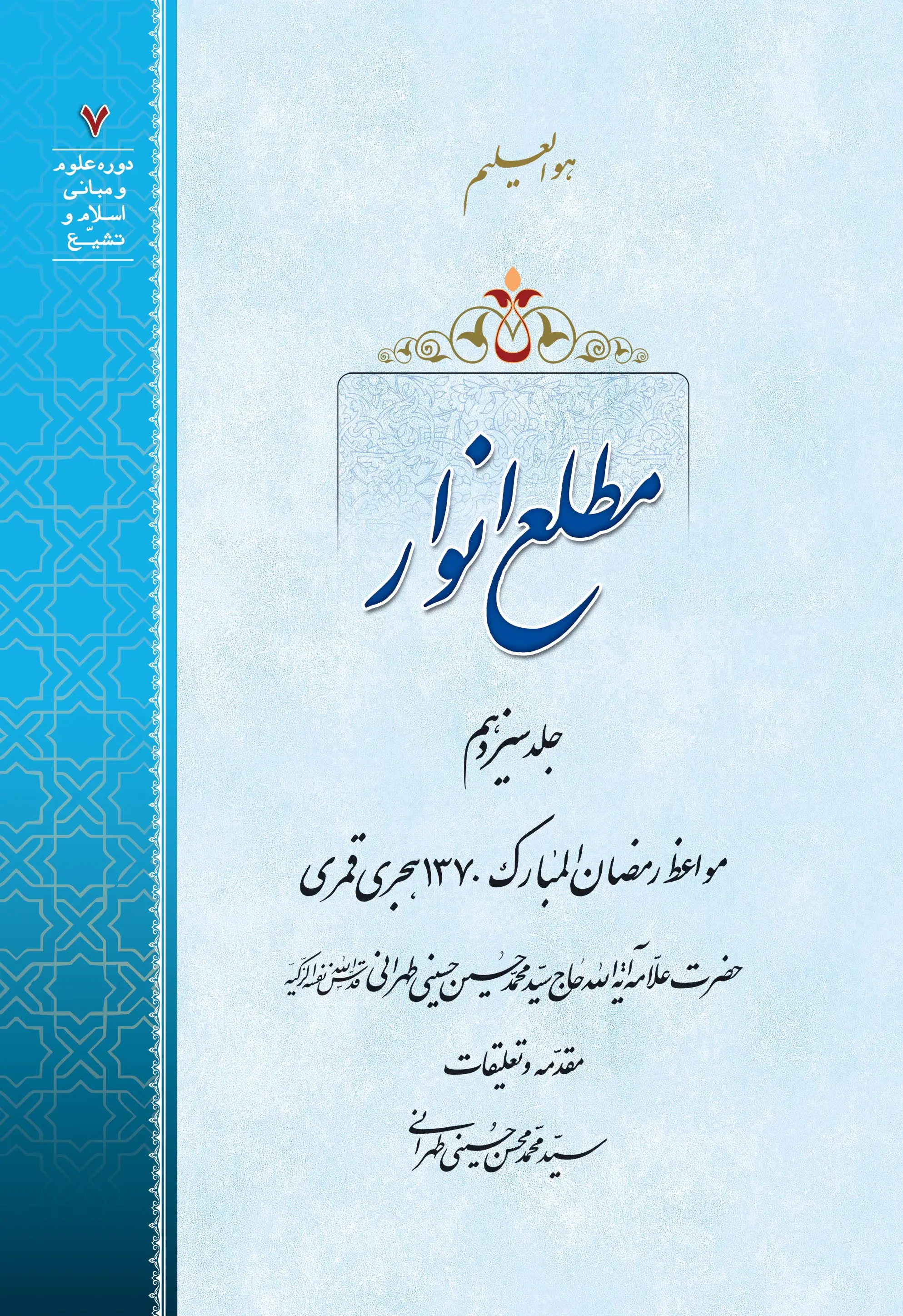 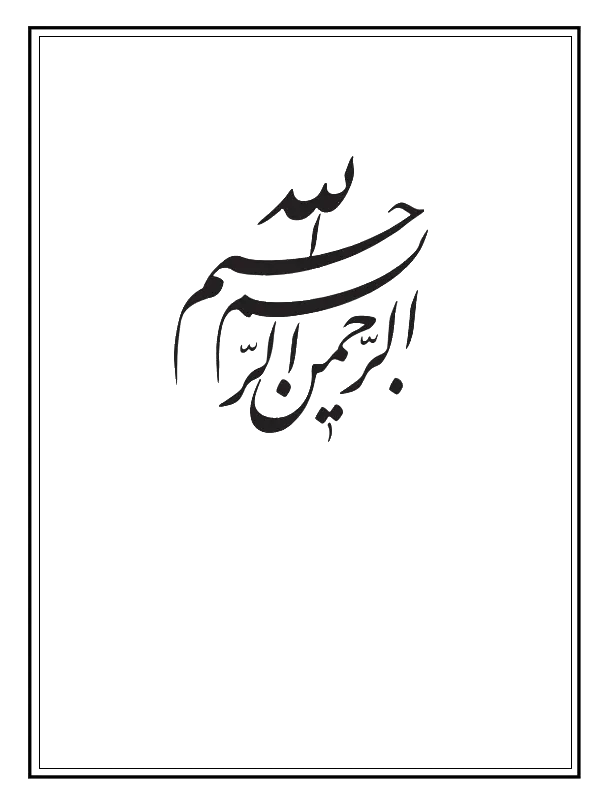  هو العلیم مطلع انوار جلد سیزدهم مواعظ رمضان المبارک 1370 هجری قمری حضرت علاّمه آیة الله حاج سیّد محمّد حسین حسینی طهرانی  قدس الله نفسه الزکیة مقدمه و تعلیقات سیّد محمّد محسن حسینی طهرانی عن النّبی صلّی الله علیه و آله و سلّم: لَولا تَکثیرٌ فِی کَلامِکُم و تَمریجٌ فِی قُلوبِکُم لَرأیتُم ما أرَی و لَسَمِعتُم ما أسمَعُ. «اگر این گفتار بسیار در زبان‌ها، و این اضطراب و آشوب در دل‏های شما نبود، هرآینه می‌دیدید آنچه را که من می‌بینم و می‌شنیدید آنچه را که من می‌شنوم.» رسالۀ لب الباب، ص 39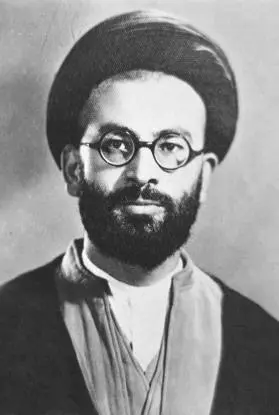 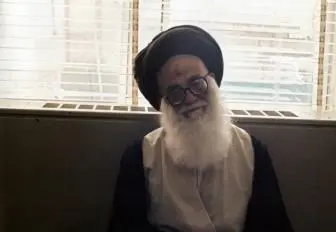 مجلس روز اوّل: معنی و حقیقت دینبِسمِ الله الرَّحمَن الرَّحیمِو الصَّلاةُ علی مُحمّدٍ و آلِه الطّاهِرینَو لَعنَةُ اللهِ عَلی أعدائِهِم أجمَعینَ مِنَ الآنَ إلی قِیامِ یَومِ الدّین ﴿إِنَّ ٱلدِّينَ عِندَ ٱللَهِ ٱلۡإِسۡلَٰمُ وَمَا ٱخۡتَلَفَ ٱلَّذِينَ أُوتُواْ ٱلۡكِتَٰبَ إِلَّا مِنۢ بَعۡدِ مَا جَآءَهُمُ ٱلۡعِلۡمُ بَغۡيَۢا بَيۡنَهُمۡ وَمَن يَكۡفُرۡ بِ‍َٔايَٰتِ ٱللَهِ فَإِنَّ ٱللَهَ سَرِيعُ ٱلۡحِسَابِ﴾. در وهلۀ اوّل باید به معنی «دین» پی‌برد، سپس دانست که حقیقت دین را فقط در دین مقدّس اسلام می‌توان یافت.خداشناسی، معنای اوّل از کلمۀ «دین» در فرهنگ قرآن آنچه از آیات قرآن استفاده می‌شود [این است که] لفظ دین در قرآن به دو معنی آمده است: یکی به معنی خداشناسی؛ و دیگری به معنی احکام و قوانینی که پیغمبران از طرف پروردگار برای بشر آورده‌اند. [معنی] اوّل [از دین]، مثل آیۀ شریفۀ: ﴿فَأَقِمۡ وَجۡهَكَ لِلدِّينِ حَنِيفٗا فِطۡرَتَ ٱللَهِ ٱلَّتِي فَطَرَ ٱلنَّاسَ عَلَيۡهَا لَا تَبۡدِيلَ لِخَلۡقِ ٱللَهِ ذَٰلِكَ ٱلدِّينُ ٱلۡقَيِّمُ وَلَٰكِنَّ أَكۡثَرَ ٱلنَّاسِ لَا يَعۡلَمُونَ﴾. این همان دینی است که مطابق فطرت است، و انسان در خود چنین دینی [را] می‌یابد و از غرائز اوست. بدین معنی که اگر فرض شود شخصی به سن بلوغ رسد و دست محیطِ خوب یا بد، روان او را تربیت ننموده باشد، پدر و مادر هم سرپرست او نبوده باشند، فرضاً از پشت کوه ابوقبیس سر برآرد و نگاهی به آسمان و زمین کند، راجع به آفرینش آنها تفکّر بنماید، در ذات خود قوّه‌ای می‌یابد که آن قوّه با او به گفتگو درآمده و می‌گوید که این عالم وسیع و متغیّر را خدایی ایجاد کرده است؛ لذا خداشناسی از غرائز است. در این قسم از اقسام دین، انبیاء همگی یک راه پیموده و متّحداً مردم را به سوی خدا دعوت کرده و فرقی با هم ندارند؛ منتهی بعضی از آنها که در معرفت خدا درجات والایی را پیموده‌اند، بیشتر توانسته‌اند مردم را هدایت کنند و تربیت‌شدگان و گروندگان به آنها نیز مردان صاحب رتبه‌ای گشته‌اند. در اینجاست که قرآن می‌فرماید: ﴿قُلۡ يَـٰٓأَهۡلَ ٱلۡكِتَٰبِ تَعَالَوۡاْ إِلَىٰ كَلِمَةٖ سَوَآءِۢ بَيۡنَنَا وَبَيۡنَكُمۡ أَلَّا نَعۡبُدَ إِلَّا ٱللَهَ وَلَا نُشۡرِكَبِهِۦ شَيۡ‍ٔٗا وَلَا يَتَّخِذَ بَعۡضُنَا بَعۡضًا أَرۡبَابٗا مِّن دُونِ ٱللَهِ فَإِن تَوَلَّوۡاْ فَقُولُواْ ٱشۡهَدُواْ بِأَنَّا مُسۡلِمُونَ﴾. در اینجاست که رسول الله صلّی الله علیه و آله و سلّم فرمود: «کُلُّ مَولُودٍ یُولَدُ عَلَی الفِطرَةِ فأبَواهُ یُهَوِّدانِهِ و یُنَصِّرانِهِ و یُمَجِّسانِه.»‏پای‌بندی به احکام آسمانی، معنای دوّم از کلمه «دین» در فرهنگ قرآن معنی دوّم از دین ـ همان‌طوری که گفته شد ـ پای‌بند بودن به احکام آسمانی است. در اینجا انبیاء یکسان نبودند؛ بدین معنی که دین همۀ آنها واحد نبود. بشر از روزی که در این عالم خاکی پای نهاد، انبیاء علاوه بر خداشناسی هریک به حسب دستور خدا به مقتضای کمال و استعداد آنها، قوانینی را برای آنها آوردند.کمال نسبی ادیان الهی البته هریک از آنها صحیح بوده، و لیکن چون به‌واسطۀ کسالت روحی، بشر نمی‌توانسته در راه کمال قدم بردارد و به درجۀ کمال برسد، هریک از آنها مقداری بشر را به راه توحید و تأمین دارَین جلو آورده‌اند. بنابراین نباید گفت که دین عیسی حتّی‌ برای زمان او هم ناقص بوده؛ زیرا،چون بنی‌اسرائیل در مادیات فرو رفته بودند، تغییر و تعادل آنها به یکسره سوق دادن آنها به راه آخرت بود (مانند شخصی که مواد چربی و پیه و گوشت زیاد خورده باشد، طبیب برای دفع صفرا به او فقط ترشی می‌دهد)، و چون حضرت موسی در مقابل فرعون و فرعونیان واقع شد و آنها خود را خدای جهان می‌پنداشتند، لذا برای آنکه بفهماند که چرخ این دنیا و اجتماع، دست آنها نیست، سلطنت و اجتماعی در مقابل آنها ایجاد کرد؛‌ و البته لازم بود. گرچه آن دستورات و قوانین برای اهل آن زمان کامل بود، ولی برای پرورش انسان کامل و رفاهیت دنیا و آخرت کامل نبود؛ زیرا در آنها نسبت به چنین مردمان کامل، افراط و تفریط‌هایی ملاحظه می‌شد.دین اسلام، یگانه راه منحصر برای ترقی و سعادت بشر پیغمبر اسلام دینش کامل و برای پروراندن بشرِ کامل در او هیچ نقصی نمی‌توان یافت، و لذا یگانه راهِ منحصر برای ترقّی و سعادت بشر دین اسلام است: ﴿إِنَّ ٱلدِّينَ عِندَ ٱللَهِ ٱلۡإِسۡلَٰمُ﴾؛ ﴿وَمَن يَبۡتَغِ غَيۡرَ ٱلۡإِسۡلَٰمِ دِينٗا فَلَن يُقۡبَلَ مِنۡهُ وَهُوَ فِي ٱلۡأٓخِرَةِ مِنَ ٱلۡخَٰسِرِينَ﴾.دین اسلام، اوج ترقّی بشر در قوس صعود در اینجاست که دیگر قوس صعودِ ترقّی بشر، به اوج رسید: «بُعِثتُ لِأُتَمِّمَ مَکارِمَ الأخلاقِ.» لذا اسلام دستورات پیمبران سلف را که بعضی آنها نیز به درجۀ کمال بوده، نقض و نسخ نفرموده بلکه به آنها اضافه نموده است.تعادل نسبی دستورات و قوانین حضرت ابراهیم، نسبت به انبیاء سلف از میان انبیاء سلف حضرت ابراهیم علیه السّلام دستورات و قوانینش بیشتربه حال تعادل نزدیک است: ﴿وَمَن يَرۡغَبُ عَن مِّلَّةِ إِبۡرَٰهِ‍ۧمَ إِلَّا مَن سَفِهَ نَفۡسَهُۥ وَلَقَدِ ٱصۡطَفَيۡنَٰهُ فِي ٱلدُّنۡيَا وَإِنَّهُۥ فِي ٱلۡأٓخِرَةِ لَمِنَ ٱلصَّـٰلِحِينَ * إِذۡ قَالَ لَهُۥ رَبُّهُۥٓ أَسۡلِمۡ قَالَ أَسۡلَمۡتُ لِرَبِّ ٱلۡعَٰلَمِينَ﴾؛ ﴿يَـٰٓأَيُّهَا ٱلَّذِينَ ءَامَنُواْ ٱرۡكَعُواْ وَٱسۡجُدُواْ وَٱعۡبُدُواْ رَبَّكُمۡ وَٱفۡعَلُواْ ٱلۡخَيۡرَ لَعَلَّكُمۡ تُفۡلِحُونَ * وَجَٰهِدُواْ فِي ٱللَهِ حَقَّ جِهَادِهِۦ هُوَ ٱجۡتَبَىٰكُمۡ وَمَا جَعَلَ عَلَيۡكُمۡ فِي ٱلدِّينِ مِنۡ حَرَجٖ مِّلَّةَ أَبِيكُمۡ إِبۡرَٰهِيمَ هُوَ سَمَّىٰكُمُ ٱلۡمُسۡلِمِينَ مِن قَبۡلُ وَفِي هَٰذَا لِيَكُونَ ٱلرَّسُولُ شَهِيدًا عَلَيۡكُمۡ وَتَكُونُواْ شُهَدَآءَ عَلَى ٱلنَّاسِ فَأَقِيمُواْ ٱلصَّلَوٰةَ وَءَاتُواْ ٱلزَّكَوٰةَ وَٱعۡتَصِمُواْ بِٱللَهِ هُوَ مَوۡلَىٰكُمۡ فَنِعۡمَ ٱلۡمَوۡلَىٰ وَنِعۡمَ ٱلنَّصِيرُ﴾.جایگاه رسول خدا نسبت به انبیاء سلف در اشعار مرحوم شبستریمخالفت یهود و نصاری با رسول خدا و وعدۀ الهی بر حفظ دین اسلام ﴿وَلَن تَرۡضَىٰ عَنكَ ٱلۡيَهُودُ وَلَا ٱلنَّصَٰرَىٰ حَتَّىٰ تَتَّبِعَ مِلَّتَهُمۡ قُلۡ إِنَّ هُدَى ٱللَهِ هُوَ ٱلۡهُدَىٰ وَلَئِنِ ٱتَّبَعۡتَ أَهۡوَآءَهُم بَعۡدَ ٱلَّذِي جَآءَكَ مِنَ ٱلۡعِلۡمِ مَا لَكَ مِنَ ٱللَهِ مِن وَلِيّٖ وَلَا نَصِيرٍ﴾؛ لذا پیغمبر اعلام کرد و اسلام را رواج داد و خدا هم وعده داد که پس از تو آن را نگاه می‌دارد: ﴿إِنَّا نَحۡنُ نَزَّلۡنَا ٱلذِّكۡرَ وَإِنَّا لَهُۥ لَحَٰفِظُونَ﴾.اشعار مولانا در وعدۀ الهی به حفظ دین اسلامروضه استقامت و عطش شدید سیّدالشّهدا علیه السّلام (ت) ختم سخن با روضۀ مناسب حضرت سیّدالشّهدا، و استقامت آن حضرت حتّی‌ به عطش و سحق اسبان.......اشعار نیّر تبریزی در عزای حضرت أباعبدالله علیه السّلاممجلس روز دوّم: رسالت و وظیفۀ انبیاء الهیبِسمِ الله الرَّحمَن الرَّحیمِو الصَّلاةُ علی مُحمّدٍ و آلِه الطّاهِرینَو لَعنَةُ اللهِ عَلی أعدائِهِم أجمَعینَ مِنَ الآنَ إلی قِیامِ یَومِ الدّین ﴿وَمَآ أَرۡسَلۡنَٰكَ إِلَّا كَآفَّةٗ لِّلنَّاسِ بَشِيرٗا وَنَذِيرٗا وَلَٰكِنَّ أَكۡثَرَ ٱلنَّاسِ لَا يَعۡلَمُونَ﴾.وظیفۀ انبیاء تنظیم عقاید و اخلاق و افعال بشر است، نه تبیین علوم طبیعی باید دانست که وظیفۀ انبیاء‌ دعوت به راه توحید و تنظیم دستورات معاد و معاش بشر و تزکیۀ اخلاق است، و از سه قسمت خارج نیست: اوّل: عقاید؛ دوّم: اخلاق؛ سوّم: افعال. بنابراین تقاضای علوم طبیعی از آنها بی‌مورد است؛ لذا وقتی از پیغمبر راجع به تغییرات هلال سؤال کردند، حضرت فرمود: «این [تغییرات] برای شناسایی اوقات است.» با آنکه سؤال [از] علت اختلاف بوده، ولی جواب را مطابق سؤال نیاورده تا دلالت کند وظیفۀ شما از من چنین سؤالی نبوده [است]: ﴿يَسۡ‍َٔلُونَكَ عَنِ ٱلۡأَهِلَّةِ قُلۡ هِيَ مَوَٰقِيتُ لِلنَّاسِ وَٱلۡحَجِّ﴾.احاطۀ کامل ائمّۀ اطهار بر علوم مادی و لیکن گاه‌گاهی ائمۀ اطهار راجع به علوم مادی، مطالبی برای اثبات توحید بیان فرموده‌ا‌ند؛ و از آنجا به دست می‌آید که آنها علاوه بر علوم دینی و معارف الهیّه بر چنین علومی هم احاطۀ کامل داشته‌اند. در آن زمان که منجّمین ستارگان را به منزلۀ‌ گل‌میخ‌های طلایی برای زینت دنیا می‌دانستند، اسلام می‌گفت: «آنها شهرهایی هستند مانند شهرهای شما، و در آنجا موجوداتی مانند شما سکونت دارند؛ إنّها مُدُنٌ کَمُدُنِکُم.»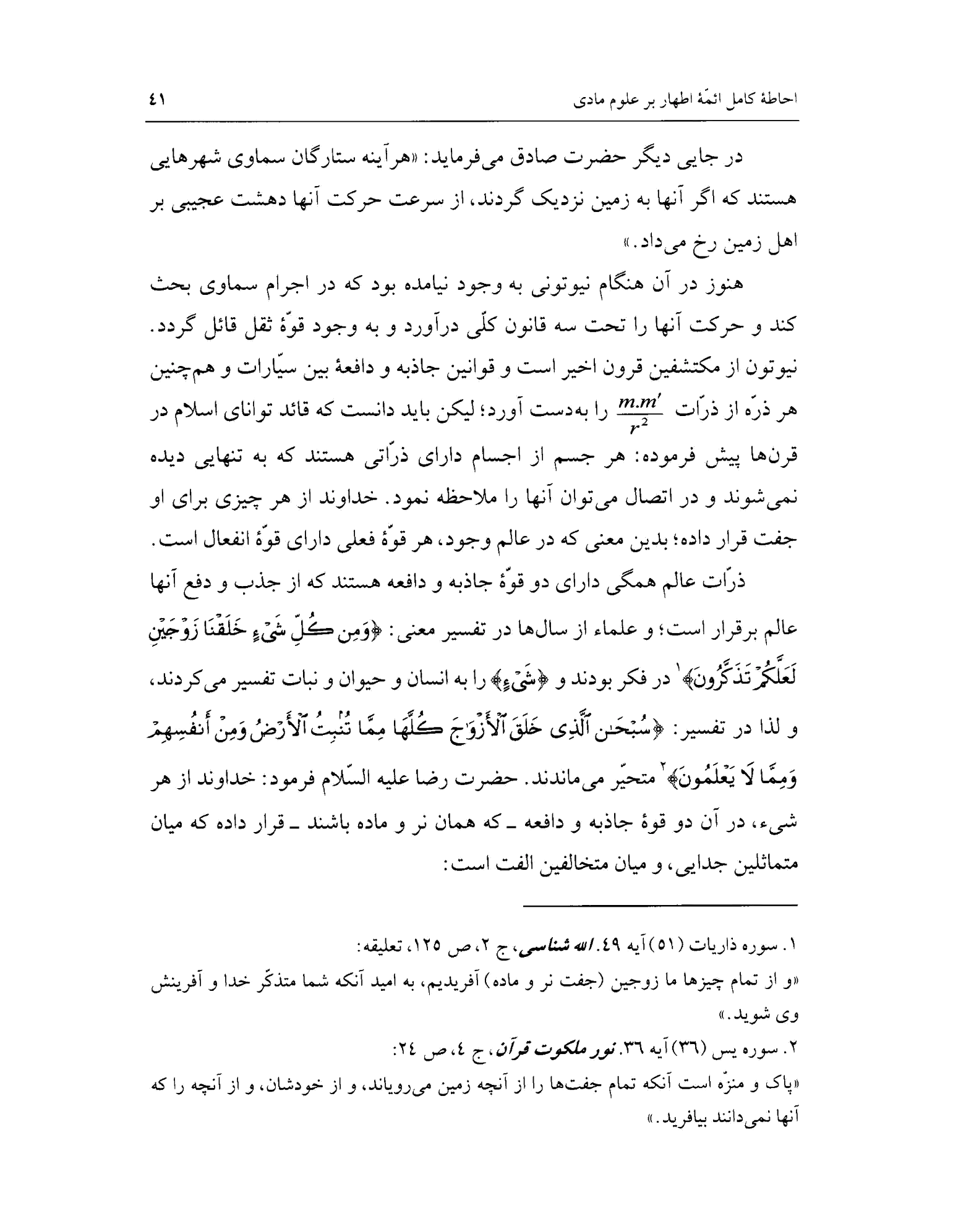  «مُؤَلِّفٌ بَینَ مُتَعادِیاتِها، مُفَرِّقٌ بَینَ مُتَدانِیاتِها؛ دالَّةً بِتَفریقِها علی مُفَرِّقِها و بِتألیفِها علی مُؤَلِّفِها. و ذَلکَ قَولُ اللهِ تَعالیَ: ﴿وَمِن كُلِّ شَيۡءٍ خَلَقۡنَا زَوۡجَيۡنِ لَعَلَّكُمۡ تَذَكَّرُونَ﴾.»شرح داستان الکترون و اتم شرح داستان الکترون و اتم به‌طور کامل، و تطبیق آن با فرمایشات حضرت رضا راجع به قوای جذب و دفع. در آن موقع هِرشِلی نبود که ستاره اورانوس را کشف کند و دوربین‌های حسّاس ساخته، تمام اجرام سماوی را تحت مطالعه قرار دهد؛ در آن موقع کِپلِر و کُپِرنیک نیامده بودند که به اصل اشتقاق زمین از کرات سماوی پی‌برند؛ ولی قرآن گفت: ﴿أَوَ لَمۡ يَرَ ٱلَّذِينَ كَفَرُوٓاْ أَنَّ ٱلسَّمَٰوَٰتِ وَٱلۡأَرۡضَ كَانَتَا رَتۡقٗا فَفَتَقۡنَٰهُمَا﴾؛ ﴿ثُمَّ ٱسۡتَوَىٰٓ إِلَى ٱلسَّمَآءِ وَهِيَ دُخَانٞ فَقَالَ لَهَا وَلِلۡأَرۡضِ ٱئۡتِيَا طَوۡعًا أَوۡ كَرۡهٗا قَالَتَآ أَتَيۡنَا طَآئِعِينَ﴾.عدم منافرت دین اسلام با علم این کلمات که ابداً با علوم مادّی آن عصر مطابقت ننموده بلکه با علوم تجربی امروزه مطابق است، دلالت بر اعجاز کلام آن بزرگواران می‌کند. در آن موقع پاستوری نیامده و کشف میکروب نکرده بود، ولی حضرت امیر می‌فرماید: «لا تَبُولَنَّ فی الماءِ فإنّ لِلماءِ‌ أهلًا.» حضرت سجاد دربارۀ قومی می‌فرماید: «اللهُمَّ املَأ [أمزِجْ] مِیاهَهُم بِالوَباءِ.» قال أمیرالمؤمنین: «فِرَّ مِن الجُذامِ [المَجذومِ] فِرارَک مِن الأسَدِ.» بنابراین دین اسلام فرضیه‌ای مخالف علوم ندارد، بلکه جملاتی هم که استشهاد می‌شود مؤیّد است. دین اسلام با علم، منافرتی ندارد و از یک پستان شیر خورده و توأمین هستند. آری، همان دین‌های مسیح و بودا است که با عقل و علم منافرت دارد.روضه زحمات حضرت پیامبر اکرم (ت) ختم سخن با روضۀ مناسب زحمات پیغمبر....مجلس روز سوّم: محفوظ بودن قرآن از هر گونه تحریف بِسمِ الله الرَّحمَن الرَّحیمِ و الصَّلاةُ علی مُحمّدٍ و آلِه الطّاهِرینَ و لَعنَةُ اللهِ عَلی أعدائِهِم أجمَعینَ مِنَ الآنَ إلی قِیامِ یَومِ الدّین ﴿بِسۡمِ ٱللَهِ ٱلرَّحۡمَٰنِ ٱلرَّحِيمِ * الٓمٓ * ذَٰلِكَ ٱلۡكِتَٰبُ لَا رَيۡبَ فِيهِ هُدٗى لِّلۡمُتَّقِينَ﴾نزول تمامی کلمات قرآن به‌واسطۀ وحی قرآن کتابی است آسمانی که تمام آن به‌واسطۀ وحی بر رسول اکرم صلّی الله علیه و آله و سلّم نازل شد؛ بدون آنکه یک کلمۀ قرآن از کلمات خود پیغمبر باشد: ﴿وَمَا يَنطِقُ عَنِ ٱلۡهَوَىٰٓ * إِنۡ هُوَ إِلَّا وَحۡيٞ يُوحَىٰ﴾.تحذیر و تهدید خداوند از آمیخته شدن وحی با کلام رسول خدا بلکه در بعضی از آیات خداوند با لسان تشدید رسول اکرم صلّی الله علیه و آله و سلّم را از آمیختن وحی به کلام خود منع می‌کند: ﴿إِنَّهُۥ لَقَوۡلُ رَسُولٖ كَرِيمٖ * وَمَا هُوَ بِقَوۡلِ شَاعِرٖ قَلِيلٗا مَّا تُؤۡمِنُونَ * وَلَا بِقَوۡلِ كَاهِنٖقَلِيلٗا مَّا تَذَكَّرُونَ * تَنزِيلٞ مِّن رَّبِّ ٱلۡعَٰلَمِينَ * وَلَوۡ تَقَوَّلَ عَلَيۡنَا بَعۡضَ ٱلۡأَقَاوِيلِ * لَأَخَذۡنَا مِنۡهُ بِٱلۡيَمِينِ * ثُمَّ لَقَطَعۡنَا مِنۡهُ ٱلۡوَتِينَ * فَمَا مِنكُم مِّنۡ أَحَدٍ عَنۡهُ حَٰجِزِينَ﴾. سخنان خود پیغمبر در دست است؛ چنانچه آنها را با آیات قرآن قیاس کنیم، زمین تا آسمان تفاوت دارد.وعدۀ خداوند به حفظ قرآن از تحریف، و محرّف بودن کتب انبیاء سالفه خداوند وعده فرموده که قرآن را حفظ کند: ﴿إِنَّا نَحۡنُ نَزَّلۡنَا ٱلذِّكۡرَ وَإِنَّا لَهُۥ لَحَٰفِظُونَ﴾. بنابراین، قرآن از تحریف ـ چه زیاده چه نقیصه ـ محفوظ مانده است؛ و لیکن باید دانست که کتب انبیاء ‌سالفه از تورات و انجیل ـ چه نقیصه و چه زیاده ـ محرّف است.برخی نقیصه‌ها در تورات و انجیل زیرا اولاً: در قسمت نقیصه، آیاتی در قرآن دلالت دارد بر آنکه موسی و عیسی مژده به وجود پیغمبر: محمّد بن عبدالله داده‌اند؛ ولی چون در عهدین فعلاً پیدا نمی‌کنیم یا تصریحاً یافت نمی‌شود باید گفت از آنها اسقاط شده: ﴿وَإِذۡ قَالَ عِيسَى ٱبۡنُ مَرۡيَمَ يَٰبَنِيٓ إِسۡرَ ٰٓءِيلَ إِنِّي رَسُولُ ٱللَهِ إِلَيۡكُم مُّصَدِّقٗا لِّمَا بَيۡنَ يَدَيَّ مِنَ ٱلتَّوۡرَىٰةِ وَمُبَشِّرَۢا بِرَسُولٖ يَأۡتِي مِنۢ بَعۡدِي ٱسۡمُهُۥٓ أَحۡمَدُ فَلَمَّا جَآءَهُم بِٱلۡبَيِّنَٰتِ قَالُواْ هَٰذَا سِحۡرٞ مُّبِينٞ﴾. آیات بسیاری را که دلالت بر پیغمبر آخرالزمان داشته باشد، از انجیل برنابا می‌توان یافت، ولی آن را جمع کرده‌اند و امروز [حتّی] جزوات معدودی از آن در دست نیست. و [ثانیاً]: زیادی‌های ننگ‌آوری در کتب عهدین موجود است که بلاشک دست بشر آنها را به آنها افزوده است؛ من‌جمله: داستان نسبت معصیت دادن به انبیاء. با آنکه در چندین جای کتب عهدین تصریح به حرمت زنا و شرب مسکر شده، درعین‌حال تصریح دارد که انبیاء زنا نموده و شرب مسکر کرده‌اند؛ و با وجود تسلّم حرمت زنا و مسکر باید گفت آیاتی که راجع به ارتکاب معاصی انبیاء است، محرّف است.برخی زیاده‌ها در تورات و انجیل در اصحاح، فصل 19 از سفر تکوین کتاب تورات، آیۀ 31، وارد است که: حضرت لوط دو دختر داشت؛ یک وقت آن دو دختر با هم مذاکره نمودند که پدر ما پیر شده، باید او را مست بنماییم و پهلوی او بخوابیم تا از او نسلی پدید آید. در حین شب، دختر بزرگ ظرف مسکری به پدر داد و پدر را مست کرد و پهلوی او خوابید و حامله شد و اولادی به وجود آورد که او را «مواب» نام نهادند.شب دیگر خواهر بزرگ‌تر به خواهر کوچک‌تر گفت: «ای خواهر امشبنوبت توست!» خواهر کوچک پدر را مست کرد و پهلوی او خوابید و حامله شد و اولادی به وجود آورد و او را «ابن‌عمی» نامیدند.و باید دانست که فعلاً موابیان از اولاد مواب، و بنی‌عمون از اولاد ابن‌عمی هستند. و در فصل 23 از سِفر تثنیه، آیۀ 2، چنین وارد است که:حرام‌زاده داخل جمعیت خدا نشود، و تا پشت دهم داخل جمعیت خدا نگردد. (3) عمونی و موابی داخل جمعیّت خدا نشود تا ده پشت (البته مقصود از عدم دخول، عدم ورود در زمرۀ‌ پیمبران است). در فصل نهم از سِفر تکوین، آیۀ 2، وارد است که:حضرت نوح فلاحت نموده و تاکستانی غرس نمود؛ سپس مقداری خمر آشامید و داخل چادر رفته برهنه شد. انجیل یوحنا، فصل دوّم، آیۀ 1:در روز سوّم، در قانای جلیل، سوری واقع شد. [عیسی] با شاگردانش در آن محل بودند. چون مقداری از روز برآمد، مریم به عیسی گفت که: «شراب تمام شده است؛ باید شراب تهیه کنی!»عیسی گفت: «مادر، تو را با من چه کار! به کار خود مشغول باش!»مریم در خانه آمده، به نوکران گفت: «حاضر باشید که هرچه عیسی گوید اطاعت کنید!» و در آن منزل شش ظرف سنگی بزرگ بود که هریک، دو ـ سه من آب می‌گرفت و آنها را برای طهارت یهود در آنجا قرار داده بودند.عیسی به نوکران گفت: ظرف‌ها را پر از آب کرده در مجلسی آوردند، و میر مجلس از آن آب‌ها خورد و گفت: «ای عیسی، این شراب‌های خوب را از کجا آورده‌ای؟! مردم همه اوّل شراب‌های خوب می‌خورند، سپس بد را؛ [لیکن شراب خوب را تا حال نگاه داشتی؟!] و آن میرمجلس نمی‌دانست که آن شراب‌ها آب بوده و به معجزۀ عیسی شراب شده است؛ لکن شاگردان چون مطّلع شدند به نبوّت عیسی ایمان آوردند.نسبت دادن گناه به انبیاء، ‌دالّ بر تحریف کتب عهدین نسبت گناه به انبیاء، ‌دالّ بر تحریف کتب عهدین است؛ زیرا اگر قائل به عدمتحریف شویم، لازمه‌اش آن است که بگوییم: خداوند شخص گناه‌کار و خائنی را برگزیدۀ خود نموده، و لازمه‌اش عجز خداوند از ارسال رسل مطیع می‌باشد. شخص آیا راضی می‌شود مال‌التّجارۀ خود را ـ با علم به خیانت ـ در تحت اختیار خائنی بگذارد که او را بفروشد؛ ابداً! لذا نصاری باید یکی از پنج امر را قبول کنند:ملزم شدن نصاری به قبول تحریف در کتب عهدین اوّل: آنکه خداوند قادر بر ارسال رسول غیر عاصی و خائن نبوده؛ تَعالی الله عَن ذَلکَ عُلُوًّا کبیرًا. دوّم: آنکه خداوند به گناه انبیاء‌ جاهل بوده؛ تَعالی عَن ذَلک. سوّم: آنکه عیسی و نوح و لوط و غیرهم پیغمبر نبودند، و این خلاف فرض خود آنهاست. چهارم: آنکه زنا و شرب خمر در زمان انبیاء‌ سلف حرام نبوده، و با وجود تصریح عهدین به حرمت آنها این قسم هم باطل [است]. ناچار شقّ پنجم که تحریف باشد آنها را ملزم خواهد کرد.برخی آیات داله بر تحریف کتب عهدین در قرآن نیز آیاتی وجود دارد که دلالت بر تحریف کتب عهدین می‌کند: ﴿فَوَيۡلٞ لِّلَّذِينَ يَكۡتُبُونَ ٱلۡكِتَٰبَ بِأَيۡدِيهِمۡ ثُمَّ يَقُولُونَ هَٰذَا مِنۡ عِندِ ٱللَهِ﴾؛ و قوله تعالی: ﴿مِّنَ ٱلَّذِينَ هَادُواْ يُحَرِّفُونَ ٱلۡكَلِمَ عَن مَّوَاضِعِهِۦ﴾.روضۀ سر مبارک امام حسین علیه السّلام در مجلس یزید (ت) ختم سخن با روضۀ مجلس یزید....مجلس روز چهارم: داستان آدم و حوّا در قرآن، دلیل بر وجود تحریف در تورات و انجیل بِسمِ الله الرَّحمَن الرَّحیمِ و الصَّلاةُ علی مُحمّدٍ و آلِه الطّاهِرینَ و لَعنَةُ اللهِ عَلی أعدائِهِم أجمَعینَ مِنَ الآنَ إلی قِیامِ یَومِ الدّینداستان آدم و حوّا، یکی از موضوعات دالّه بر تحریف تورات و انجیل ﴿يَٰبَنِيٓ ءَادَمَ لَا يَفۡتِنَنَّكُمُ ٱلشَّيۡطَٰنُ كَمَآ أَخۡرَجَ أَبَوَيۡكُم مِّنَ ٱلۡجَنَّةِ يَنزِعُ عَنۡهُمَا لِبَاسَهُمَا لِيُرِيَهُمَا سَوۡءَٰتِهِمَآ إِنَّهُۥ يَرَىٰكُمۡ هُوَ وَقَبِيلُهُۥ مِنۡ حَيۡثُ لَا تَرَوۡنَهُمۡ إِنَّا جَعَلۡنَا ٱلشَّيَٰطِينَ أَوۡلِيَآءَ لِلَّذِينَ لَا يُؤۡمِنُونَ﴾. یکی از موضوعاتی که دلالت بر تحریف تورات و انجیل می‌کند، شرح داستان آدم و حوّا با شیطان است که در عهدین مذکور است. و برای توضیح اینمطلب باید مقالۀ عهدین، با مقالۀ قرآن راجع به آدم و حوا با شیطان بیان شود.داستان آدم و حوّا در سِفر تکوین در سِفر تکوین چنین وارد است:خداوند آدم را خلق نمود و جنّتی در عدن خلق کرد و آدم را در آن بهشت قرار داد، و پس از آن حوّا را ایجاد کرد. و در وسط آن دو بهشت یک درخت حیات و یک درخت معرفت حسن و قبح خلق کرد، و نهری بدان‌جا جاری کرد که آن به چهار شعبه تقسیم می‌شد: فیشون، جیحون، حَداقِل (دجله)، فرات.سپس بدان‌ها فرمود: از شجرۀ معرفت حسن و قبح نخور که خواهی مُرد. آدم و حوا عریان بودند و ابداً خجالت نمی‌کشیدند؛ برای آنکه شعور نداشته و حسن و قبح را تمیز نمی‌دادند.مار که از همه حیوانات حیله‌اش بیشتر بود به حوّا گفت: آیا خدا گفته است که از این درخت‌ها مخورید؟!حوّا گفت: خدا فرموده از همه درخت‌ها بخورید مگر درختی که در وسط بهشت است؛ زیرا که گفته است اگر بخورید، خواهید مرد.مار در جواب گفت: نخواهید مرد، بلکه چون خدا می‌دانسته اگر بخورید مثل او عالم به حسن و قبح شده و چشم‌هایتان باز می‌شود، خدا نخواسته شما مانند او عالم شوید.آدم و حوّا از شجره خوردند و آن‌وقت به حسن و قبح مطّلع شده، چشم‌های آنها باز شد. خود را عریان دیده و برای خود ساتر عورت ساختند.ادلّۀ مرحوم علاّمه بر تحریف موجود در سِفر تکوین عجب از این کلام بی‌اساس؛ زیرا: اولاً: عدن در یمن بوده و بر بوغاز بابُ المَندَب است؛ و دجله از جبال ارمنیه سرچشمه گرفته و فرات از ارض روم، و هر دو به خلیج فارس می‌ریزند. و علاوه، رود جیحون و فیشون در ترکستان واقع و به عدن چه ربطی دارد؟! ثانیاً: چه نسبت‌های پست و جهل به خدا داده، و شیطان را عالم دانسته است؛ زیرا می‌گوید: «خدا گفت: ”از این درخت مخورید که می‌میرید!“ آدم و حوا خوردند و نمردند.» پس در خداوند جهل است یا خدعه. علاوه، این سخن می‌رساند که مار از خداوند راستگوتر است؛ زیرا مار گفت: «بخورید، نمی‌میرید!» و خدا گفت: «بخورید می‌میرید!» و خوردند و نمردند. علاوه، خدا در این مرحله که می‌خواسته از آدم و حوا عالم‌تر باشد، از حریف خود شکست خورد؛ زیرا فی‌‌الواقع خدا می‌خواست که آنها از درخت معرفت حسن و قبح نخورند و مانند او به حسن و قبح اطّلاعی حاصل نکنند و لذا از روی کذب به آنها گفت: «می‌میرید!» اتفاقاً چون آنها خوردند چشمشان باز شده خود را عریان دیده، برای خود ساتر ساختند. و از همه مهم‌تر آنکه: در تورات وارد است که مار همان ابلیس است؛ دراین‌صورت، تمام معایب را برای خدا و محاسن را برای شیطان ثابت می‌کند. با این همه فضاحت، عیسویان در مقام جواب می‌گویند: مراد موت روحانی است. تورات می‌گوید: «قبل از اکل، روح آنها مرده و معرفت حسن و قبح نداشتند و به‌واسطۀ خوردن شجره، معرفت پیدا کردند.» این کلام دلالت دارد بر آنکه آنها روحاً زنده شدند! اگر بگویند خدا می‌خواست آنها حیات ابدی داشته و به‌واسطۀ اکل، حیات آنها موقّتی شد، این هم خلاف نصّ تورات است که می‌گوید: «خدا بذر فنا بر آدم پاشیده و بر شجرۀ حیات، موکِّل گماشت تا آدم از آن نخورد.»داستان آدم و حوّا در قرآن به‌هرحال، قرآن ابداً از شجرۀ معرفت اسمی نمی‌برد؛ فقط می‌فرماید: [﴿وَيَـٰٓـَٔادَمُ ٱسۡكُنۡ أَنتَ وَزَوۡجُكَ ٱلۡجَنَّةَ فَكُلَا مِنۡ حَيۡثُ شِئۡتُمَا وَلَا تَقۡرَبَا هَٰذِهِ ٱلشَّجَرَةَ فَتَكُونَا مِنَ ٱلظَّـٰلِمِينَ * فَوَسۡوَسَ لَهُمَا ٱلشَّيۡطَٰنُ لِيُبۡدِيَ لَهُمَا مَا وُۥرِيَ عَنۡهُمَا مِن سَوۡءَٰتِهِمَا وَقَالَ مَا نَهَىٰكُمَا رَبُّكُمَا عَنۡ هَٰذِهِ ٱلشَّجَرَةِ إِلَّآ أَن تَكُونَا مَلَكَيۡنِ أَوۡ تَكُونَا مِنَ ٱلۡخَٰلِدِينَ * وَقَاسَمَهُمَآ إِنِّي لَكُمَا لَمِنَ ٱلنَّـٰصِحِينَ * فَدَلَّىٰهُمَا بِغُرُورٖ فَلَمَّا ذَاقَا ٱلشَّجَرَةَ بَدَتۡ لَهُمَا سَوۡءَٰتُهُمَا وَطَفِقَا يَخۡصِفَانِ عَلَيۡهِمَا مِن وَرَقِ ٱلۡجَنَّةِ وَنَادَىٰهُمَا رَبُّهُمَآ أَلَمۡ أَنۡهَكُمَا عَنتِلۡكُمَا ٱلشَّجَرَةِ وَأَقُل لَّكُمَآ إِنَّ ٱلشَّيۡطَٰنَ لَكُمَا عَدُوّٞ مُّبِينٞ * قَالَا رَبَّنَا ظَلَمۡنَآ أَنفُسَنَا وَإِن لَّمۡ تَغۡفِرۡ لَنَا وَتَرۡحَمۡنَا لَنَكُونَنَّ مِنَ ٱلۡخَٰسِرِينَ﴾. درست مطالب تورات عکس قرآن است؛ خدا در سورۀ طه می‌فرماید: ﴿وَلَقَدۡ عَهِدۡنَآ إِلَىٰٓ ءَادَمَ مِن قَبۡلُ فَنَسِيَ وَلَمۡ نَجِدۡ لَهُۥ عَزۡمٗا * وَإِذۡ قُلۡنَا لِلۡمَلَـٰٓئِكَةِ ٱسۡجُدُواْ لِأٓدَمَ فَسَجَدُوٓاْ إِلَّآ إِبۡلِيسَ أَبَىٰ * فَقُلۡنَا يَـٰٓـَٔادَمُ إِنَّ هَٰذَا عَدُوّٞ لَّكَ وَلِزَوۡجِكَ فَلَا يُخۡرِجَنَّكُمَا مِنَ ٱلۡجَنَّةِ فَتَشۡقَىٰٓ * إِنَّ لَكَ أَلَّا تَجُوعَ فِيهَا وَلَا تَعۡرَىٰ * وَأَنَّكَ لَا تَظۡمَؤُاْ فِيهَا وَلَا تَضۡحَىٰ * فَوَسۡوَسَ إِلَيۡهِ ٱلشَّيۡطَٰنُ قَالَ يَـٰٓـَٔادَمُ هَلۡ أَدُلُّكَ عَلَىٰ شَجَرَةِ ٱلۡخُلۡدِ وَمُلۡكٖ لَّا يَبۡلَىٰ * فَأَكَلَا مِنۡهَا فَبَدَتۡ لَهُمَا سَوۡءَٰتُهُمَا وَطَفِقَا يَخۡصِفَانِ عَلَيۡهِمَا مِن وَرَقِ ٱلۡجَنَّةِ وَعَصَىٰٓ ءَادَمُ رَبَّهُۥ فَغَوَىٰ * ثُمَّ ٱجۡتَبَٰهُ رَبُّهُۥ فَتَابَ عَلَيۡهِ وَهَدَىٰ * قَالَ ٱهۡبِطَا مِنۡهَا جَمِيعَۢا بَعۡضُكُمۡ لِبَعۡضٍ عَدُوّٞ فَإِمَّا يَأۡتِيَنَّكُم مِّنِّي هُدٗى فَمَنِ ٱتَّبَعَ هُدَايَ فَلَا يَضِلُّ وَلَا يَشۡقَىٰ * وَمَنۡ أَعۡرَضَ عَنذِكۡرِي فَإِنَّ لَهُۥ مَعِيشَةٗ ضَنكٗا وَنَحۡشُرُهُۥ يَوۡمَ ٱلۡقِيَٰمَةِ أَعۡمَىٰ﴾ ـ الخ. قرآن می‌گوید: قبل از خوردن شجره،‌ ساتر عورت داشتند و به‌واسطۀ خوردن از آن درخت، عورت آنها نمایان شد؛ تورات به عکس. قرآن، کذب و خدعه را به شیطان نسبت می‌دهد، زیرا که خدا می‌گوید: اگر از شجره نخوردید گرسنگی و تشنگی و گرمی آفتاب و عریان بودن نصیب شما نخواهد شد، و خوردن از شجره موجب این مشقّات می‌گردد، چنان هم شد؛شیطان می‌گوید: اگر خوردی در جنّت پایدار خواهی بود، آدم خورد، از جنّت بیرونش کردند.داستان آدم و حوّا به نقل از تفسیر منسوب به امام عسگری علیه السّلام فی التفسیر: «چون خداوند شیطان را از جنّت بیرون کرد، شیطان از میان ماری درآمد و به سوی آدم رفت و گفت: ”از این درخت بخور تا زندگی جاوید یابی!“ آدم گفت: ”خدا داناتر است.“ شیطان به صورت مار پیش حوّا رفت و گفت: ”خدا سابقاً شما را از خوردن این درخت منع کرد، ولی حالا اجازه داد؛ و علامتش این است که اگر بخواهی از این شجره بخوری، موکّلان حفظ شجره از تو ممانعت نمی‌کنند.“ حوّا پیش آمد؛ موکّلان خواستند منع کنند، خدا گفت: ”منع نکنید؛ زیرا من به آدم و حوّا اختیار داده‌ام و خود باید صلاح و فساد امر خود را تشخیص دهند.“ حوّا خورد و آدم را هم به خوردن دعوت کرد و خدا آنها را از بهشت بیرون کرد.»اشکالاتی دیگر پیرامون داستان آدم و حوّا در تورات محرّف از همه عجیب‌تر آنکه تورات می‌گوید: «وقتی که آدم و حوا از شجره خوردند و معرفت به حسن و قبح پیدا نمودند و خود را عریان دیدند، در این هنگام خدا آهسته‌آهسته در جنّت قدم می‌زد و آواز می‌داد. همین‌که آن دو صوت خدا را شنیدند، پشت درختی مخفی شدند. خدا به آدم گفت: ”تو کیستی؟“ آدم گفت: ”من آدمم! صوت تو را شنیدم، از شدّت خجلت چون عریان هستم، در پشت درخت پنهان شدم.“ خدا گفت: ”که به تو گفت عریانی؟ مگر از شجره خورده‌ای؟!“» اولاً: تورات نسبت به خدا، نسبت جسمیّت و قدم زدن می‌دهد. دیگر آنکه: خدا از آدم سؤال کرد: «کیستی؟ مگر از شجره خورده‌ای؟!» بنابراین خدا جاهل بوده است! بعداً تورات می‌گوید: «چون خدا مطلب را بدین‌گونه دید، با خود گفت: آنها هم مثل من شده و از حسن و قبح اطّلاع پیدا نموده‌اند و هم‌‌اکنون است که از شجرۀحیات بخورند و مثل من همیشه جاودان باشند؛ لذا خدا آنها را از بهشت بیرون کرد تا دستشان به شجره نرسد.» تورات می‌گوید: «خدا آدم را در عدن قرار داد»؛ ولی در لسان مسلمانان چنین مشهور است که آدم در جزیرۀ سیلان و سراندیب وارد شد و در آنجا نیز کوهی است به نام آدمس پیک یعنی کوه آدم؛ و بین جزیره و قارۀ آسیا سنگ‌های عظیمی در دریاست که عبور کشتی‌ها از آنجا مشکل و آنجا را آدمس بریدج یعنی پل آدم خوانند و اینها دلالت بر صحّت کلام مسلمین دارد.توسّل جستن حضرت آدم به انوار خمسۀ طیّبه آدم در زمین آمد و سال‌ها از رحمت خدا دور بود. خواست توبه کند، خدا فرمود: «بگو: ”إلهی بِحَقِّ محمّدٍ وأنتَ المَحمودُ، و بِحَقِّ عَلیٍّ و أنتَ العالی، و بِحقِّ فاطِمةَ و أنتَ فاطِرُ السّماواتِ و الأرضِ، و بِحقِّ الحَسَنِ و أنتَ المُحسِنُ، و بِحَقِّ الحُسَینِ و أنتَ قَدیمُ الإحسانِ.“» آدم می‌گوید: «این شخص آخر که بود که چون اسم او را بردم، حال من تغییر کرد؟!» گفت: «او سبط محمّد مصطفی است که شهید تیغ أعداء خواهد شد.» خدا خبر می‌دهد: «و لَو تَراهُ یا آدَمُ و هُوَ یَقولُ: وا عَطَشاه! وا قِلَّةَ ناصِراه! حَتَّی یَحولَ العَطَشُ بَینَهُ و بَینَ السَّماءِ کالدُّخانِ! فَلَم یُجِبهُ أحَدٌ إلّا بِالسُّیُوفِ و شُربِ الحُتُوفِ! فَیُذبَحُ ذَبْحَ الشّاةِ مِن قَفاهُ، و یَنهَبُ رَحلَهُ أعداؤُهُ، و تُشهَرُ رُءُوسُهُم هُوَ و أنصارُهُ فِی البُلدانِ، و مَعَهُمُ النِّسوانُ؛ کَذَلِکَ سَبَقَ فِی عِلمِ الواحِدِ المَنّان.»مجلس روز پنجم: عصمت انبیاء دلیلی بر محرّف بودن تورات و انجیل بِسمِ الله الرَّحمَن الرَّحیمِ و الصَّلاةُ علی مُحمّدٍ و آلِه الطّاهِرینَ و لَعنَةُ اللهِ عَلی أعدائِهِم أجمَعینَ مِنَ الآنَ إلی قِیامِ یَومِ الدّین ﴿بَلۡ عِبَادٞ مُّكۡرَمُونَ * لَا يَسۡبِقُونَهُۥ بِٱلۡقَوۡلِ وَهُم بِأَمۡرِهِۦ يَعۡمَلُونَ﴾.نبوت، واسطۀ میان خلق و خالق نبوّت واسطۀ میان خلق و خالق است و هر کس نمی‌تواند چنین مقامی را احراز نماید. مگر آنکه قابلیّت رابطه و توسط داشته و به عبارت ساده؛ همان‌طوری که با بشر گفتگو و حشر دارد، با خالق نیز گفتگو داشته و پردۀ حجابِ مادّیت از دیدگان او برداشته شده باشد؛ نبی باشد [و] دارای درجه ولایت باشد.مراقبه، لازمۀ وصول به مقام نبوّت شخص اگر بخواهد بدین مقام رسد، باید مراقبه کند: اوّل عبادات واجبه و اعمال واجبه را اتیان و محرمات را ترک کند؛ سپس مستحبّات را اتیان و مکروهات را ترک کند؛ از نردبان توکل و تسلیم و تفویض و رضا بالا رود؛ قلبش صاف و زنگار دلش زدوده گردد و قابلیّت آن را پیدا کند که انوار الهی در او تجلّی پیدا کند.آثار مراقبه در انبیاء این اشخاص از خواب بیدار می‌شوند و معنی «النّاسُ نِیامٌ إذا ماتُوا انتَبَهُوا» در دنیا برای آنها حاصل می‌شود؛ زیرا که خواب یعنی فقدان حس [و] مردم همه در خوابند، به علّت عدم حسّ قلب. چون بدین مقام رسند چشم دل باز گردد؛ آنچه را که دگران نمی‌بینند،ملاحظه می‌کنند و معنی «مُوتوا قَبلَ أن تَمُوتوا» دربارۀ آنها مصداق پیدا می‌کند. دراین‌حال علاقۀ‌شان به زخارف پوچ و اعتباری دنیا، کم می‌گردد.دو روایت در علت کوریِ چشم باطن من طرق العامّه، عن النّبی صلّی الله علیه و آله: «لَولا تَکثیرٌ فِی کَلامِکُم و تَمریجٌ فِی قُلوبِکُم لَرأیتُم ما أرَی و لَسَمِعتُم ما أسمَعُ.» عن الصّادق علیه السّلام: «لَولا أنّ الشّیاطِینَ یَحومونَ حَولَ قُلوبِ بَنی آدَمَ لَرأوا مَلَکوتَ السَّماواتِ و الأرضِ.»مراتب کمالی انسان در مثنوی معنویچهار دلیل بر عصمت انبیاء انبیاء که چنین درجه‌ای را حائزند، حقاً باید گفت معصیت نمی‌کنند و عصمت در آنها ضروری است. دلیل دیگر برای عصمت انبیاء آنکه: آنها وسائطند و باید امین باشند. سلطان عادل، شخص خائن را حکومت شهری نمی‌دهد؛ تاجر شخص خیانتکار را به دارالتّجارۀ خود نمی‌گمارد. چنانچه خدا نبیّ عاصی را رسول خود قرار دهد، یا باید گفت: خدا عاجز بوده دیگری را بفرستد، یا جاهل به معصیت او بوده؛ و هر دو خلاف مقام احدیّت است. دلیل دیگر: اجماع است بر عصمت انبیاء. دلیل دیگر: اخبار متواتره از ائمّه علیهم السّلام. با این بیانات روشن شد که انجیل و تورات که نسبت معصیت به انبیاءمی‌دهد، باید گفت که محرّفند.عدم دلالت آیات قرآن بر معصیت انبیاء اگر نصاری و یهود بگویند آیاتی هم در قرآن وجود دارد که دلالت بر معصیت آنها می‌کند ـ مثل﴿وَعَصَىٰٓ ءَادَمُ﴾؛ یا مثل ﴿فَلَمَّآ ءَاتَىٰهُمَا صَٰلِحٗا جَعَلَا لَهُۥ شُرَكَآءَ فِيمَآ ءَاتَىٰهُمَا﴾؛ ﴿لِّيَغۡفِرَ لَكَ ٱللَهُ مَا تَقَدَّمَ مِن ذَنۢبِكَ وَمَا تَأَخَّرَ﴾ ـ جواب هریک مستلزم مقدمه‌ای است.عدم امکان لغزش انبیاء در مقام تربیت و امکان آن در مقام عبودیّت امّا اوّل آنکه: انبیاء چون وسائطند دارای دو مقامند: 1. مقام تربیت خلق؛ 2. مقام عبودیّت آنها نسبت به خالق. امّا مقام اوّل آنها، پس باید گفت: آنها معلم و مربّی بشرند و خدا آنها را امین دانسته، و معلم و مربِّی باید دارای درجات تربیتی متعلّم و مربَّیٰ باشد؛ لذا با مردم در أفعال باید فرق داشته باشند. و امّا در مقام عبودیّت، در کیسۀ خود جز فقر و عجز و نیستی و مملوکیّت چیز دیگری ندارند؛ درحالی‌که از مخلوق، أشرفند. هرچه درجۀ آنها بیشتر گردد، نابودی و عجز و فقر آنها نسبت به خالق زیادتر خواهد شد.احمد ار بگشاید آن پر جلیل  **  تا ابد مدهوش ماند جبرئیلدر این مقام عبودیّت و سیر نفسانی خود، ممکن است بعضی لغزش‌هایی ازآنها سر زند و آن ابداً ربطی به مقام معصیت دربارۀ مخلوق ندارد. این معصیت، معصیت نفسی خود آنهاست نسبت به خود آنها، درحالی‌که ممکن است همان معصیت برای مخلوق حسنه باشد: «حَسَناتُ الأبرارِ سَیِّئاتُ المُقَرَّبِین.» چنانچه خود آن ذوات مقدّسه در هر دو حال سخنانی دارند: در مقام اوّل: «لی مَعَ اللهِ حالاتٌ لا یَسَعُها مَلَکٌ مُقَرَّبٌ» آن شرافت آنهاست. در مقام دوّم: «إلَهِی کَیفَ أدعُوکَ و قَد عَصَیتُک.»... خدا هم در قرآن، اشاره به دو مقام می‌کند: در مقام اوّل: ﴿إِنَّ ٱللَهَ ٱصۡطَفَىٰٓ ءَادَمَ وَنُوحٗا وَءَالَ إِبۡرَٰهِيمَ وَءَالَ عِمۡرَٰنَ عَلَى ٱلۡعَٰلَمِينَ﴾؛ و گاهی نسبت به مقام دوّم آنها، کوتاهی آنها را یادآور می‌شود؛ مثل: ﴿وَعَصَىٰٓ ءَادَمُ رَبَّهُۥ فَغَوَىٰ﴾. معصیت در مقام دوّم ابداً ربطی به معصیت در مقام اوّل ندارد؛ زیرا که آدم به دنیا نیامده و واسطه واقع نشده بود؛ فقط رابطۀ میان خود و خالق را به‌واسطۀ اکل شجره ضعیف کرد. پس قیاس عصیان آدم با عصیان عیسی و لوط و نوح که در عهدین وجود دارد، قیاس مع‌الفارق است. و امّا جواب از آیۀ ﴿فَلَمَّآ ءَاتَىٰهُمَا صَٰلِحٗا﴾ آن است که شرک دو قسم است: اول: شرک در عبادت که در مقام بندگی غیر از خدای را مدخلیّت دادن است؛ صاحب این شرک نجس است و به جهنّم خواهد رفت. دوّم: شرک در طاعت است؛ یعنی در مقام ایجاد مخلوقات، غیر خدا را هم دخالت دادن به‌طور توهم؛ و صاحب این شرک نجس نیست و به جهنّم نمی‌رود. و اگر کسی بخواهد در این مقام هم مقصد و تأثیر را یکباره با اطمینان قلبراجع به سوی خدا داند، زحمات زیادی لازم دارد. آدم در مقام عبودیّت جز خدا، دیگری را عبادت نکرد، و لیکن چون خدا به او فرزند داد، توهّم نمود که ما هم در ایجاد او دخالت داریم؛ لذا در این مقام مشرک شد و این شرک ابداً به شرک اوّل ربطی ندارد. و امّا جواب از آیۀ ﴿لِّيَغۡفِرَ لَكَ ٱللَهُ مَا تَقَدَّمَ﴾ آنکه: پیغمبر چون پیوسته باید دارای ترقّیات روحی و سیر درجات نفسانی باشد، در مواقع غذا خوردن و نزدیکی کردن که خواهی‌نخواهی توجه به دنیا زیاد و به خالق کم می‌شد، مقام سیر حضرت در این حالات متوقف می‌ماند؛ لذا حضرت برای جبران هر روز هفتاد مرتبه استغفار می‌کرد. و آیه راجع به این جهت است، والاّ تمام دنیا اجماع دارند بر آنکه محمّد بن عبدالله صلّی الله علیه و آله در تمام مدّت عمر، گناهی گرچه کوچک انجام نداد. قرآن همۀ انبیاء را تقدیس نموده؛ دربارۀ یوسف می‌گوید: ﴿وَلَقَدۡ هَمَّتۡ بِهِۦ وَهَمَّ بِهَا لَوۡلَآ أَن رَّءَا بُرۡهَٰنَ رَبِّهِۦ كَذَٰلِكَ لِنَصۡرِفَ عَنۡهُ ٱلسُّوٓءَ وَٱلۡفَحۡشَآءَ﴾. از حضرت صادق روایت است که مقصود از برهان، نبوّت است. ملاحظه کنید که اسلام و قرآن چگونه نفی معصیت از آنها می‌‌کند و عهدین اثبات آن را. انبیاء و اولیاء به مقامی رسیده‌اند که هیچ لذّتی جز انس با پروردگار برای آنها لذّت ندارد؛ چگونه با این حال برای لذّت دنیا معصیت کنند؟! داستان سیّدالشّهدا و حالات آن حضرت و گفت‌وگوی در قتلگاه.ومجلس روز ششم: حرمت مطلقۀ شرب خمر در ادیان الهیبِسمِ الله الرَّحمَن الرَّحیمِو الصَّلاةُ علی مُحمّدٍ و آلِه الطّاهِرینَو لَعنَةُ اللهِ عَلی أعدائِهِم أجمَعینَ مِنَ الآنَ إلی قِیامِ یَومِ الدّین ﴿يَـٰٓأَيُّهَا ٱلَّذِينَ ءَامَنُوٓاْ إِنَّمَا ٱلۡخَمۡرُ وَٱلۡمَيۡسِرُ وَٱلۡأَنصَابُ وَٱلۡأَزۡلَٰمُ رِجۡسٞ مِّنۡ عَمَلِ ٱلشَّيۡطَٰنِ فَٱجۡتَنِبُوهُ لَعَلَّكُمۡ تُفۡلِحُونَ * إِنَّمَا يُرِيدُ ٱلشَّيۡطَٰنُ أَن يُوقِعَ بَيۡنَكُمُ ٱلۡعَدَٰوَةَ وَٱلۡبَغۡضَآءَ فِي ٱلۡخَمۡرِ وَٱلۡمَيۡسِرِ وَيَصُدَّكُمۡ عَن ذِكۡرِ ٱللَهِ وَعَنِ ٱلصَّلَوٰةِ فَهَلۡ أَنتُم مُّنتَهُونَ﴾.قوانین ثابت و متغیّر الهی احکام و قوانین خدا دو قسم است: اول: قوانینی است که به مقتضای محیط و مردم تفاوت می‌کند؛ مثل نماز خواندن به سوی بیت‌المَقْدِس. دوّم: قوانینی است که تغییر محیط و مکان و زمان در مصلحت و مفسده‌اش دخالتی ندارد؛ مانند: حرمت چیزهایی که برای مزاج و عقل بشر مضر باشد، و وجوب اعتقاد به معاد که نظام بشر منوط به آن است. خمر خوردن و زنا کردن از قبیل ثانی است و برای همۀ مردم مضر و حرام است. تا وقتی‌که خمر خمر است و مسکر، خدا او را بر احدی جایز نکرده؛ و در انبیاء سلف هم جایز نکرده و از محرّمات ابدیّه محسوب می‌شود.مستند برخی از نصاری بر عدم حرمت خمر البته باید دانست که بعضی از نصاری می‌گویند در انجیل آیه‌ای که دلالت بر حرمت خمر کند، وارد نشده و بنابراین بر عیسویان جایز است.مسیح تکمیل‌کنندۀ تورات است نه ناسخ آن برای ابطال این سخن باید گفت که: عیسی علیه السّلام تورات را نسخ نکرده؛ زیرا خود حضرت مسیح علیه السّلام می‌فرماید (فصل 5 انجیل متی، آیه 17):تصور نکنید من برای ابطال تورات و رسائل انبیاء آمده‌ام؛ بلکه این‌طور نیست و من برای تکمیل آنها آمده‌ام. (18) و به شما می‌گویم تا آسمان و زمین زائل نشود، یک نقطه یا یک همزه از تورات زائل نخواهد شد؛ بلکه تمام آن واقع خواهد شد. فصل 23 انجیل متی، آیه 1:در آن‌وقت عیسی به شاگردان فرمود که: (2) نویسندگان و فریسیان بر کرسی نشسته‌اند. (3) هرچه شما را امر کنند فراگیرید و بکار برید، ولی مطابق عمل آنها عمل نکنید؛ زیرا آنها مطابق گفته‌های موسی عمل نمی‌کنند.حجّیت احکام تورات بر نصاری با این مقدمه واضح شد که: احکام تورات بر نصاری حجّت است و تمام نصاری باید به قوانین تورات که در انجیل نسخ نشده عمل کنند؛ اگر از تورات استدلال کنیم بر حرمت خمر، راه فرار بر مسیحیّون باقی نمی‌ماند.تصریح آیاتی از تورات بر حرمت خمر آیاتی که در تورات صراحت در حرمت خمر دارد به طریق ذیل است: 1. اصحاح دوّم حبقوق، آیۀ 5: «و حقًّا إنّ الخمرَ غادِرَةٌ؛ یعنی ثابت و پابرجاست که خمر هلاک‌کننده است.» (در ترجمه فارسی چاپ لندن همین‌طور ترجمه شده) 2. اصحاح 23 از امثال سلیمان، آیۀ 20: «و لا تَکُن بَینَ شَریبی الخَمر؛ یعنی با کسانی که خمر می‌آشامند مجالست مکن.» 3. اصحاح 23، آیۀ 29: «لِمَن الوَیلُ؟ لِمَن الشَّقا؟ لِمَن المُخاصِماتُ؟ لِمَن الکَربُ؟ لِمَن الجَرحُ بِلا سَبَبٍ؟ لِمَن ازمِهرارُ العَینَینِ؟ (آیه 30) للَّذینَ یُدمِنونَ الخَمرَ!» 4. اصحاح 23، آیۀ 31: «لا تَنظُر إلی الخَمرُ إذا احمَرَّت حینَ تُطَهِّرُ حبابُها فی الکأسِ و ساغَت مَرقوقَةً.» 5. اصحاح 23، آیۀ 32: «تَلسَعُ کالحَیَّةِ و تَلدَغُ کالأفغَوان.» 6. اصحاح 5 اشعیا، آیۀ 11: «وای بر آنان که سحر برخیزند و در صدد شرب مسکر باشند، که مسکر آنها را تا هنگام شب مست کند.» 7. اصحاح 5 اشعیا، آیۀ 12: «و در مجالس خود بربط و شراب و دف و نای موجود دارند.» 8. اصحاح 5 اشعیا، آیۀ 13: «وای بر آنانی که به نوشیدن شراب پهلوان و در مزج شراب قوّت‌مندند.»تصریح آیاتی از انجیل بر حرمت خمر این آیات در تورات بوده و بر نصاری هم حجت است. علاوه، در انجیل آیاتی وجود دارد که دلالت بر حرمت شرب خمر می‌کند. 1. اصحاح 21، سِفر تثنیه، آیۀ 20: «و به مشایخ شهرش بگویند این میر ما یاغی شده و به قول ما گوش نمی‌دهد؛ زیرا او می‌‌خواره است.» 2. اصحاح 21، سفر تثنیه، آیۀ 21 می‌فرماید که: «به مردمان شهر بگویید که: جمع شوند و او را سنگ‌سار نمایند.» انجیل علاوه بر حرمت خمر، مجازات سختی هم برای مرتکبین به آن قائل شده. 3. باب اول، انجیل لوقا، آیۀ 15: «مدح می‌نمایند ملائکه، یوحنا را برای پدرش زکریا؛ زیرا او در نزد خدا بزرگ است و شرب خمر نخواهد نمود.»پاسخ به توجیه مسیحیان در جواز شرب خمر مسیحیان با تمام این آیات در تورات، نسبت شرب خمر به عیسی و نوح می‌دهند و درعین‌حال عهدین را هم محرّف نمی‌دانند. در مقام مکالمه می‌گویند: این آیات را قبول داریم ولی این آیات یا قبل از شراب خوردن عیسی بوده یا بعد؛ اگر قبل بوده فعل عیسی ناسخ آن است، اگر بعد بوده پس عیسی گناه نکرده. در جواب می‌گوییم: هر دو شقّ باطل است: در اوّل آنکه: در احکام عقلی که مستقل باشد ـ مثل قبح ظلم ـ نسخ معنا ندارد؛ کما آنکه در اوّل سخن اشاره شد که شرب خمر حرمتش مختصّ به زمانی دون زمانی نیست. و از دوّم جواب می‌دهیم که: پیغمبر قبل از بعثت هم نباید به کارهای زشت و نکوهیده و به‌خصوص کارهایی که مزیل عقل است دست زند. ختم سخن با روضۀ سر سیّدالشّهدا در مجلس یزیدِ می ‌خواره.مجلس روز هفتم: اهمّیت امر به معروف و نهی از منکربِسمِ الله الرَّحمَن الرَّحیمِو الصَّلاةُ علی مُحمّدٍ و آلِه الطّاهِرینَو لَعنَةُ اللهِ عَلی أعدائِهِم أجمَعینَ مِنَ الآنَ إلی قِیامِ یَومِ الدّین ﴿كُنتُمۡ خَيۡرَ أُمَّةٍ أُخۡرِجَتۡ لِلنَّاسِ تَأۡمُرُونَ بِٱلۡمَعۡرُوفِ وَتَنۡهَوۡنَ عَنِ ٱلۡمُنكَرِ وَتُؤۡمِنُونَ بِٱللَهِ﴾.واجب کفایی بودن امر به معروف و نهی از منکر از واجبات شریعت اسلام، امر به معروف و نهی از منکر است و اهمیّت بسیاری دارد؛ به‌طوری‌که خداوند با آنها معرّفی بهترین امت را کرده است، و به مقتضای کریمۀ ﴿وَلۡتَكُن مِّنكُمۡ أُمَّةٞ يَدۡعُونَ إِلَى ٱلۡخَيۡرِ وَيَأۡمُرُونَ بِٱلۡمَعۡرُوفِ وَيَنۡهَوۡنَ عَنِ ٱلۡمُنكَرِ وَأُوْلَـٰٓئِكَ هُمُ ٱلۡمُفۡلِحُونَ﴾  باید گفت که وجوب آن کفایی است. باری، اسلام بهترین ادیان است؛ زیرا دین اجتماع است. برای حفظ اجتماع باید علاوه بر اتّحاد صوری، دل‌های مردم متّحد باشد و زنجیری قلب‌های آنان را به‌هم پیوسته سازد. جامعه‌ای زنده است که مردم آن در اثر «تعاون بقاء» زندگی کنند؛ حیات هریک در اثر حیات دیگری باشد. فرضاً مانند بدن انسان؛ چون اعضاء‌ مختلف آن دارای روح واحد هستند، علاوه بر آنکه هر دستگاه که کار مستقلی انجام می‌دهد، مزاحم با کار دستگاه‌های دیگر نیست، آمادۀ ترمیم و نواقص دیگری هم هست. و جامعه هنگامی می‌میرد که افراد آن روی قانون «تنازع بقاء» به وجود آیند؛ چون بدن مرده که به‌واسطۀ عدم جهت جامع متلاشی گردیده، تبدیل به کرم‌هایی می‌شود که آن کرم‌ها یکدیگر را خورده و همه از بین می‌روند. اسلام وقتی زنده است که تمام افراد برای حفظ روح اسلام هم‌دست باشند و برای نگاه‌داری ایمان و توحید و حفظ نظام معاد و معاش یار و یاور باشند؛ این حاصل نیست مگر آنکه هریک دیگری را امر به معروف و نهی از منکر کند.اثر ترک نهی از منکر، در کلام امیرالمؤمنین عن أمیرالمؤمنین علیه السّلام: «مَن تَرَکَ إنکارَ المُنکَرِ بِقَلبِهِ و یَدِهِ و لِسانِهِ، فَهُوَ مَیِّتٌ بَینَ الأحیاءِ.» جامعه‌ای که افراد آن یکدیگر را دوست داشته باشند و در رفع حوائج یکدیگر بکوشند، زندگانی سالم و خوشی خواهند داشت؛ به آمال خود خواهند رسید؛ درهای سعادت به روی آنان گشوده خواهد شد.بنی آدم اعضای یکدیگرند  **  که در آفرینش ز یک گوهرندوابستگی حیات اسلام و اجتماع اسلامی، به امر به معروف و نهی از منکرچو عضوی به در آورد روزگار  **  دگر عضوها را نماند قرارتو کز محنت دیگران بی‌غمی  **  نشاید که نامت نهند آدمیآثار ترکِ امر به معروف و نهی از منکر در کلام رسول خدا عن رسول الله صلّی الله علیه و آله: «لا یَزالُ النّاسُ بِخَیرٍ ما أمَرُوا بِالمَعرُوفِ و نَهَوا عَنِ المُنکَرِ، و تَعاوَنُوا عَلَی البِرِّ [و التَّقوَی]؛ فإذا لَم یَفعَلُوا ذَلِکَ نُزِعَت مِنهُمُ البَرَکاتُ، و سُلِّطَ بَعضُهُم عَلَی بَعضٍ و لَم یَکُن لَهُم ناصِرٌ فِی الأرضِ و لا فِی السَّماءِ.» اگر کسی شرب خمر کند، بعد از به هوش آمدن از مستی، هر کس به او برسد بگوید چرا مست کردی و او را سرزنش کند، دیگر مرتکب نمی‌گردد؛ و اگر کسی ترک فریضه کند، به همین طریق او را وادار کنند، آن عمل را انجام خواهد داد؛ لذا این دو قانون در اسلام صورت قانونیّت دارد.پیشرفت اسلام و نجات مردم از جهالت و بربریّت، با دو شمشیر نیکویِ امر به معروف و نهی از منکر اسلام در دنیا پیشرفت نکرد و مردم را از جهالت و بربریّت نجات نداد، مگر این دو شمشیر نیکوی آنها. ﴿يَـٰٓأَيُّهَا ٱلَّذِينَ ءَامَنُواْ ٱتَّقُواْ ٱللَهَ حَقَّ تُقَاتِهِۦ وَلَا تَمُوتُنَّ إِلَّا وَأَنتُم مُّسۡلِمُونَ * وَٱعۡتَصِمُواْ بِحَبۡلِ ٱللَهِ جَمِيعٗا وَلَا تَفَرَّقُواْ وَٱذۡكُرُواْ نِعۡمَتَ ٱللَهِ عَلَيۡكُمۡ إِذۡ كُنتُمۡ أَعۡدَآءٗ فَأَلَّفَ بَيۡنَ قُلُوبِكُمۡ فَأَصۡبَحۡتُم بِنِعۡمَتِهِۦٓ إِخۡوَٰنٗا وَكُنتُمۡ عَلَىٰ شَفَا حُفۡرَةٖ مِّنَ ٱلنَّارِ فَأَنقَذَكُم مِّنۡهَا كَذَٰلِكَ يُبَيِّنُ ٱللَهُ لَكُمۡ ءَايَٰتِهِۦ لَعَلَّكُمۡ تَهۡتَدُونَ * وَلۡتَكُن مِّنكُمۡ أُمَّةٞ يَدۡعُونَ إِلَى ٱلۡخَيۡرِ وَيَأۡمُرُونَ بِٱلۡمَعۡرُوفِ وَيَنۡهَوۡنَ عَنِ ٱلۡمُنكَرِ وَأُوْلَـٰٓئِكَ هُمُ ٱلۡمُفۡلِحُونَ * وَلَا تَكُونُواْ كَٱلَّذِينَ تَفَرَّقُواْ وَٱخۡتَلَفُواْ مِنۢ بَعۡدِ مَاجَآءَهُمُ ٱلۡبَيِّنَٰتُ وَأُوْلَـٰٓئِكَ لَهُمۡ عَذَابٌ عَظِيمٞ﴾.لزوم مساوات فرد مسلمان با دیگران مسلمان باید بین خود و دیگران تفاوت نگذارد و در سرّاء و ضرّاء با مردم شریک باشد. خطاب پروردگار به موسی است: «یا موسیٰ! إنِّی اُعَلِّمُکَ أربَعَ کَلِماتٍ فِیها الخَیرُ کُلُّهُ؛ الأُولی لِی، و الثّانیَةُ لَکَ، و الثّالثَةُ بَینِی و بَینَکَ، و الرّابِعَةُ بَینَکَ و بَینَ النّاسِ. أمّا الَّتِی لِی، فاعبُدنِی فَلا تُشرِک بِی شَیئًا. و أمّا الَّتِی لَکَ، أنّکَ مُجزَی لِعَمَلِکَ [بِعَمَلِکَ] فاعمَل ما شِئتَ. أمّا الَّتِی بَینِی و بَینَکَ، عَلَیکَ بالدُّعاءِ و عَلَیَّ بالإجابَةِ. أمّا الَّتِی بَینَکَ و بَینَ النّاسِ، فَتَرضَی لِلنّاسِ‏ ما تَرضَی لِنَفسِکَ و تَکرَهَ للنّاسِ ما تَکرَهُ لِنَفسِکَ.»سیّدالشّهدا علیه السّلام، یگانه پرچمدار امر به معروف و نهی از منکر یگانه پرچمدار امر به معروف حضرت سیّدالشّهدا: «أشهَدُ أنَّکَ قَد أقَمتَ الصَّلاةَ و آتَیتَ الزَّکاةَ و أمَرتَ بِالمَعرُوفِ و نَهَیتَ عَنِ المُنکَر.» ختم سخن با روضۀ مناسب.مجلس روز هشتم: امر به معروف و نهی از منکر، آب حیات در گلستان اسلامبِسمِ الله الرَّحمَن الرَّحیمِو الصَّلاةُ علی مُحمّدٍ و آلِه الطّاهِرینَو لَعنَةُ اللهِ عَلی أعدائِهِم أجمَعینَ مِنَ الآنَ إلی قِیامِ یَومِ الدّینامر به معروف و نهی از منکر، مراد از قیام به قسط در قرآن ﴿يَـٰٓأَيُّهَا ٱلَّذِينَ ءَامَنُواْ كُونُواْ قَوَّ ٰمِينَ بِٱلۡقِسۡطِ شُهَدَآءَ لِلَّهِ وَلَوۡ عَلَىٰٓ أَنفُسِكُمۡ﴾. القِیامُ بِالقِسطِ هو الأمرُ بِالمَعروفِ و النَهیُ عَن المُنکَرِ. ﴿لَّا خَيۡرَ فِي كَثِيرٖ مِّن نَّجۡوَىٰهُمۡ إِلَّا مَنۡ أَمَرَ بِصَدَقَةٍ أَوۡ مَعۡرُوفٍ أَوۡ إِصۡلَٰحِۢ بَيۡنَ ٱلنَّاسِ وَمَن يَفۡعَلۡ ذَٰلِكَ ٱبۡتِغَآءَ مَرۡضَاتِ ٱللَهِ فَسَوۡفَ نُؤۡتِيهِ أَجۡرًا عَظِيمٗا﴾.امر به معروف و نهی از منکر، یگانه ستون مانع از انحطاطِ جامعۀ اسلامی روز گذشته سخنانی راجع به امر معروف و نهی از منکر ذکر شد؛ امروز می‌خواهم بگویم که امر به معروف و نهی از منکر یگانه ستونی است که جامعه اسلام را از انحطاط باز داشته، بلکه دائماً سیر به سوی ترقّی می‌دهد. مانند آب حیاتی است که در گلستان اسلام جاری است؛ چنانچه آب قطع گردد، درختان خشک و گل‌ها از بین می‌رود.گناهانِ افراد جامعه را گناه خود ندیدن، منشأ ترک نهی از منکر مسلمانان در این هنگام به بلای سختی دچار می‌شوند؛ زیرا این دو صفت ناشی از حسّ یک‌دلی و مهربانی نسبت به یکدیگر، و خود را با جامعه پیوند دادن است، و ترک آن ناشی از آنکه خود را از جامعه جدا دانستن و گناهان آنها را گناه خود ندیدن؛ دراین‌صورت محرّمات و فجایع زیاد گردد، و بلا دامن‌گیر همه شود، و تمام مردم از خاص و عام در شعله‌های آتش شهوات خواهند سوخت.برخی آثار تهاون نسبت به امر به معروف و نهی از منکر در احادیث قِیلَ لِرَسولِ اللهِ صلَّی اللهُ عَلیهِ و آلِه: «أتُهلَکُ القَریَةُ و فیها الصّالِحونَ؟» قال: «نَعَم!» قِیلَ: «بِمَ یا رَسولَ اللهِ؟» قالَ: «بِتَهاوُنِهِم و سُکوتِهِم عَن مَعاصِی اللهِ.»  قالَ رَسولُ اللهِ صلَّی اللهُ عَلیهِ و آلِه: «لَتأمُرُنَّ بِالمَعرُوفِ و لَتَنهُنَّ عَنِ المُنکَرِ، أو لَیُسَلِّطَنَّ [لَیَستَعمِلَنَّ] اللَهُ عَلَیکُم شِرارَکُم فَیَدعُو خِیارُکُم و لا یُستَجابُ لَهُم.»  قالَ الباقِرُ علیه السّلامُ: «أوحَی اللَهُ إلَی شُعَیبٍ النَّبِیِّ علیه السّلامُ: ”أنِّی مُعَذِّبٌمِن قَومِکَ مائَةَ ألفٍ: أربَعِینَ ألفًا مِن شِرارِهِم و سِتِّینَ ألفًا مِن خِیارِهِم.“ فَقالَ علیه السّلام: ”یا رَبِّ! هَؤُلاءِ الأشرارُ، فَما بالُ الأخیارِ؟!“ فأوحَی اللَهُ تعالی إلَیهِ: ”داهَنُوا أهلَ المَعاصِی و لَم یَغضَبُوا لِغَضَبِی.“»جهاد بودن امر به معروف و نهی از منکر امر به معروف و نهی از منکر یک نوع از جهاد است؛ منتهی جهاد با لسان. و در این حال بر انسان مشکل می‌آید و مردم همیشه میل دارند دیگران را از خود ناراضی ننموده بلکه مطابق میل آنها رفتار کنند؛ روی این‌همه مُهر سکوت در برابر فجایع مردم بر زبان خود زده و برای مماشات با آنها از گفتن خودداری می‌نمایند.ترک امر به معروف و نهی از منکر، اوّلین کلید فحشا در این حال می‌توان گفت که مردم هم رادع و مانعی از عمل زشت پیدا نمی‌کنند، شهوات بالا می‌رود؛ بنابراین اولین کلید فحشاء ترک امر به معروف و نهی از منکر است.کلام نبوی دربارۀ اثر عافیت‌طلبی در امر به معروف و نهی از منکر عَن رَسولِ اللهِ صلَّی اللهُ عَلیهِ و آلِه: «مَن طَلَبَ مَرضاةَ النّاسِ بِما یُسخِطُ اللَهَ عَزّوجَلَّ، کانَ حامِدُهُ مِنَ النّاسُ ذامًّا؛ و مَن آثَرَ طاعَةَ اللَهِ عَزّوجَلَّ بِما یُغضِبُ النّاسَ، کَفاهُ اللَهُ عَزّوجَلَّ عَداوَةَ کُلِّ عَدُوٍّ و حَسَدَ کُلِّ حاسِدٍ و بَغیَ کُلِّ باغٍ، و کانَ اللَهُ لَهُ ناصِرًا و ظَهِیرًا.»عزت و سعادت در پرتو امر به معروف و نهی از منکر عزّت و سعادت در این امر است: عن الصّادِقِ علیه السّلامُ: «الأمرُ بِالمَعرُوفِ و النَّهیُ عَنِ المُنکَرِ خَلقانِ مِن خَلقِ اللَهِ؛ فَمَن نَصَرَهُما أعَزَّهُ اللَهُ و مَن خَذَلَهُما خَذَلَهُ اللَهُ.»بی‌بهره‌گی تارکان امر به معروف و نهی از منکر، از روح اسلام مردمانی که امر به معروف و نهی از منکر را ترک کنند، می‌توان گفت که از روح اسلام بی‌بهره‌اند؛ مردگان هستند که در میان مردم حرکت دارند. لذا در آخرالزمان که در روایات وارد است که: «لا یَبقَی مِنَ الإسلامِ إلّا اسمُهُ و مِنَ القُرآنِ إلّا رَسمُه.» در چنین حالی‌که از اسلام جز پوستی بیشتر باقی نمانده، پیغمبر می‌فرماید: «”کَیفَ بِکُم إذا فَسَدَت نِساؤُکُم و فَسَقَ شَبابُکُم و لَم تامُرُوا بِالمَعرُوفِ و لَم تَنهَوا عَنِ المُنکَرِ؟“ فَقِیلَ لَهُ صلّی الله علیه و آله و سلّم: ”و یَکُونُ ذَلِکَ یا رَسُولَ اللَهِ؟!“ فَقالَ: ”نَعَم، و شَرٌّ مِن ذَلِکَ؛ کَیفَ بِکُم إذا أمَرتُم بِالمُنکَرِ و نَهَیتُم عَنِ المَعرُوفِ؟“ فَقِیلَ لَهُ: ”یا رَسُولَ اللَهِ و یَکُونُ ذَلِکَ؟!“ قالَ: ”نَعَم، و شَرٌّ مِن ذَلِکَ؛ کَیفَ بِکُم إذا رأیتُمُ المَعرُوفَ مُنکَرًا و المُنکَرَ مَعرُوفًا؟“ و فی روایة: ”و عِندَ ذلک یُبتَلَی النّاسُ بِفِتنَةٍ، یَصِیرُ الحَلِیمُ فِیها حَیرانًا.“» ختم سخن با روضۀ مناسب.مجلس روز نهم: شرائط و مراتب امر به معروف و نهی از منکربِسمِ الله الرَّحمَن الرَّحیمِو الصَّلاةُ علی مُحمّدٍ و آلِه الطّاهِرینَو لَعنَةُ اللهِ عَلی أعدائِهِم أجمَعینَ مِنَ الآنَ إلی قِیامِ یَومِ الدّینلزوم رعایت موازین اخلاقی در مسئلۀ امر به معروف و نهی از منکر ﴿ٱدۡعُ إِلَىٰ سَبِيلِ رَبِّكَ بِٱلۡحِكۡمَةِ وَٱلۡمَوۡعِظَةِ ٱلۡحَسَنَةِ وَجَٰدِلۡهُم بِٱلَّتِي هِيَ أَحۡسَنُ﴾. دعوت رسول اکرم و مواعظ حضرت و مجادلات آن حضرت، از حدود و موازین اخلاقی خارج نمی‌شد. در دو روز گذشته سخنانی راجع به امر به معروف و نهی از منکر معروض داشته شد؛ اینک باید دانست که این قانون با خشونت و تندی، عملی نمی‌شود.علّت تبدّل جایگاه معروف و منکر در جامعه و هم‌چنین بیان شد که در جامعه چنانچه امر به معروف و نهی از منکر از میان برود و راه معاصی باز گردد، کم‌کم عمل جلّ آن اجتماع منکر شده؛ و اگر کسی کار معروفی انجام دهد، مردم بر او خرده می‌گیرند و او را از آن معروف نهی می‌کنند.معرفی مؤمنین در قرآن به آمر به معروف و ناهی از منکر، و معرفی منافقین به ضدّ آن پروردگار معرّفی مؤمنین را به امر به معروف و نهی از منکر، و تعریف منافقین را به ضدّ آن فرموده است: ﴿ٱلۡمُنَٰفِقُونَ وَٱلۡمُنَٰفِقَٰتُ بَعۡضُهُم مِّنۢ بَعۡضٖ يَأۡمُرُونَ بِٱلۡمُنكَرِ وَيَنۡهَوۡنَ عَنِ ٱلۡمَعۡرُوفِ وَيَقۡبِضُونَ أَيۡدِيَهُمۡ نَسُواْ ٱللَهَ فَنَسِيَهُمۡ إِنَّ ٱلۡمُنَٰفِقِينَ هُمُ ٱلۡفَٰسِقُونَ * وَعَدَ ٱللَهُ ٱلۡمُنَٰفِقِينَ وَٱلۡمُنَٰفِقَٰتِ وَٱلۡكُفَّارَ نَارَ جَهَنَّمَ خَٰلِدِينَ فِيهَا هِيَ حَسۡبُهُمۡ وَلَعَنَهُمُ ٱللَهُ وَلَهُمۡ عَذَابٞ مُّقِيمٞ﴾. ﴿وَٱلۡمُؤۡمِنُونَ وَٱلۡمُؤۡمِنَٰتُ بَعۡضُهُمۡ أَوۡلِيَآءُ بَعۡضٖ يَأۡمُرُونَ بِٱلۡمَعۡرُوفِ وَيَنۡهَوۡنَ عَنِ ٱلۡمُنكَرِ وَيُقِيمُونَ ٱلصَّلَوٰةَ وَيُؤۡتُونَ ٱلزَّكَوٰةَ وَيُطِيعُونَ ٱللَهَ وَرَسُولَهُۥٓ أُوْلَـٰٓئِكَ سَيَرۡحَمُهُمُ ٱللَهُ إِنَّ ٱللَهَ عَزِيزٌ حَكِيمٞ * وَعَدَ ٱللَهُ ٱلۡمُؤۡمِنِينَ وَٱلۡمُؤۡمِنَٰتِ جَنَّـٰتٖ تَجۡرِي مِن تَحۡتِهَا ٱلۡأَنۡهَٰرُ خَٰلِدِينَ فِيهَا وَمَسَٰكِنَ طَيِّبَةٗ فِي جَنَّـٰتِ عَدۡنٖ وَرِضۡوَٰنٞ مِّنَ ٱللَهِ أَكۡبَرُ ذَٰلِكَ هُوَ ٱلۡفَوۡزُ ٱلۡعَظِيمُ﴾.وابستگی کامل سایر قوانین اسلام به امر به معروف و نهی از منکر امر به معروف و نهی از منکر دو قانون است که بقیّۀ قوانین اسلام به او بستگی کامل دارد: عن جابر، عن أبی‌جعفر قال: «یَکونُ فِی آخِرِ الزَّمانِ قَومٌ یَنبَعُ [یُتَّبَعُ] فِیهِم قَومٌ یُراؤونَ [مُراؤُونَ] ـ إلَی أن قال: ـ و لَو أضَرَّتِ الصَّلاةُ بِسائِرِ ما یَعمَلونَ بِأموالِهِم و أبدانِهِم، لَرَفَضُوها کَما رَفَضوا أسمَی الفَرائِضَ و أشرَفَها. إنَّ الأمرَ بِالمَعروفِ و النَّهیَ عَنِ المُنکَرِ فَریضَةٌ عَظِیمَةٌ بِها تُقامُ الفَرائِضُ؛ هُنالِکَ یَتِمُّ غَضَبُ اللهِ عَزَّوَجَلَّ عَلَیهِم فَیَعُمُّهُم بِعِقابِهِ، فَیَهلِکُ الأبرارُ فِی دارِ الأشرارِ، و الصِّغارُ فِی دارِ الکِبارِ. إنَّ الأمرَ بِالمَعروفِ و النَّهیَ عَنِ المُنکَرِ سَبیلُ الانبیاءِ، و مِنهاجُ الصُّلَحاءِ؛ فَرِیضَةٌ عَظِیمَةٌ بِها تُقامُ الفَرائِضُ، و تأمَنُ المَذاهِبُ، و تَحِلُّ المَکاسِبُ، و تُرَدُّ المَظالِمُ، و تُعمَرُ الأرضُ، و یُنتَصَفُ مِنَ الأعداءِ، و یَستَقِیمُ الأمرُ... .»وابستگی کامل آبادی زمین و رفاهیّت مردم، به امر به معروف و نهی از منکر و خلاصه، قطع نظر از درجات اخروی، آبادی زمین و رفاهیّت مردم بستگی کامل به این دو صفت دارد؛ و لیکن باید دانست که با زبان خوش امر به معروف نمود:دو داستان در کیفیّت امر به معروف و نهی از منکر داستان پیغمبر و یهودی که خاشاک به سر حضرت می‌ریخت؛ داستان حسنین علیهما السّلام و امر به معروف کردن پیرمردی را که اشتباه وضو می‌گرفت. امر به معروف شرائطی دارد: اوّل: آنکه آمر و ناهی عالم به منکر و معروف باشد؛ دوّم: علم داشته باشد به مسائل خلافیه؛ سوّم: اشتغال به معصیت نداشته باشد؛ چهارم: تجویز تأثیر داشته باشد؛ پنجم: مأمون از ضرر باشد نفساً و عرضاً و مالاً.درجات و مراتب امر به معروف و نهی از منکربرخی از شرائط امر به معروف و نهی از منکر و امر به معروف و نهی از منکر دارای درجات و مراتبی است: اوّل: إنکار قلبی؛ مرتبه دوّم: اظهار کراهت؛ سوّم: قول لیّن؛ چهارم: قول غلیظ؛ پنجم: ضرر رساندن؛ ششم: جرح؛ هفتم: قتل. ختم سخن با روضۀ مناسب.مجلس روز دهم: دو قوّۀ مضادّه در انسانبِسمِ الله الرَّحمَن الرَّحیمِو الصَّلاةُ علی مُحمّدٍ و آلِه الطّاهِرینَو لَعنَةُ اللهِ عَلی أعدائِهِم أجمَعینَ مِنَ الآنَ إلی قِیامِ یَومِ الدّینموقعیّت آدم ابوالبشر قبل از خوردن از شجره و بعد از آن ﴿وَنَفۡسٖ وَمَا سَوَّىٰهَا * فَأَلۡهَمَهَا فُجُورَهَا وَتَقۡوَىٰهَا * قَدۡ أَفۡلَحَ مَن زَكَّىٰهَا * وَقَدۡ خَابَ مَن دَسَّىٰهَا﴾. آدم ابوالبشر، قبل از خوردن از شجره، دارای درجۀ ثابت و لایتغیّری بود مانند ملائکه، و دارای روحانیّت صِرف بود. چون از شجره خورد، به‌واسطۀ مادیّت در او و اختیاری که پروردگار به او داده بود، میان دو قوّۀ مختلف‌الجهة گرفتار شد.اوج رفعت و حضیض دنائت در انسان اگر بنی‌آدم قوای مادیّت را تقویت دهد و روحانیّت خود را منکوب کند، از اوج رفعت به حضیض دنائت رسیده، و اگر روحانیّت خود را غلبه دهد، مقامش از مقام اوّلیِ خود والاتر خواهد بود؛ چون در اوّل وهله به‌واسطۀ نداشتن قوّۀ مضادّهدرجۀ ثابتی داشت، و حال با وجود چنین قوّه‌ای در سیر کمال قدم گذارده است. لذا می‌توان گفت: از شجره خوردن آدم، موقعیت حساسی برای او به وجود آورد و به صلاح او تمام شد.سیر کمالی انسان در مثنوی معنویدعوت کردن قوۀ عقل به آخرت، و قوای وهم و غضب و شهوت به دنیا روی این زمینه، خدا در انسان دو قوّه قرار داده است: یکی انسان را به سمت دنیا و مادیّت دعوت می‌کند که از عوالم دیگر، شیطان معین این قوّه است؛ و دیگری انسان [را] به حبّ پروردگار و تزکیۀ روح می‌خواند که خود خدا به او افاضه می‌کند. قوّه‌ای که شخص را به آخرت می‌خواند، عقل است؛ و قوّه‌ای که به دنیا می‌خواند، وهم و غضب و شهوت است. اگر انسان عقل را غلبه داد و زمام سه قوّۀ دیگر را به دست عقل داد، از ملائک که فقط دارای عقلند برتر می‌گردد؛ و اگر سه قوّه را غلبه داده عقل را از بین برد، از بهائم که فقط دارای شهوتند پایین‌تر می‌آید. ﴿وَلَقَدۡ ذَرَأۡنَا لِجَهَنَّمَ كَثِيرٗا مِّنَ ٱلۡجِنِّ وَٱلۡإِنسِ لَهُمۡ قُلُوبٞ لَّا يَفۡقَهُونَ بِهَا وَلَهُمۡ أَعۡيُنٞ لَّا يُبۡصِرُونَ بِهَا وَلَهُمۡ ءَاذَانٞ لَّا يَسۡمَعُونَ بِهَآ أُوْلَـٰٓئِكَ كَٱلۡأَنۡعَٰمِ بَلۡ هُمۡ أَضَلُّ أُوْلَـٰٓئِكَ هُمُ ٱلۡغَٰفِلُونَ﴾. ففی حدیث النبوی: «إنّ الله خَلَقَ المَلائِکَةَ و رَکَّبَ فیهِمُ العَقلَ، و خَلَقَ البَهائِمَ و رَکَّبَ فیها الشَّهوَةَ، و خَلَقَ بَنی آدَمَ و رَکَّبَ فیهِم العَقلَ و الشَّهوَةَ؛ فَمَن غَلَبَ عَقلُهُ عَلی شَهوَتِهِ فَهوَ أعلَی مِنَ المَلائِکَةِ، و مَن غَلَبَ شَهوَتُهُ علَی عَقلِه فَهوَ أدنَی مِن البَهائِمِ.»کلام خواجه نصیرالدین طوسی در افضلیّت انبیاء بر ملائکه از اینجاست که خواجه نصیرالدین طوسی در جواب بعضی از معتزله که قائل به عدم افضلیت انبیاء از ملائکه بودند، می‌گوید: «و الأنبیاءُ أفضَلٌ لِوجُودِ المُضادِّ.»افضلیّت انسان عاقل بر ملائکه، در مثنوی معنویبعضی قوای انسان را به خوک و سگ و شیطان و ملک تشبیه نموده‌اند:سعادت و شقاوت انسان بستگی به مناسبت هریک از این دو قوّه دارد و نتیجه‌اش راجع به اوست: ﴿إِنۡ أَحۡسَنتُمۡ أَحۡسَنتُمۡ لِأَنفُسِكُمۡ وَإِنۡ أَسَأۡتُمۡ فَلَهَا﴾.اشعار عمر بن سعد راجع به قتل سیّدالشّهدا علیه السّلام ختم سخن با اشعار عمر بن سعد راجع به قتل سیّدالشّهدا و روضۀ مناسب.مجلس روز یازدهم: عقل موهبتی الهی برای تشخیص صلاح از فسادبِسمِ الله الرَّحمَن الرَّحیمِو الصَّلاةُ علی مُحمّدٍ و آلِه الطّاهِرینَو لَعنَةُ اللهِ عَلی أعدائِهِم أجمَعینَ مِنَ الآنَ إلی قِیامِ یَومِ الدّین ﴿قَالَ ٱهۡبِطَا مِنۡهَا جَمِيعَۢا بَعۡضُكُمۡ لِبَعۡضٍ عَدُوّٞ فَإِمَّا يَأۡتِيَنَّكُم مِّنِّي هُدٗى فَمَنِ ٱتَّبَعَ هُدَايَ فَلَا يَضِلُّ وَلَا يَشۡقَىٰ﴾.عبادت و پاکی روح، لازمۀ حرکت در قوس صعود دیروز بیان شد که علّت وجود قوای متضاد در انسان، تضادّ مبادی خلقت اوست؛ روح انسان از خدا: ﴿وَنَفَخۡتُ فِيهِ مِن رُّوحِي﴾، و جسم او از عالم خاک است. بنابراین، انسان از قوس نزول فعلاً در نقطۀ حضیض واقع شده و باید در اثر عبادت و پاکی روح، قوس صعود را پیموده و به اوجی والاتر از اوج اوّل برسد.غزلی از حافظ در تبیین جایگاه انسانعقل، وسیله‌ای برای تشخیص صلاح از فساد خدا برای تشخیص و تمییز این دو راه، برای انسان عقل قرار داده؛ عقل تشخیص صلاح و فساد می‌دهد و برای عملی کردن هریک از دو راه، اراده داده که مسبوق به اختیار است.قوای پنج‌گانۀ موجود در انسان لذا انسان برای هر فعلی در خود پنج چیز مشاهده می‌کند: اوّل: قوّه‌ای که انسان را به شیطان دعوت می‌کند؛ دوّم: قوّه‌ای که انسان را به راه خدا می‌خواند؛ سوّم: قوّه‌ای که تشخیص صلاح و فسادِ هریک را می‌دهد؛ چهارم: قوّه‌ای که انسان را مخیّر بین دو امر می‌کند؛ پنجم: قوّه‌ای که موجب عملی کردن یک‌طرف می‌گردد. مریضی که در بستر افتاده باشد، چون کاسۀ دوا به دستش دهند، آناً پنج قوّه را در خود می‌بیند؛ اگر کام خود را با دوا تلخ کرد، شیرینی‌های آتیه به دستش می‌رسد و اگر شربت به‌لیمو را ترجیح داد، برای همیشه خود را از شیرینی‌ها ممنوع خواهد کرد. لذا انسان باید متوجه سیرش گردد: «رَحِمَ الله امرَءًا‌ عَلِمَ مِن أینَ و فی أینَ و إلی أینَ.»اشعاری از مولانا در تبیین جایگاه انسان‏﴿إِنَّا لِلَّهِ وَإِنَّآ إِلَيۡهِ رَٰجِعُونَ﴾.اخلاق پسندیده و تقوا، زاد و توشۀ مناسب در سیر إلی الله سفر إلی الله سفر مادّی نیست که احتیاج به مادّه داشته باشد؛ چون هر سفری که شخص می‌کند، احتیاج به لوازماتی دارد که در خصوص آن سفر به‌کار می‌خو‌رد. چون سیر روحانیّت، ملکۀ اخلاق پسندیده و تقوا لازم دارد، اگر زاد و توشه تهیّه نمود، چون مرغ از تنگنای قفس مادّه پریده؛ و اگر با آلودگی‌های دنیا خود را مبتلا ساخت، دگر مرغ روح بال‌هایش ضعیف و قادر بر طیران نمی‌گردد. ﴿فَأَمَّا مَن طَغَىٰ * وَءَاثَرَ ٱلۡحَيَوٰةَ ٱلدُّنۡيَا * فَإِنَّ ٱلۡجَحِيمَ هِيَ ٱلۡمَأۡوَىٰ * وَأَمَّا مَنۡ خَافَ مَقَامَ رَبِّهِۦ وَنَهَى ٱلنَّفۡسَ عَنِ ٱلۡهَوَىٰ * فَإِنَّ ٱلۡجَنَّةَ هِيَ ٱلۡمَأۡوَىٰ﴾.کلام محقّق طوسی در ارتباط مشاعر هفت‌گانۀ انسان با ابواب سبعۀ جهنّممحقّق طوسی گوید: مشاعری که انسان با آنها از لذائذ دنیا استفاده کرده و مادّیت خود را کامل می‌کند، هفت است: پنج حسّ ظاهر، و دو حسّ باطن کهواهمه و متخیّله باشد؛ چون حافظه و ذاکره و مفکّره از مشاعر نیستند. لذا اگر انسان به‌واسطۀ این مشاعر دنبال دنیا و زخارف آن برود، هریک از این مشاعر مانند دری از درهای جهنم‌اند: ﴿لَهَا سَبۡعَةُ أَبۡوَٰبٖ لِّكُلِّ بَابٖ مِّنۡهُمۡ جُزۡءٞ مَّقۡسُومٌ﴾.[و اما دیگر] راهی که انسان به‌واسطۀ آن راه خدا را طی می‌کند، علاوه بر این هفت حسّ، عقل هم هادی و راهنماست؛ لذا این هشت مشاعر به مثابۀ هشت در بهشتند.» دنیا کاملاً مانند یک فضائی است که یک‌طرف آن ساز و آواز و خوشی و لذّت و باغ و گل است، و در طرف دیگر سوزش آفتاب و مار و خارِ مغیلان است؛ انسان در هنگام تولد در جلوی این فضا واقع شده است. و در آخر این فضا در طرف باغ، درب جهنّم است، و در آخر بیابان سوزان، درب بهشت است؛ خدا می‌گوید: این دو راه، خود دانی: ﴿إِنَّا هَدَيۡنَٰهُ ٱلسَّبِيلَ إِمَّا شَاكِرٗا وَإِمَّا كَفُورًا﴾. ختم سخن با روضۀ مناسب.مجلس روز دوازدهم: عقل، ملکۀ قدسیۀ تنظیم غرائزبِسمِ الله الرَّحمَن الرَّحیمِو الصَّلاةُ علی مُحمّدٍ و آلِه الطّاهِرینَو لَعنَةُ اللهِ عَلی أعدائِهِم أجمَعینَ مِنَ الآنَ إلی قِیامِ یَومِ الدّین ﴿إِنَّ ٱلَّذِينَ كَفَرُواْ سَوَآءٌ عَلَيۡهِمۡ ءَأَنذَرۡتَهُمۡ أَمۡ لَمۡ تُنذِرۡهُمۡ لَا يُؤۡمِنُونَ * خَتَمَ ٱللَهُ عَلَىٰ قُلُوبِهِمۡ وَعَلَىٰ سَمۡعِهِمۡ وَعَلَىٰٓ أَبۡصَٰرِهِمۡ غِشَٰوَةٞ وَلَهُمۡ عَذَابٌ عَظِيمٞ﴾.اختلاف باطنی حیوانات، علاوه بر اختلاف ظاهری حیوانات علاوه بر اختلاف ظاهری دارای اختلاف باطنی هستند؛ و در حقیقت اختلاف باطنی، هریک را نوع جداگانه‌ای قرار داده است؛ زیرا مثلاً انسانِ سیاه و زرد و سفید و سرخ با وجود اختلاف آداب و ظاهر، درعین‌حال به‌واسطۀ اتّحاد معنوی آنها یک نوع‌اند.عقل، ملکۀ قدسیّه و نیروی تنظیم‌کنندۀ غرائز حیوانیِ موجود در انسان خداوند در هریک از حیوانات غریزه‌ای قرار داده است: در شیر و گرگ،درندگی؛ در شغال، ترس؛ در روباه، حیله و مکر؛ در سگ، غضب و وفا؛ در میمون و خوک، شهوت؛ در گربه، تملّق؛ در خروس، غیرت؛ در اسب، حیا و نجابت؛ در مورچه، جمع‌آوری مال. ولی در انسان تمام این صفات به نحو جمع‌الجمعی وجود دارد؛ منتهی خدا یک ملکۀ قدسیّه و نیروی ربّانی که عقل است، برای تنظیم این غرائز قرار داده است. و در واقع عقل، حکم رگلاتور را دارد؛ هرچند إعمال قوّۀ عاقله بیشتر باشد، تنظیم این دستگاه بهتر، و اگر ضعیف گردد، دستگاه مُختل خواهد شد.کمال حیوانات به غرائز مختصّۀ به آنها، و کمال انسان به عقل باید دانست که هریک از غرائز مختصّۀ حیوان برای خود او کمال است، و عقل کمال انسان است.اتّحاد انسان با حیوان، در صورت غلبۀ غریزۀ حیوانی بر عقل اگر هریک از غرائز بر عقل ترجیح پیدا کرد، انسان در معنی با آن حیوان تفاوتی ندارد: شخص شهوت‌ران چون خوک، و حریص چون مورچه، و مکّار چون روباه است؛ لذا چون پردۀ مادّه از دست برود، در عالم برزخ و قیامت، انسان به صورت حیواناتی که غریزۀ مختصّۀ آنها را بر عقل خود ترجیح داده، متشکل می‌گردد. داستان حضرت امام محمّدباقر علیه‌ السّلام و أبوبصیر در حج بیت‌الله.قلب وارونه گنجایش فهم معارف الهی را ندارد این چنین مردمی مقام کمال انسانیّت خود را وارونه کرده‌اند؛ و قلب آنها چون وارونه است، هیچ گنجایش معارف ندارد: ﴿لَّوۡ نَشَآءُ أَصَبۡنَٰهُم بِذُنُوبِهِمۡ وَنَطۡبَعُ عَلَىٰ قُلُوبِهِمۡ فَهُمۡ لَا يَسۡمَعُونَ﴾.چگونگی تأثیر ایمان و کفر در غرائزِ فطریِ بالقوه در قلب انسان قبل از آنکه دست تربیتِ محیط در انسان اثر کند، قلب انسان به غرائز فطری خود متّصف است؛ ولی این غرائز به مقام کمال نیامده بلکه در مرحلۀ قوّه است. چون ایمان در او اثر کند، مرکز تجلیّات پروردگار می‌گردد؛ و چون کفر و معصیتدر او راه پیدا کند، آن قوّۀ خود را از دست داده و به‌هیچ‌وجه قابلیّت ندارد.سه روایت در بیان اقسام قلوب عن أمیرالمؤمنین علیه السّلام: «إنّ الإیمانَ لَیَبدُو لَمعَةً بَیضاءَ، فإذا عَمِلَ العَبدُ الصالحاتَ [نَما و] زادَ حَتّی یَبیَضَّ القَلبُ کُلُّه؛ و إنّ النِّفاقَ لَیَبدُو نُکتَةً سَوداءَ، فإذا انتَهَکَ الحُرُماتَ زادَت حَتّی یَسوَدَّ القَلبُ کُلُّه، فَیُطبَعُ علی قَلبِه، فَذلکَ الخَتمُ.» عن الباقر علیه السّلام: «إنّ القُلوبَ ثَلاثَةٌ: قَلبٌ مَنکُوسٌ لا یَعِیَ شَیئًا مِن الخَیر،ِ و هُوَ قَلبُ الکافِرِ؛ و قَلبٌ فیهِ نُکتَةٌ سَوداءُ، فالخَیرُ و الشَّرُّ فیهِ یَعتَلِجانِ، فأیُّهما کانَت مِنهُ غَلَبَ عَلَیهِ؛ و قَلبٌ مَفتُوحٌ فیهِ مَصابیحُ تَزهَرُ و لا یُطفأ نُورُهُ إلی یَومِ القِیامَةِ، و هُوَ قَلبُ المُؤمِنِ.» در روایت دیگر وارد است: «القُلوبُ أربَعةٌ: قَلبٌ فیه نِفاقٌ و إیمانٌ، إذا أدرَکَ المَوتُ صاحَبَهُ عَلی نِفاقِه هَلَکَ و إن أدرَکَه علی إیمانِه نَجَا؛ و قَلبٌ مَنکوسٌ و هُو قَلبُ المُشرِکِ؛ و قَلبٌ مَطبوعٌ و هُو قَلبُ المُنافِقِ؛ و قَلبٌ أزهَرَ و هُو قَلبُ المُؤمِنِ فیهکَهَیئَةِ السِّراجِ، إن أعطاهُ اللهُ شَکَرَ و إن ابتَلاهُ صَبَرَ.»تسلّط صاحب قلبِ فروزنده بر کائنات چنین شخصی به مقامی می‌رسد که بر کائنات مسلّط می‌گردد و به عوالمدیگر راه پیدا می‌کند و دنیا را بی‌ارزش می‌داند. حیات خود را به حیات خدا و بقای خود را به بقای او می‌داند. در واقع به مرحلۀ انسان کامل می‌رسد.اشعار مولانا دربارۀ اشخاصی که در راه خدا برای خود وجودی قائل نیستندچنین اشخاصی که در راه خدا از خود وجودی قائل نیستند، در واقع کاری خدایی می‌کنند؛ همین‌طور کسانی هم که غرائز خود را زیاد إعمال کنند، به‌طوری‌که عقل را زمین گذارند، متوغّل در شیطان بلکه شیطان می‌شوند.اشعار مولانا دربارۀ اشخاصی که إعمال غرائز حیوانی می‌کنند و عقل را کنار گذاشتندتغییر صورت ظاهری انسانی، به‌واسطۀ إعمال غرائز حیوانی چه بسا به‌واسطۀ إعمال غرائز، صورت ظاهر هم تغییر پذیرد؛ چنان‌که دربارۀ شمر وارد است که: «وَقَعَ عَلَی صَدرِ الحسین علیه السّلام، فقال الحسین علیه السّلام: ”إذا کان لابُدَّ مِن قَتلِی، فاسقِنی شَربَةً مِنَ الماءِ!“ فقال له: ”هَیهاتَ، ما تَذوقُ الماءَ أو تَذوقَ المَوتَ غُصَّةً بَعدَ غُصَّةٍ و جُرعَةً بَعدَ جُرعَةٍ!“ فَقالَ: ”یا بنَ أبی‌تُراب، ألستَ تَزعَمُ أنّ أباکَ عَلی الحَوضِ یَسقی مَن أحبَّ؟! اصبِر حَتّی یسقیکَ أبوکَ!“فقال علیه السّلام له: ”سَئَلتُکَبِاللهِ إلّا ما کَشَفتَ لِثامَکَ لأنْظُرَ إلَیکَ!“ فَکَشَفَ عَن لِثامِهِ، فَإذا هُو أبرَصٌ لَه بُوزٌ کَبوزِ الکِلابِ، و شَعرٌ کشَعرِ الخِنزیرِ!» ختم سخن با روضۀ مناسب.مجلس روز سیزدهم: جایگاه انسان در عالم هستیبِسمِ الله الرَّحمَن الرَّحیمِو الصَّلاةُ علی مُحمّدٍ و آلِه الطّاهِرینَو لَعنَةُ اللهِ عَلی أعدائِهِم أجمَعینَ مِنَ الآنَ إلی قِیامِ یَومِ الدِّین ﴿فَإِذَا سَوَّيۡتُهُۥ وَنَفَخۡتُ فِيهِ مِن رُّوحِي فَقَعُواْ لَهُۥ سَٰجِدِينَ﴾.غریزه در هر حیوانی، تراوش و اثری از روح آن حیوان همان‌طوری که دیروز معروض داشته شد، هریک از حیوانات دارای غریزه‌ای هستند که با یکدیگر اختلاف دارند. این غرائز لازمۀ روح آنهاست که هیچ‌گاه از آنها منفک نمی‌شود. البته نمی‌توان گفت که روح مرکّب از غرائز است، زیرا روح بسیط است؛ ولی از تراوشات و آثار غیر منفکّۀ هر روح، یک غریزۀ جداگانه است.عقل، معدِّل و منظِّمِ تمام غرائز حیوانیِ موجود در انسان روح انسان علاوه بر اینکه دارای تمام غرائز است، برای تعدیل و تنظیم آنها دارای عقل است که از همه مهم‌تر و والاتر است؛ لذا انسان از حیوانات اشرف است.کمال لاحدّی، مراد از فصل ناطق در انسان انسان از ملائک و جن هم اشرف است؛ چون سعادت و شقاوت آنها محدوداست ـ بلکه در مَلک ترقّی و کمال هم وجود ندارد ـ ولی انسان دارای نفس ناطقه یعنی مقام لاحدّی است، لذا انسان اشرف مخلوقات است. انسان دارای قابلیّتی است که هرچه بخواهد راه کمال بپیماید، حدّ یَقِفی ندارد؛ و معنی ناطق که فصل انسان است، همان مقام لاحدّی است.خلقت تمام موجودات زمینی و آسمانی، به جهت کمال و معرفت انسان به پروردگار آنچه در زمین است برای انسان آفریده شده: ﴿خَلَقَ لَكُم مَّا فِي ٱلۡأَرۡضِ جَمِيعٗا﴾. علاوه بر موجودات ارضی، تمام آسمان‌ها نیز برای مقام کمال انسان که معرفت پروردگار و فنای در ذات اوست، پدید آمده: ﴿ٱللَهُ ٱلَّذِي خَلَقَ سَبۡعَ سَمَٰوَٰتٖ وَمِنَ ٱلۡأَرۡضِ مِثۡلَهُنَّ يَتَنَزَّلُ ٱلۡأَمۡرُ بَيۡنَهُنَّ لِتَعۡلَمُوٓاْ﴾. البته مقصود از انسان که می‌گوییم، این جسم محدود و ضعیف نیست؛ بلکه روح انسان است که هیچ‌گاه به مقام سیری نمی‌رسد، و خود را از کمال و ترقّی بی‌نیاز نمی‌بیند.اشعاری از مرحوم حاج ملا هادی سبزواری در مقام انساناشعار منسوب به امیرالمؤمنین علیه السّلام در حقیقت انسانانسان، روح و جان تمام عوالم در انسان نمونه‌ای از تمام عوالم مادّه (یعنی ناسوت) و مجرّد (از ملکوت و جبروت و لاهوت) وجود دارد؛ و در حقیقت انسان روح و جان تمام عوالم است. حتّی‌ پروردگار نمونه‌ای از خود در انسان ایجاد فرموده که مقام خلاقیّت باشد؛ منتهی در خدا بی‌واسطه و در انسان به‌واسطه است.دل انسان، مظهر تجلیّات الهی دل انسان مظهر تجلیّات خدا و انوار اوست. تمام عوالم چهرۀ خود را در آستان پر تجلّی دل به خاک می‌سایند، و نسبت به اوامر او سر تعظیم فرود می‌آورند.فلك دوران زند بر محور دل  **  وجود هر دو عالم مَظهر دل‏بر آن نقشى كه از لوح و قلم رفت  **  نوشته دست حق بر دفتر دل‏تمام عوالم در حکم ریشه و شاخ و برگِ درخت، و انسان در حکم میوۀ آن درخت تمام عوالم حکم ریشه و شاخ و برگ درخت، و انسان در حکم میوه اوست. غرض و مقصود از غرس شجر، ثمر است.قدرت ایجادی انسان در عالم برزخ و قیامت این انسان که منغمر در عالم طبیعت است، خلقتش محدود و موجوداتش ضعیف است؛ ولی وقتی‌که از این عالم رفت و روح مجرّد شد، همان‌‌طور که با ذهن خود در این دنیا هرچه می‌خواست ایجاد می‌کرد، در آن دنیا ایجاد می‌کند. درعالم برزخ و قیامت هرچه بخواهد موجود می‌کند: ﴿وَفِيهَا مَا تَشۡتَهِيهِ ٱلۡأَنفُسُ وَتَلَذُّ ٱلۡأَعۡيُنُ﴾.قدرت ایجادی انسان در عالم طبیعت، در اثر صیقل روح و کسب نورانیت اگر کسی در اثر پیروی از احکام، بتواند خود را به مقام شامخ انسانیّت برساند، زنگار دل خود را بزداید، قلبش نورانی گردد، در این عالم همچون ائمۀ اطهار، می‌تواند هرچه بخواهد ایجاد کند. شمشیر اگر زنگ زند، قدرتش چون چوبی برای سرکوبی است؛ چون صیقل یابد، بسیار کارهای دیگر می‌کند. آنچه را که روح انسان ایجاد می‌کند، در اثر قوّت و نورانیّت اوست. چون در سرای مادّه گرفتار آمد و صافی دل خود را به کدورات این عالم تیره ساخت، در این عالم نمی‌تواند موجودی خارجی به وجود آورد؛ ولی در عالم غیر طبیعت که عالم ذهن باشد، می‌تواند ایجاد کند. اگر زنگار دل از کدورت جدا کرد، در این عالم هرچه بخواهد بکند، می‌تواند.اشعار حاجی سبزواری در حقیقت انسانصفای دل انبیاء و اولیاء، به‌واسطۀ عبادت و تضرّع خلوص و عبادت، صفای دل است. عبادت انبیاء و تضرّع اولیاء برای این جهت بوده است. ختم سخن با روضۀ مناسب.مجلس روز چهاردهم: فضیلت علم و عالمبِسمِ الله الرَّحمَن الرَّحیمِو الصَّلاةُ علی مُحمّدٍ و آلِه الطّاهِرینَو لَعنَةُ اللهِ عَلی أعدائِهِم أجمَعینَ مِنَ الآنَ إلی قِیامِ یَومِ الدّین ﴿يَرۡفَعِ ٱللَهُ ٱلَّذِينَ ءَامَنُواْ مِنكُمۡ وَٱلَّذِينَ أُوتُواْ ٱلۡعِلۡمَ دَرَجَٰتٖ﴾.وجود انسان عالِم، علّت غائی آفرینش در روزهای گذشته سخن به اینجا رسید که کمال حقیقی برای انسان حاصل نمی‌شود، مگر با پاکی روح و جلوۀ روان، که قابلیّت پیدا کند [و] از انوار الهی در او [جای] بگیرد و متجلّی گردد. و واضح است که مهم‌ترین صفات خدا علم است؛ زیرا سمع و بصر و اراده و ادراک، جز علم چیز دیگری نیست. بنابراین، بهترین مظهر خدا عالِم است؛ بلکه می‌توان [گفت] وجود عالِم علت غائی آفرینش است: ﴿ٱللَهُ ٱلَّذِي خَلَقَ سَبۡعَ سَمَٰوَٰتٖ وَمِنَ ٱلۡأَرۡضِ مِثۡلَهُنَّ يَتَنَزَّلُ ٱلۡأَمۡرُ بَيۡنَهُنَّ لِتَعۡلَمُوٓاْ﴾. روی این زمینه، عالِم علت آفرینش موجودات است. در شرافت عالِم، علاوه بر آیۀ قرآن دلیل عقلی و اخبار هم وجود دارد.دلیل عقلی بر شرافت عالِم دلیل عقلی پس آنکه: موجود اشرف است از معدوم، و موجود منقسم می‌شود به دو قسم: نامی و جماد؛ پس نامی اشرف است. و نامیّ نیز به دو قسم منقسم می‌گردد: حسّاس و غیر حسّاس؛ و واضح است که حسّاس اشرف است. و حسّاس نیز به دو قسم منقسم می‌گردد: عاقل و غیر عاقل؛ و البته عاقل اشرف است. و عاقل نیز منقسم به دو قسم می‌گردد: عالم و غیر عالم؛ و عالم افضل است. پس عالِم اشرف مخلوقات است.عالِم، اختر شب در تاری بربریّت جهل، تاریکی و علم، روشنی است. وجود عالِم، مانند اختران شب در فضای تار بربریّت نورافشانی می‌کنند، و با پرتو خود پرده‌های تاریکی‌ها را دریده و با فروغ خود مردم را روشن می‌نمایند. لذا انسان بدون علم، چون مُرده است؛ چون تاریک است. و شخص عالمِ مُرده، چون شخصیّتی زنده است؛ چون روشن است. عالم را روی این زمینه نباید با جاهل قیاس کرد؛ زیرا قیاس بین وجود و عدم یا نور و ظلمت است.اشعار منسوب به امیرالمؤمنین در فضیلت علما عن امیرالمؤمنین علیه السّلام:* * *ز انش به اندر جهان هیچ نیست  **  تن مُرده و جان نادان یکی استو لذا قیلَ: «العِلمُ فی البَدَنِ کالماءِ فی الأرضِ.» چون حیات زمین به آب است، حیات هر ذی‌روحی به علم است.ادلۀ نقلی بر شرافت عالِم ﴿إِنَّمَا يَخۡشَى ٱللَهَ مِنۡ عِبَادِهِ ٱلۡعُلَمَـٰٓؤُاْ﴾. و أیضًا: ﴿وَتِلۡكَ ٱلۡأَمۡثَٰلُ نَضۡرِبُهَا لِلنَّاسِ وَمَا يَعۡقِلُهَآ إِلَّا ٱلۡعَٰلِمُونَ﴾. عَن عَبدِاللَهِ بنِ مَیمُونٍ ...، عَن أبی‌عبدالله علیه السّلام، قالَ: «قالَ رَسولُ اللَهِ صلّی الله علیه و آله و سلّم: ”مَن سَلَکَ طَرِیقًا یَطلُبُ فیهِ عِلمًا، سَلَکَ اللَهُ بِهِ طَریقًا إلی الجَنَّةِ. و إنَّ المَلائِکَةَ لَتَضَعُ أجنِحَتَها لِطالِبِ العِلمِ رِضًا بِهِ. و إنَّهُ یَستَغفِرُ لِطالِبِ العِلمِ مَن فی السماوات و مَن فی الأرضِ، حَتَّی الحُوتِ فی البَحرِ. و فَضلُ العالِمِ عَلَی العابِدِ کفَضلِ القَمَرِ عَلَی سائِرِ النُّجُومِ لَیلةَ البَدرِ. و إنَّ العُلَماءَ وَرَثَةُ الأنبیاءِ، إنَّ الأنبیاءَ لَم یُوَرِّثُوا دِینارًا و لا دِرهَمًا و لَکِن وَرَّثُوا العِلمَ.[فَمَن أخَذَ مِنهُ أخَذَ بِحَظٍّ وافِرٍ.]“»فضیلت عالم بر عابد در اشعار سعدی لذا عالم از عابد بسیار أفضل است.«شَرَفُ المَرءِ بِالعِلمِ و الأدَبِ، لا بِالأصلِ و النَّسَبِ.»روایتی غریب در شرافت طالب علوم الهی ومعارف حقۀ ربّانی عن أصبَغ ابنِ نُباتَة عن أمیرِالمُؤمِنین علیه السّلام: «تَعَلَّمُوا العِلمَ؛ فإنَّ تَعَلُّمَهُ حَسَنَةٌ، و مُدارَسَتَهُ تَسبِیحٌ، و البَحثَ عَنهُ جِهادٌ، و تَعلِیمَهُ لِمَن لا یَعلَمُهُ صَدَقَةٌ. و هُوعِندَ الله لأهلِهِ قُربَةٌ؛ لأنَّهُ مَعالِمُ الحَلالِ و الحَرامِ و سالِکٌ بِطالِبِهِ سَبیلَ النَّجاةِ [الجنّة]. و هُوَ أنیسٌ فی الوَحشَةِ، و صاحِبٌ فی الوَحدَةِ، و سِلاحٌ علی الأعداءِ، و زَینُ الأخِلّاءِ. یَرفَعُ اللَهُ بهِ أقوامًا یَجعَلُهُم فی الخَیرِ أئِمَّةً یُقتَدَی بِهِم، تُرمَقُ أعمالُهُم و تُقتَبَسُ آثارُهُم، تَرغَبُ المَلائِکَةُ فی خَلَّتِهِم، یَمسَحُونَهُم بأجنِحَتِهِم فی صَلاتِهِم؛ لأنَّ العِلمَ حَیاةُ القُلُوبِ مِن الجَهلِ، و نُورُ الأبصارِ مِن العَمَی، و قُوَّةُ الأبدانِ مِن الضَّعفِ، و یُنزِلُ اللَهُ حامِلَهُ مَنازِلَ الأبرارِ، و یَمنَحُهُ مُجالَسَةَ الأخیارِ فی الدُّنیا و الآخِرَةِ. بِالعِلمِ یُطاعُ اللَهُ و یُعبَدُ، و بِالعِلمِ یُعرَفُ اللَهُ و یُوَحَّدُ، و بِالعِلمِ تُوصَلُ الأرحامُ، و بِهِ یُعرَفُ الحَلالُ و الحَرامُ. و العِلمُ إمامُ العَقلِ و العَقلُ تابِعُهُ؛ یُلهِمُهُ اللَهُ السُّعَداءَ و یُحرّمُهُ الأشقِیاءَ.» علم چون چراغی است که راه عقل را روشن می‌کند. علم دارای این درجه از کمال است؛ و لذا اوّل آیه که به رسول اکرم نازل شد ـ بعد از حمد بر ایجاد و خلقت ـ توصیف نمود پروردگار را به صفت تعلیم انسان: ﴿ٱقۡرَأۡ بِٱسۡمِ رَبِّكَ ٱلَّذِي خَلَقَ * خَلَقَ ٱلۡإِنسَٰنَ مِنۡ عَلَقٍ * ٱقۡرَأۡ وَرَبُّكَ ٱلۡأَكۡرَمُ * ٱلَّذِي عَلَّمَ بِٱلۡقَلَمِ * عَلَّمَ ٱلۡإِنسَٰنَ مَا لَمۡ يَعۡلَمۡ﴾. لذا در وجه تناسب آیات، گفته شده است که: «اوّل خدا خلقت انسان را از عَلَقه که أخسّ موجودات است، گفته؛ سپس قدرت خود را به این قسم نشان داده که این انسان را ما عالم گردانیدیم و از آن خِسّت به مقام رفعت رسانیدیم.»علم، چراغ روشنگر راه عقل ختم سخن با روضه مناسب.مجلس روز پانزدهم: جایگاه علم و عالم در اسلامبِسمِ الله الرَّحمَن الرَّحیمِو الصَّلاةُ علی مُحمّدٍ و آلِه الطّاهِرینَو لَعنَةُ اللهِ عَلی أعدائِهِم أجمَعینَ مِنَ الآنَ إلی قِیامِ یَومِ الدّین ﴿شَهِدَ ٱللَهُ أَنَّهُۥ لَآ إِلَٰهَ إِلَّا هُوَ وَٱلۡمَلَـٰٓئِكَةُ وَأُوْلُواْ ٱلۡعِلۡمِ قَآئِمَۢا بِٱلۡقِسۡطِ﴾.شرافت و افضلیت عالِم دیروز آیات و اخباری راجع به شرافت علم بیان شد؛ و ثابت شد که هیچ موجودی جز عالِم دارای رتبۀ افضلیّت نیست: ﴿قُلۡ هَلۡ يَسۡتَوِي ٱلَّذِينَ يَعۡلَمُونَ وَٱلَّذِينَ لَا يَعۡلَمُونَ إِنَّمَا يَتَذَكَّرُ أُوْلُواْ ٱلۡأَلۡبَٰبِ﴾.ترغیب شدید اسلام به فراگیری علم در اسلام ترغیب شدیدی شده است به فراگرفتن علم: عن أبی‌عبدالله، عن رسول الله، قال: «قالَ: طَلَبُ العِلمِ فَرِیضَةٌ عَلَی کُلِّ مُسلِمٍو مُسلِمَةٍ.»چنین گفت پیغمبر نیک‌خوی  **  ز گهواره تا گور دانش بجویچند روایت در فضیلت عالِم فی نهج البلاغة: «إنَّ أولَی النّاسِ بِالأنبیاءِ أعلَمُهُم بِما جاءُوا بِهِ.» عَن عَلِیِّ بنِ الحُسَینِ علیه السّلام قالَ: «لَو یَعلَمُ النّاسُ ما فی طَلَبِ العِلمِ، لَطَلَبُوهُ و لَو بِسَفکِ المُهَجِ و خَوضِ اللُّجَجِ. إنَّ اللَهَ تَبارَکَ و تَعالَی أوحَی إلَی دانِیالَ: أنَّ أمقَتَ عَبیدِی إلَیَّ، الجاهِلُ المُستَخِفُّ بِحَقِّ أهلِ العِلمِ، التّارِکُ لِلإقتِداءِ بِهِم؛ و أنَّ أحَبَّ عَبِیدِی إلَیَّ التَّقِیُّ الطّالِبُ لِلثَّوابِ الجَزِیلِ، اللّازِمُ لِلعُلَماءِ، التّابِعُ لِلحُلَماءِ، القابِلُ عَنِ الحُکَماءِ.» عَن أبِی‌جَعفَرٍ علیه السّلام أنّه قالَ: «عالِمٌ یُنتَفَعُ بِعِلمِهِ أفضَلُ مِن سَبعِینَ ألفَ عابِدٍ.»کدام علم شرافت دارد باید دانست که کدام علم شرافت دارد: داستان ورود پیغمبر صلّی الله علیه و آله در مسجد و سؤال از مرد سخنگو و فرمایش حضرت: «العلمُ ثَلاثَةٌ: آیَةٌ مُحکَمَةٌ أو فَرِیضَةٌ عادِلَةٌ أو سُنةٌ قائِمَةٌ.» بنابراین، برای کِپلر و کپرنیک و گالیله و پاستور و ادیسون به‌واسطۀ اختراعات خود هیچ شرافتی نیست؛ زیرا متاع آنها خریدارش خدا نبود. بلی، اگر این زحمات آنها به قصد قربت باشد، نتیجه دارد؛ و الاّ فلا.نفوذ کلمۀ علماء اسلام مقام منیع و نفوذ کلمۀ علماء بود که هزار سال کشور را از حضائض نجات داد. وجود خواجه نصیرالدین طوسی بود که ایران را از چنگال خلفای جور نجات داد.... شرح تتلمذ علاّمه نزد یک نفر از علماء عامه و به‌دست آوردن کتاب در ردّ شیعه و جواب نوشتن الفین را.ترجمۀ احوال شهید اوّل رضوان الله علیه (ت) شرح حالات شهید اول؛ترجمۀ احوال شهید ثانی رضوان الله علیه (ت) و شهید ثانی؛...ترجمۀ احوال آیة الله معظّم شیخ محمّدجواد بلاغی رضوان الله علیه (ت) و قلم توانای شیخ جواد بلاغی..........کلام امیرالمؤمنین در حقوق عالمان دینی عن أبی‌عبدالله علیه السّلام قال: «کانَ أمِیرُالمُؤمِنِینَ علیه السّلام یَقُولُ: ”إنَّ مِن حَقِّ العالِمِ أن لا تُکثِرَ عَلَیهِ السُّؤالَ، و لا تَأخُذَ [تَجُرَّ] بِثَوبِهِ، و إذا دَخَلتَ عَلَیهِ و عِندَهُ قَومٌ فَسَلِّم عَلَیهِم جَمِیعًا و خُصَّهُ بِالتَّحِیَّةِ دُونَهُم، و اجلِس بَینَ یَدَیهِ و لا تَجلِس خَلفَهُ، و لا تَغمِز بِعَینِکَ و لا تُشِر بِیَدِکَ، و لا تُکثِر مِنَ القَولِ: قالَ فُلانٌ و قالَ فُلانٌ خِلافًا لِقَولِهِ، و لا تَضجَر بِطُولِ صُحبَتِهِ؛ فإنَّما مَثَلُ العالِمِ مَثَلُ النَّخلَةِ، تَنتَظِرُها حَتَّی یَسقُطَ عَلَیکَ مِنها شَی‏ءٌ. و العالِمُ أعظَمُ أجرًا مِنَ الصّائِمِ القائِمِ الغازِی فِی سَبِیلِ اللَهِ. و إذا مات العالم ثَلُمَ فی الإسلام ثلمة لا یَسُدُّها شَیئٌ.“»حکومت علماء و پیش بردن امور به‌دست آنها داستان حکومت علماء‌ و ترویج دین اسلام و پیش بردن امور به دست آنها. داستان میرزای بزرگ شیرازی و تنباکو.عدم تفکیک دین از سیاست قضیۀ تفکیک روحانیت از سیاست؛ خانه‌نشین کردن علماء؛ تسلط کفر.تسلط معاویه بر حضرت امام حسن علیه السّلام تسلّط معاویه بر حضرت امام حسن علیه السّلام....شرح حالات حضرت امام حسن علیه السّلام (ت) مقداری شرح حالات حضرت امام حسن علیه السّلام....روضۀ حضرت قاسم علیه السّلام (ت) روضه حضرت قاسم و ختم سخن.مجلس روز شانزدهم: لزوم ملازمت علم با عملبِسمِ الله الرَّحمَن الرَّحیمِو الصَّلاةُ علی مُحمّدٍ و آلِه الطّاهِرینَو لَعنَةُ اللهِ عَلی أعدائِهِم أجمَعینَ مِنَ الآنَ إلی قِیامِ یَومِ الدّین ﴿إِنَّمَا يَخۡشَى ٱللَهَ مِنۡ عِبَادِهِ ٱلۡعُلَمَـٰٓؤُاْ﴾.علم، مقدمۀ تهذیب و شرافت انسان باید دانست که علم بدون عمل نتیجه ندارد؛ زیرا که اوّلاً شرافت انسان به تهذیب اخلاق است و علم مقدّمۀ تهذیب است. [ثانیاً] بلکه می‌توان گفت که مَشاعر انسان هیچ‌وقت از علم خالی نیست (هر فرد در هر حال دارای فکر و علم است، و تمام مردم در هر حال عالمند؛ منتهی یکی عالم به اصول عقاید و دستورات دینی، و دیگری علم به نجّاری و آهنگری، و سوّمی علم به صحّت حیات و باغ خود، و چهارمی ‌علم به اوهام و خیالات پوچ و واهی)؛ لذا علم را فی‌حدّنفسه نمی‌توان میزان کمال قرار داد: ﴿إِنَّ أَكۡرَمَكُمۡ عِندَ ٱللَهِ أَتۡقَىٰكُمۡ﴾.علم بدون عمل، علم نیست بلکه می‌توان گفت: علم بدون عمل، علم نیست. چون علم روشنایی و راهنمای عقل است؛ چگونه می‌توان گفت که شخصی در روشنی قرارگیرد و درعین‌حال کورکورانه در چاه افتد؟! آری، اشخاصی که علم می‌آموزند، روشنی ایجاد کرده‌اند، ولی روشنی با آنها ملازم نشده و دور از آنها قرار دارد. آنها اطّلاع به علم و روشنی دارند مانند کسانی که در روز روشن در برابر آفتاب ایستاده، ولی پرده به روی دیدۀ آنهاست. اگر علم در کسی حقیقتاً حاصل شد، تخلّف او از عمل غیر معقول است.سه روایت در وجوب تلازم علم با عمل لذا در تفسیر آیۀ ﴿إِنَّمَا يَخۡشَى ٱللَهَ مِنۡ عِبَادِهِ ٱلۡعُلَمَـٰٓؤُاْ﴾ وارد شده: عَن الصّادِقِ علیه السّلامُ: «یَعنی بِالعُلَماءِ مَن صَدَّقَ فِعلُهُ قَولَهُ، و مَن لَم یُصَدِّق فِعلُهُ قَولَهُ فَلَیسَ بِعالِمٍ.» عَن أبی‌عبدالله علیه السّلامُ، قالَ: «العِلمُ مَقرُونٌ إلَی العَمَلِ؛ فَمَن عَلِمَ عَمِلَ و مَن عَمِلَ عَلِمَ.» فی نهج البلاغة: «العِلمُ مَقرُونٌ بِالعَمَلِ؛ فَمَن عَلِمَ عَمِلَ. و العِلمُ یَهتِفُ بِالعَمَلِفان أجابَهُ و إلّا ارتَحَلَ عَنهُ.»اشعار سعدی در وجوب تلازم علم با عمل از سعدی شیرازی است: فزونی معصیت عالِم بر معصیت جاهل اگر کسی عالماً معصیت کند، گناهش از جاهل عاصی بسیار فزون‌تر خواهد بود. «یُغفَرُ لِلجاهِلِ سَبعُونَ ذَنبًا قَبلَ أن یُغفَرَ لِلعالِمِ ذَنبٌ واحِد.»لااُبالی‌گری مردم نسبت به امور دینی، در اثر عامل نبودن فرد عالم عالم که خود علمدار تقوا و راه آخرت است، باید خود در وهلۀ اوّل عامل باشد؛ و الاّ علاوه بر عدم تأثیر سخن، مردم نسبت به امور دینی لااُبالی‌گری را پیش می‌گیرند.شاخصۀ عالِم حقیقی در کلام امام صادق علیه السّلام عن الصّادِقِ علیه السّلامُ فِی تفسیرِ قَولِهِ صَلّی اللهُ عَلَیهِ و آلِه: «النَّظَرُ فِی وَجهِ العالِمِ [وُجوهِ العُلَماءِ] عِبادَةٌ»، قالَ: «هُوَ العالِمُ الّذِی إذا نَظَرتَ إلَیهِ ذَکَّرَکَ الآخِرَةَ؛ و مَنکانَ عَلَی خِلافِ ذَلکَ فالنَّظَرُ إلَیهِ فِتنَةٌ.»شعری از پروین اعتصامی در مذمّت عالمان بی عملسه روایت در مذمّت عالمان بی‌عمل عَن سُلَیمِ بنِ قَیسٍ الهِلالِیِّ، قالَ: سَمِعتُ أمِیرالمُؤمِنِینَ علیه السّلامُ یُحَدِّثُ عَنِ النَّبِیِّ صَلّی اللهُ عَلَیهِ و آلِه أنَّهُ قالَ [فی کلام له]: «العُلَماءُ رَجُلانِ: رَجُلٌ عالِمٌ آخِذٌ بِعِلمِهِ، فَهَذا ناجٍ؛ و عالِمٌ تارِکٌ لِعِلمِهِ، فَهَذا هالِکٌ. و إنَّ أهلَ النّارِ لَیَتأذَّونَ مِن رِیحِ العالِمِ التّارِکِ لِعِلمِهِ. و إنَّ أشَدَّ أهلِ النّارِ نَدامَةً و حَسرَةً، رَجُلٌ دَعا عَبدًا إلَی اللَهِ فاستَجابَ لَهُ و قَبِلَ مِنهُ فاطاعَ اللَهَ فأدخَلَهُ اللَهُ الجَنَّةَ، و أدخَلَ الدّاعِیَ النّارَ بِتَرکِهِ عِلمَهُ و اتِّباعِهِ الهَوَی و طُولِ الأمَلِ؛ أمّا اتِّباعُ الهَوَی فَیَصُدُّ عَنِ الحَقِّ و طُولُ الأمَلِ یُنسِی الآخِرَة.» عَنِ الباقر علیه السّلامُ أنّه قالَ: «مَن طَلَبَ العِلمَ لِیُباهِیَ بِهِ العُلَماءَ أو یُمارِیَ بِهِ السُّفَهاءَ أو یَصرِفَ بِهِ وُجُوهَ النّاسِ إلَیهِ، فَلیَتَبَوّأ مَقعَدَهُ مِنَ النّارِ. إنَّ الرِّئاسَةَ لا تَصلُحُ إلّا لأهلِها.» عَن أبی‌عبدالله علیه السّلامُ: «إذا رأیتُمُ العالِمَ مُحِبًّا لِدُنیاهُ، فاتَّهِمُوهُ عَلَی دِینِکُم؛ فإنَّ کُلَّ مُحِبٍّ لِشَی‏ءٍ یَحُوطُ ما أحَبَّ.» و قالَ: «أوحَی اللَهُ إلَی داوُدَ علیه السّلامُ: ”لا تَجعَل بَینِی و بَینَکَ عالِمًا مَفتُونًا بِالدُّنیا، فَیَصُدَّکَ عَن طَرِیقِ مَحَبَّتِی؛ فإنَّ اُولَئِکَ قُطّاعُ طَرِیقِ عِبادِیَ المُرِیدِینَ. إنَّ أدنَی ما أنا صانِعٌ بِهِم أن أنزِعَ حَلاوَةَ مُناجاتِی عَن قُلُوبِهِم.“» ختم سخن با روضۀ مناسب.||مجلس روز هفدهم: ملازمۀ بین علم و تقوابِسمِ الله الرَّحمَن الرَّحیمِو الصَّلاةُ علی مُحمّدٍ و آلِه الطّاهِرینَو لَعنَةُ اللهِ عَلی أعدائِهِم أجمَعینَ مِنَ الآنَ إلی قِیامِ یَومِ الدّین ﴿تِلۡكَ ٱلدَّارُ ٱلۡأٓخِرَةُ نَجۡعَلُهَا لِلَّذِينَ لَا يُرِيدُونَ عُلُوّٗا فِي ٱلۡأَرۡضِ وَلَا فَسَادٗا وَٱلۡعَٰقِبَةُ لِلۡمُتَّقِينَ﴾.بی‌ارزشی زینت‌های دنیایی در آخرت دنیا که سرای مادّه و تجمّلات است، لذا اشیاء و زینت‌های دنیا ارزش دارد و در دنیا خریدار دارد؛ ولی در سرای آخرت خداوند خریدار زینت دنیا نیست. خدا فقط در ازای اعمال صالحه، بهشت عنایت می‌کند و خریدار عمل است: ﴿إِنَّ ٱللَهَ ٱشۡتَرَىٰ مِنَ ٱلۡمُؤۡمِنِينَ أَنفُسَهُمۡ وَأَمۡوَٰلَهُم بِأَنَّ لَهُمُ ٱلۡجَنَّةَ﴾.بی‌قیمتی تحصیل علم برای دنیا مردمانی که تحصیل علم برای دنیا می‌کنند، در نزد پروردگار قیمتی ندارند؛زیرا مقصود آنها دنیا بوده و دنیا به آنها رسیده ‌است. عن أبی‌عبدالله علیه السّلامُ، قال: «مَن أرادَ الحَدِیثَ لِمَنفَعَةِ الدُّنیا، لَم یَکُن لَهُ فِی الآخِرَةِ نَصِیبٌ؛ و مَن أرادَ بِهِ خَیرَ الآخِرَةِ، أعطاهُ اللَهُ خَیرَ الدُّنیا و الآخِرَةِ.»روایتی عجیب در بی‌قیمتی سخاوت برای دنیا لذا در خبر است که: «در روز قیامت بعض از مردمان سخی را می‌آورند و به جهنّم می‌اندازند و سخاء آنها در دنیا ابداً به درد آنها نمی‌خورد؛ لأنّهُم جادُوا حَتّی قیلَ إنّهُ جَوادٌ، و قَد قیلَ ذلِکَ.»لزوم تحلیۀ عالِم به کمالات معنویه لذا عالم باید خود متحلّی باشد، تا اوّلاً سخنش اثر داشته باشد و ثانیاً أعمالش خراب نشده و زحماتش هدر نرود: قال الله تعالی: ﴿أَتَأۡمُرُونَ ٱلنَّاسَ بِٱلۡبِرِّ وَتَنسَوۡنَ أَنفُسَكُمۡ﴾؛ «المَوعِظَةُ [الکلمة] إذا خَرَجَت مِنَ القَلبِ وَقَعَت فِی القَلبِ، و إذا خَرَجَت مِنَ اللّسانِ لَم یَتَجاوَز الآذانَ؛» عَن علیِّ بنِ الحُسَینِ علیه السّلامُ ـ بعد کلامٍ ـ قالَ: «فإنَّ العِلمَ إذا لَم یُعمَل بِهِ، لَم یَزدَد صاحِبُهُ إلا کُفرًا و لَم یَزدَد مِنَ اللَهِ إلا بُعدًا؛» فی نهج البلاغة: «أوضَعُ العِلمِ ما وَقَفَ علی اللسانِ، و أرفَعُهُ ما ظَهَرَ فی الجَوارحِ و الأرکانِ.»پایداری دنیا به عالم با عمل تقوا ملازم با علم، و علم ملازم با تقوا است. اگر عالمی از عمل دست بدارد، دنیایی را خراب خواهد کرد و مردم را بی‌دین تربیت خواهد نمود: «إذا فَسَدَ العالِم فَسَدَ العالَم.» لذا پایداری دنیا به عالم با عمل است.کلام امیرالمؤمنین علیه السّلام در چهار امرِ قوام‌دهندۀ دنیا فی نهج البلاغة: أنّه قالَ لِجابر بن عبداللَهِ الأنصارِیِّ: «یا جابِرُ! قِوامُ الدُّنیا بِأربَعَةٍ: عالِمٍ مُستَعمِلٍ عِلمَهُ؛ و جاهِلٍ لا یَستَنکِفُ أن یَتَعَلَّمَ؛ و جَوادٍ لا یَبخَلُ بِمَعرُوفِهِ؛ و فَقِیرٍ لا یَبِیعُ آخِرَتَهُ بِدُنیاهُ. فاذا ضَیَّعَ العالِمُ عِلمَهُ، استَنکَفَ الجاهِلُ أن یَتَعَلَّمَ، و إذا بَخِلَ الغَنِیُّ بِمَعرُوفِهِ، باعَ الفَقِیرُ آخِرَتَهُ بِدُنیاهُ. یا جابِرُ! مَن کَثُرَت نِعَمُ اللَهِ عَلَیهِ، کَثُرَت حَوائِجُ النّاسِ إلَیهِ؛ فَمَن قامَ لِلَّهِ فِیها بِما یَجِبُ عَرَّضَها لِلدَّوامِ و البَقاءِ، و مَن لَم یَقُم لِلَّهِ فِیها بِما یَجِبُ عَرَّضَها لِلزَّوالِ و الفَناء.»غریزۀ تأسّی ِمردم نسبت به خردمندان و دانشمندان مردم دارای غریزه‌ای هستند که روی دست بزرگتر خود عمل می‌کنند. اگر خردمندان و دانشمندان منحرف گردند، دیگر از تودۀ جاهل چه توقّع باید داشت؟!موعظۀ امیرالمؤمنین علیه السّلام نسبت به خردمندان و دانشمندان منحرف در اینجا خطبۀ نهج البلاغه: «لا تَکُن مِمَّن یَرجُو الآخِرَةَ بِغَیرِ عَمَلٍ، و یُرَجِّی التَّوبَةَ بِطُولِ الأمَل...»، با شرح مفصّل آن بیان شد.‏... ختم سخن با روضه مناسب.اشعار سوزناک مرحوم نیّر تبریزی در مرثیۀ حضرت سیّدالشّهدا علیه السّلام‏مجلس روز هجدهم: ضرورت عقلی و شرعی پرداختن به امور دنیویبِسمِ الله الرَّحمَن الرَّحیمِو الصَّلاةُ علی مُحمّدٍ و آلِه الطّاهِرینَو لَعنَةُ اللهِ عَلی أعدائِهِم أجمَعینَ مِنَ الآنَ إلی قِیامِ یَومِ الدّین ﴿وَلِلَّهِ ٱلۡعِزَّةُ وَلِرَسُولِهِۦ وَلِلۡمُؤۡمِنِينَ﴾.اختلال در امور دنیوی، موجب اختلال در سیر تکاملی انسان دنیا مکانی است که انسان باید مدتی در آن زندگی کند؛ گرچه مقدّمۀ آخرت است، ولی عنایت به آن به اندازۀ مدّت زندگی که در خور مقدّمه است، لازم است. لذا اسلام با آنکه مردم را به آخرت دعوت نموده و ترغیب به زهد می‌کند، راضی نیست امور دنیوی مردم مختلّ باشد؛ زیرا که این اختلال موجب اختلال در سیر تکامل خواهد گشت.قوانین اسلام در جهت سلامت زندگی مردم قوانین اسلام علاوه بر جنبۀ آخرت و تکامل روح، برای سلامت زندگی مردم قوانینی جعل کرده است. معاملات، احکام بالمعنی الأخص، حدود و سیاسات برای نظام دنیوی است.مبنای اسلام بر به‌دست آوردن مال و ادارۀ امور زندگی است، نه رهبانیّت دین اسلام غیر از دین مسیح است که رهبانیّت را بر مردم واجب کند(لا رَهبانِیَّةَ فِی الإسلام) و آنها را به ترک ازدواج و معاشرت امر نموده و مسکن آنها را در بیغوله‌ها قرار دهد: [قال رَسولُ الله صَلّی الله عَلَیه و آلِه و سَلَّمَ]: «أخی موسی یَنظُرُ بِعَینٍ و أخی عیسی یَنظُرُ بِعَینٍ أُخری و أنا أنظُرُ بِعَینَین.» لذا به‌دست آوردن مال و ادارۀ امور زندگی به‌طور کفاف، جزء برنامۀ دین اسلام شمرده می‌شود. بعضی گمان می‌کنند که شخص مسلمان باید دارای لباس پاره و ظاهری آلوده و برای نان خود محتاج باشد؛ این غلط است! چنین مردی در نزد اسلام کم قیمت است:سه روایت در مذمّت فقر [قال رَسولُ الله صَلّی الله عَلَیه و آلِه و سَلَّمَ]: «کادَ الفَقرُ أن یَکُونَ کُفرًا؛» [قال رَسولُ الله صَلَّی الله عَلَیهِ و آلِهِ و سَلَّمَ]: «الفَقرُ سَوادُ الوَجهِ فِی الدّارَینِ؛» حضرت صادق می‌فرمایند: «اگر صبح کنم درحالتی‌که طعام برای اهل و عیال خود نداشته باشم، بدتر است از آنکه صبح کنم و فرزند من مرده باشد.»کم‌قیمتی مسلمانِ محتاج، با لباس پاره و ظاهری آلودهبازماندن از سیر کمالی، به‌واسطۀ دلبستگی به دنیا بیش از مقام ظرفیّت دنیا آنچه به‌طور مسلم از اسلام به‌دست می‌آید آن است که: مال و زندگی نباید انسان را از خدا مشغول کند و از سیر ترقّی باز بدارد؛ و دلبستگی به دنیا بیش از مقام ظرفیّت دنیا مانع از تکامل می‌گردد: [عَن عَلیّ بن الحسین علیه السّلامُ]: «حُبُّ الدُّنیا رأسُ کُلِّ خَطِیئَةٍ.»مرادف دانستن عالم با زاهدِ فقیر، پندار نادرست عوام الناس بدبختانه امروز در نزد قاموس لغت، معنی عالم با معنی فقیر و بدبخت مرادف گشته و فقر یکی از لوازم علم است؛ زیرا که مردم می‌پندارند عالم باید زاهد باشد و زاهد یعنی فقیر: عن الصّادقِ علیه السّلامُ: «لَیسَ الزُّهدُ فِی الدُّنیا بِإضاعَةِ المالِ و لا تَحرِیمِ الحَلالِ؛ بَلِ الزُّهدُ فِی الدُّنیا أن لا تَکُونَ بِما فِی یَدِکَ أوثَقَ مِنکَ بِما عِندَ اللَه.»ثروت و شوکت بسیاری از ائمّه علیهم السّلام در میان علماء مردان ثروتمندی دیده شده و در میان ائمّه بسیاری دارای شوکت و جلال بودند. حضرت باقر و حضرت سیّدالشّهدا ‌و حضرت رضا، داستان‌هایی از کثرت مال و انفاق در راه خدا دارند:داستان امام صادق علیه السّلام با سفیان ثوری داستان حضرت صادق با سفیان ثوری.ضرورت عقلی پرداختن به امور دنیوی و مراد اخبار از لزوم ترک دنیا شخصی که می‌خواهد مسافرتی بکند، به منزل و کاروان‌سرا و سیّارۀ خود به اندازۀ طول مدّت سفر ـ نه زیاده از آن ـ اهمیّت می‌دهد؛ ممکن است سیّاره شکسته و او را در بین راه برای مدّت متمادی متوقّف کند و از مقصد باز دارد؛ یا طاق کاروان‌سرا پایین آمده او را هلاک کند. آنچه را که در اخبار مردم را به ترک دنیا دعوت می‌کنند، دنیا معنیش مال نیست، بلکه علاقۀ به دنیا و انصراف از آخرت است؛ چه‌بسا می‌شود که مال، راه آخرت را برای انسان باز می‌کند. اسلام می‌گوید به اندازۀ مدّت حیات، اندوخته کنید؛ هیچ‌گاه زحمت نکشید و عمر خود را تلف نموده و بگذارید و بروید. این از دست دادن عمر، بلانتیجه است.خطبۀ امیرالمؤمنین در باب تقوا و لزوم إعراض از تعلّق به دنیا در اینجا خطبۀ نهج البلاغه: «الحَمدُ لِلَّهِ الواصِلِ الحَمدَ بِالنِّعَمِ و النِّعَمَ بِالشُّکر» با شرح مفصل آن بیان شد..........مال دنیا، شرط وجودی فریضۀ حج و انفاق به نیازمندان اگر انسان مال نمی‌داشت، حج نمی‌توانست بنماید؛ انفاق نمی‌توانست بنماید؛ جهاد نمی‌توانست بکند.داستان انفاق سیّدالشّهدا علیه السّلام به مرد اعرابی داستان حضرت سیّدالشّهدا و اعرابی و اعطاء چهار هزار دینار و عذر خواستن از اعرابی و ختم سخن با روضۀ مناسب....مجلس شب نوزدهم: وحشت غریب معصیت‌کاران از مرگ و ملازمت ابدی معاصی با آنهابِسمِ الله الرَّحمَن الرَّحیمِو الصَّلاةُ علی مُحمّدٍ و آلِه الطّاهِرینَو لَعنَةُ اللهِ عَلی أعدائِهِم أجمَعینَ مِنَ الآنَ إلی قِیامِ یَومِ الدّینبدیهی بودن مسئلۀ مرگ ﴿وَجَآءَتۡ سَكۡرَةُ ٱلۡمَوۡتِ بِٱلۡحَقِّ ذَٰلِكَ مَا كُنتَ مِنۡهُ تَحِيدُ * وَنُفِخَ فِي ٱلصُّورِ ذَٰلِكَ يَوۡمُ ٱلۡوَعِيدِ * وَجَآءَتۡ كُلُّ نَفۡسٖ مَّعَهَا سَآئِقٞ وَشَهِيدٞ * لَّقَدۡ كُنتَ فِي غَفۡلَةٖ مِّنۡ هَٰذَا فَكَشَفۡنَا عَنكَ غِطَآءَكَ فَبَصَرُكَ ٱلۡيَوۡمَ حَدِيدٞ﴾. مرگ امری است بدیهی، منتهی عقیدۀ ملیّون عالم بر آن است که تبدیل و تبدّلی است و تغییر منزلی؛ هنگام مرگ حیات انسان به آخر نرسیده بلکه لباس خود را عوض می‌کند. علّت وحشت از مرگ، دو چیز است: اوّل: از بزرگی آن عالم؛ که چون در این عالم موجودات بسیار محدود و ضعیف بوده، لذا وقت رؤیت موجودات آن عالم که به مراتب اقوی از این موجوداتند، وحشت غریبی بر انسان حاصل می‌شود. دوّم: معاصی که انجام داده و آنها در آن عالم ظهور و بروز پیدا کرده، برای ابد ملازم با انسان خواهند بود.عدم امکان فرار از مرگ انسان فرار از مرگ نمی‌تواند بنماید: ﴿فَإِذَا جَآءَ أَجَلُهُمۡ لَا يَسۡتَأۡخِرُونَ سَاعَةٗ وَلَا يَسۡتَقۡدِمُونَ﴾؛ ﴿أَيۡنَمَا تَكُونُواْ يُدۡرِككُّمُ ٱلۡمَوۡتُ وَلَوۡ كُنتُمۡ فِي بُرُوجٖ مُّشَيَّدَةٖ﴾.سختی مرگِ مردمان معصیت‌کارعظمت عالم آخرت و ظهورِ ملازمت ابدی معاصی، دو علّت برای وحشت غریب انسان از مرگ مرگ به اندازه‌ای سخت است که اولیاء خدا از خوف آن می‌نالند، تا چه رسد به مردمان معصیت‌کار: ﴿وَلَوۡ تَرَىٰٓ إِذِ ٱلظَّـٰلِمُونَ فِي غَمَرَٰتِ ٱلۡمَوۡتِ وَٱلۡمَلَـٰٓئِكَةُ بَاسِطُوٓاْ أَيۡدِيهِمۡ أَخۡرِجُوٓاْ أَنفُسَكُمُ ٱلۡيَوۡمَ تُجۡزَوۡنَ عَذَابَ ٱلۡهُونِ بِمَا كُنتُمۡ تَقُولُونَ عَلَى ٱللَهِ غَيۡرَ ٱلۡحَقِّ وَكُنتُمۡ عَنۡ ءَايَٰتِهِۦ تَسۡتَكۡبِرُونَ * وَلَقَدۡ جِئۡتُمُونَا فُرَٰدَىٰ كَمَا خَلَقۡنَٰكُمۡ أَوَّلَ مَرَّةٖ وَتَرَكۡتُم مَّا خَوَّلۡنَٰكُمۡ وَرَآءَ ظُهُورِكُمۡ وَمَا نَرَىٰ مَعَكُمۡ شُفَعَآءَكُمُ ٱلَّذِينَ زَعَمۡتُمۡ أَنَّهُمۡ فِيكُمۡ شُرَكَـٰٓؤُاْ لَقَد تَّقَطَّعَ بَيۡنَكُمۡ وَضَلَّ عَنكُم مَّا كُنتُمۡ تَزۡعُمُونَ﴾.نابودی اعمال دنیوی در زنجیر تغیّرات زمان، و پایداری آنها در ثبوت عالم برزخ اعمالی که انسان در دنیا انجام می‌دهد، پس از انجام دادن از بین می‌رود، چون انسان در زنجیر تغیّرات زمان واقع است؛ ولی در عالم برزخ که عالم ثبوت است، یک‌یک در آنجا محفوظ و وقت مرگ [آنها را] ملاحظه می‌کند.تجسّم شکل واقعی انسان در عالم برزخ و از بین رفتن شکل ظاهری در زیر خاک و از طرف دیگر روح انسان دارای هر صفتی باشد، چون در عالم طبیعت است، گرفتار بدن است؛ شکل واقعی او مجسّم و مصوّر نبوده بلکه بدن مرئی است. در عالم برزخ که بدن در زیر خاک می‌پوسد و روح بدان عالم می‌رود، به صورت هر حیوانی که خوی آن حیوان را گرفته، مجسّم می‌گردد.فناء عمل در دنیا و بقاء و ملازمت ابدی آن در آخرت علاوه، اعمال انسان که در این دنیا نیز پس از وقوع از بین می‌رود، چون اثری در روح باقی می‌گذارد، در آن دنیا خود وجود مستقلی به خود گرفته، برای همیشه انیس و مونس انسان است.حکایت حاج ملاّ مهدی نراقی و دفن کردن جنازۀ عرب در وادی‌السّلام نجف داستان حاج ملاّ مهدی نراقی و دفن کردن جنازۀ عرب در وادی نجف، بیان شد.......تمثّل اموال، اولاد و اعمال انسان در هنگام رحلت از دنیا روی القمّی و العیّاشی فی تفسیریهما و الکلینی فی الکافی و المفید فی الأمالی بأسانیدهم عَن سُوَید بن غفَلةَ عَن أمیرالمُؤمِنِینَ علیه السّلام قالَ: «إنَّ ابنَ آدَمَ إذا کانَ فِی آخِرِ یَومٍ مِنَ [أیام] الدُّنیا و أوَّلِ یَومٍ مِنَ [أیام] الآخِرَةِ مُثِّلَ لَهُ مالُهُ و وَلَدُهُ و عَمَلُهُ؛ فَیَلتَفِتُ إلَی مالِهِ فَیَقُولُ: ”واللَهِ إنِّی کُنتُ عَلَیکَ لَحَرِیصًا شَحِیحًا، فَما لِی عِندَکَ؟“ فَیَقُولُ: ”خُذ مِنِّی کَفَنَکَ.“ ثُمَّ یَلتَفِتُ إلَی وُلدِهِ فَیَقُولُ: ”واللَهِ إنِّی کُنتُ لَکُم لَمُحِبًّا و إنِّی کُنتُ عَلَیکُم لَمُحامِیًا، فَماذا لِی عِندَکُم؟“ فَیَقُولُونَ: ”نُؤَدِّیکَ إلَی حُفرَتِکَ و نُوارِیکَ فِیها.“ ثُمَّ یَلتَفِتُ إلَی عَمَلِهِ فَیَقُولُ: ”واللَهِ إنِّی کُنتُ فِیکَ لَزاهِدًا و إنَّکَ کُنتَ عَلَیَّ لَثَقِیلًا، فَماذا عِندَکَ؟ فَیَقُولُ: ”أنا قَرِینُکَ فِی قَبرِکَ و یَومِ حَشرِکَ حَتَّی أُعرَضَ أنا و أنتَ عَلَی رَبِّکَ.“ فإن کانَ لِلَّهِ وَلِیًّا أتاهُ أطیَبَ النّاسِ رِیحًا و أحسَنَهُم مَنظَرًا و أزیَنَهُم رِیاشًا، فَیَقُولُ: ”أبشِر بِرَوحٍ مِنَ اللَهِ و رَیحانٍ و جَنَّةِ نَعِیمٍ؛ قَد قَدِمتَ خَیرَ مَقدَمٍ!“ فَیَقُولُ: ”مَن أنتَ؟“ فَیَقُولُ: ”أنا عَمَلُکَ الصّالِحُ؛ ارتَحِل مِنَ الدُّنیا إلَی الجَنَّةِ!“ و إنَّهُ لَیَعرِفُ غاسِلَهُ و یُناشِدُ حامِلَهُ أن یُعَجِّلَهُ [یعجلوه]. فإذا أُدخِلَ قَبرَهُ أتاهُ مَلَکانِ و هُما فَتّانا القَبرِ یَجُرّانِ أشعارَهُما و یَبحَثانِ الأرضَ بِأنیابِهِما و أصواتُهُما کالرَّعدِ القاصِفِ [العاصف] و أبصارُهُما کالبَرقِ الخاطِفِ، فَیَقُولانِ لَهُ: ”مَن رَبُّکَ؟ و مَن نَبِیُّکَ؟ و ما دِینُکَ [و ما إمامک]؟“ فَیَقُولُ: ”اللَهُ رَبِّی، و مُحَمَّدٌ نَبِیِّی، و الإسلامُ دِینِی، [و علیّ و الأئمة صلوات الله علیهم إمامی.]“ فَیَقُولانِ له: ”ثَبَّتَکَ اللَهُ فِیما تُحِبُّ و تَرضَی!“ و هُوَ قَولُ اللَهِ ﴿يُثَبِّتُ ٱللَهُ ٱلَّذِينَ ءَامَنُواْ بِٱلۡقَوۡلِ ٱلثَّابِتِ فِي ٱلۡحَيَوٰةِ ٱلدُّنۡيَا﴾. ـ الآیَةَ. فَیَفسَحانِ لَهُ فِی قَبرِهِ مَدَّ بَصَرِهِ، و یَفتَحانِ لَهُ بابًا إلَی الجَنَّةِ، و یَقُولانِ لَهُ: ”نَم قَرِیرَ العَینِ نَومَ الشّابِّ النّاعِمِ!“ و هُوَ قَولُهُ ﴿أَصۡحَٰبُ ٱلۡجَنَّةِ يَوۡمَئِذٍ خَيۡرٞ مُّسۡتَقَرّٗا وَأَحۡسَنُ مَقِيلٗا﴾. و إذا کانَ لِرَبِّهِ عَدُوًّا فإنَّهُ یأتِیهِ أقبَحَ خَلقِ اللَهِ رِیاشًا و أنتَنَهُ رِیحًا، فَیَقُولُ لَهُ: ”أبشِر بِنُزُلٍ مِن حَمِیمٍ و تَصلِیَةِ جَحِیمٍ!“ و إنَّهُ لَیَعرِفُ غاسِلَهُ و یُناشِدُ حامِلَهُ أن یَحبِسَهُ. فإذا أُدخِلَ قَبرَهُ أتَیاهُ مُمتَحِنا [مقتحما] القَبرِ، فألقَیا عَنهُ أکفانَهُ، ثُمَّ قالا لَهُ: ”مَن رَبُّکَ؟ و مَن نَبِیُّکَ؟ و ما دِینُکَ؟“ فَیَقُولُ: ”لا أدرِی.“ فَیَقُولانِ لَهُ: ”ما دَرَیتَ و لاهَدَیتَ.“ فَیَضرِبانِهِ بِمِرزَبَةٍ ضَربَةً ما خَلَقَ اللَهُ دابَّةً إلا و تَذعَرُ لَها ما خَلا الثَّقَلَینِ. ثُمَّ یَفتَحانِ [یفتح الله] لَهُ بابًا إلَی النّارِ، ثُمَّ یَقُولانِ لَهُ: ”نَم بِشَرِّ حالٍ!“ فَهُوَ مِنَ الضَّیقِ مِثلُ ما فِیهِ القَنا مِنَ الزُّجِّ حَتَّی إنَّ دِماغَهُ یَخرُجُ مِن بَینِ ظُفُرِهِ و لَحمِهِ، و یُسَلِّطُ اللَهُ عَلَیهِ حَیّاتِ الأرضِ و عَقارِبَها و هَوامَّها فَتَنهَشُهُ حَتَّی یَبعَثَهُ اللَهُ مِن قَبرِهِ، و إنَّهُ لَیَتَمَنَّی قِیامَ السّاعَةِ مِمّا هُوَ فِیهِ مِنَ الشَّرِّ.»......شرح حالات امیرالمؤمنین در شب نوزدهم (ت) ختم سخن با شرح حالات حضرت امیرالمؤمنین در شب نوزدهم.مجلس روز نوزدهم: ضرورت فطری و شرعیِ کمک به مستمندانبِسمِ الله الرَّحمَن الرَّحیمِو الصَّلاةُ علی مُحمّدٍ و آلِه الطّاهِرینَو لَعنَةُ اللهِ عَلی أعدائِهِم أجمَعینَ مِنَ الآنَ إلی قِیامِ یَومِ الدّین ﴿يَـٰٓأَيُّهَا ٱلَّذِينَ ءَامَنُوٓاْ أَنفِقُواْ مِمَّا رَزَقۡنَٰكُم مِّن قَبۡلِ أَن يَأۡتِيَ يَوۡمٞ لَّا بَيۡعٞ فِيهِ وَلَا خُلَّةٞ وَلَا شَفَٰعَةٞ وَٱلۡكَٰفِرُونَ هُمُ ٱلظَّـٰلِمُونَ﴾.اسلام، دین فطرت و تشییدکنندۀ غریزۀ طبیعیِ کمک به بینوایان یکی از اموری که در اسلام زیاد بر آن ترغیب شده، کمک به بینوایان است. این عمل نه‌تنها فقط از نقطه‌نظر اجر اخروی، بلکه از احکام نظام معاش نیز محسوب می‌گردد؛ و می‌توان گفت که امر فطری است. شخص نمی‌تواند ببیند دیگری گرسنه و خود سیر، یا تشنه و خود سیراب است. مقام وحدت انسانیت اقتضای دستگیری را دارد؛ اسلام نیز که دین فطرت است، این غریزۀ طبیعی را تشیید می‌کند.چهار نتیجۀ حاصل از کمک به فقرا و به‌طور کلی در کمک به فقرا چند نتیجه حاصل می‌گردد:گوارایی نعمت برخود انسان به‌واسطۀ انفاق به فقرا اوّل: گوارایی نعمت بر خود انسان. اگر شخص ببیند در مقابل دیدگانش مردم گرسنه هستند، طعام بر او گوارا نخواهد بود.صحت و برکتِ حاصل از انفاق به فقرا دوّم: صحت و سلامت. زیرا که ارواح در اجسام و ارواح تأثیر دارند ـ کما آنکه اجسام در اجسام تأثیر دارند ـ و در اثر انفاق، روح فقیر [نسبت] به انسان خشنود شده دعای خیر می‌کند و «طول عمر» و «برکت» برای انسان می‌خواهد: این، موجب دفع بلا می‌گردد: «الصَّدَقَةُ تَدفَعُ البَلاءَ [المُبرَمَ فَداوُوا مَرضاکُم بِالصَّدَقَةِ]؛» و انسان به مالش افزوده می‌گردد: ﴿مَّثَلُ ٱلَّذِينَ يُنفِقُونَ أَمۡوَٰلَهُمۡ فِي سَبِيلِ ٱللَهِ كَمَثَلِ حَبَّةٍ أَنۢبَتَتۡ سَبۡعَ سَنَابِلَ فِي كُلِّ سُنۢبُلَةٖ مِّاْئَةُ حَبَّةٖ وَٱللَهُ يُضَٰعِفُ لِمَن يَشَآءُ وَٱللَهُ وَٰسِعٌ عَلِيمٌ﴾. البتّه نباید این معنی را انکار کرد؛ زیرا این مطلب، امروزه پوشیده نیست. داستان تطیّر زدن، یا با القائات روحی شخصی را کشتن، یا مریض را شفا دادن از مسلّمات است. برای این قسم أعمال، کمال لازم است که روح تأثیر‌کننده اقوی باشد؛ و برای این منظور کسانی که روحشان فی‌حدّ‌ نفسه از طرف اقوی نیست، سعی می‌کنند که روح دیگری را تضعیف کنند، و اگر اقوی باشد احتیاج به این جهت نیست. قضیۀ تصدّق دادن، توجه دادن ارواح بینوایان است به روح انسان؛ لذا از آثار صدقه دفع بلا و طول عمر است.تعادل در سطح زندگی انسان‌ها و برقراری جامعه، به‌واسطۀ انفاق به فقرا سوّم: تعادل سطح زندگی و عدم تفاوت کلی بین ثروت مردم. و این موجب برقراری جامعه، و نبود دزدی‌ها و سرقت‌ها و چیره‌شدن فقراء بر اغنیاء و کینه ‌ورزیدن هریک به یکدیگر خواهد شد. در اینجا معنی اسلام از نقطه‌‌نظر مساعدت به فقرا ـ به‌واسطۀ خمس و زکات و نذر و صدقات واجبه و مستحبه ـ و از طرفی حفظ قانون مالکیت بیان شد؛ و قیاس با مالکیت صرفه و کمونیست شد و ثابت شد که دین اسلام دین وسط است.ذخیره‌سازی سودی گزاف برای روز واپسین، به‌واسطۀ انفاق به فقرا چهارم: آنکه انفاق، مجانی دادن نیست، بلکه معامله با خدا و ذخیره برای روز واپسین است؛ و بسیار پروردگار با قیمت گزافی صدقۀ انسان را خریداری می‌کند: ﴿إِنَّ ٱللَهَ ٱشۡتَرَىٰ مِنَ ٱلۡمُؤۡمِنِينَ أَنفُسَهُمۡ وَأَمۡوَٰلَهُم بِأَنَّ لَهُمُ ٱلۡجَنَّةَ﴾.ارتقاء از مرتبۀ پست حیوان‌منشی به درجات بزرگ انسانیّت، به‌واسطۀ کمک به مستمندان خداوند صدقه و کمک به مستمندان را از درجات بزرگ انسانیت شمرده و این عمل را موجب ارتقاء انسان از مقام پست و حیوان‌منشی او قرار داده است: ﴿إِنَّ ٱلۡإِنسَٰنَ خُلِقَ هَلُوعًا * إِذَا مَسَّهُ ٱلشَّرُّ جَزُوعٗا * وَإِذَا مَسَّهُ ٱلۡخَيۡرُ مَنُوعًا * إِلَّا ٱلۡمُصَلِّينَ * ٱلَّذِينَ هُمۡ عَلَىٰ صَلَاتِهِمۡ دَآئِمُونَ * وَٱلَّذِينَ فِيٓ أَمۡوَٰلِهِمۡ حَقّٞ مَّعۡلُومٞ * لِّلسَّآئِلِ وَٱلۡمَحۡرُومِ * وَٱلَّذِينَ يُصَدِّقُونَ بِيَوۡمِ ٱلدِّينِ﴾؛ سورۀ الذاریات می‌فرماید: ﴿كَانُواْ قَلِيلٗا مِّنَ ٱلَّيۡلِ مَا يَهۡجَعُونَ * وَبِٱلۡأَسۡحَارِ هُمۡ يَسۡتَغۡفِرُونَ * وَفِيٓ أَمۡوَٰلِهِمۡ حَقّٞ لِّلسَّآئِلِ وَٱلۡمَحۡرُومِ﴾.نزول آیاتی از سورۀ «هل أتیٰ» به‌واسطۀ انفاق اهل‌بیت علیهم السّلام ائمۀ اطهار در انفاق در راه خدا داستان‌هایی دارند: داستان مریض شدن حسنین و نذر کردن حضرت امیر و حضرت فاطمه برای سلامت آنها، و روزه گرفتن حضرت امیر و فاطمه و حسنین و فضه، و پشم ریستن حضرت فاطمه هر روز یک جزّه، و آمدن مسکین موقع افطار و در شب دیگری یتیم و در شب سوّم اسیر، و انفاق آنها قرص‌های [نان] خود را، و آمدن حضرت امیر خدمت حضرت رسول، و آمدن مائدۀ آسمانی و نزول آیات ﴿إِنَّ ٱلۡأَبۡرَارَ يَشۡرَبُونَ مِن كَأۡسٖ كَانَ مِزَاجُهَا كَافُورًا * عَيۡنٗا يَشۡرَبُ بِهَا عِبَادُ ٱللَهِ يُفَجِّرُونَهَا تَفۡجِيرٗا * يُوفُونَ بِٱلنَّذۡرِ وَيَخَافُونَ يَوۡمٗا كَانَ شَرُّهُۥ مُسۡتَطِيرٗا * وَيُطۡعِمُونَ ٱلطَّعَامَ عَلَىٰ حُبِّهِۦ مِسۡكِينٗا وَيَتِيمٗا وَأَسِيرًا * إِنَّمَا نُطۡعِمُكُمۡ لِوَجۡهِ ٱللَهِ لَا نُرِيدُ مِنكُمۡ جَزَآءٗ وَلَا شُكُورًا﴾.... ختم سخن با مقداری شرح حالات حضرت امیرالمؤمنین و معاهدۀ ابن‌ملجم و برک بن عبدالله و عمر بن بکر و روضۀ مناسب....إخبار رسول خدا به کیفیّت شهادت امیرالمؤمنین روزی حضرت رسول به علی فرمودند:«”أ تَعلَمُ مَن أشقَی الأوَّلینَ؟“قالَ: ”نَعَم، عاقِرُ النّاقَةِ“. فَقالَ لَه:”أ تَعلَمُ مَن أشقَی الآخَرینَ؟“ قالَ: ”لا!“ قالَ: ”مَن یَضرِبُکَ هاهُنا فَیُخضِبُ هَذِه“.»مجلس روز بیستم: ضرورت خلوص در انفاقبِسمِ الله الرَّحمَن الرَّحیمِو الصَّلاةُ علی مُحمّدٍ و آلِه الطّاهِرینَو لَعنَةُ اللهِ عَلی أعدائِهِم أجمَعینَ مِنَ الآنَ إلی قِیامِ یَومِ الدّین ﴿لَن تَنَالُواْ ٱلۡبِرَّ حَتَّىٰ تُنفِقُواْ مِمَّا تُحِبُّونَ﴾.کمک به فقراء از قوانین ضروری در اسلام روز گذشته مطالبی راجع به کمک [به] فقرا معروض شد؛ و بیان شد که این جهت، جنبۀ نظام اجتماع مردم را از اختلال محفوظ داشته و لذا اسلام جزء قوانین خود قرار داده است: ﴿وَٱلَّذِينَ يَكۡنِزُونَ ٱلذَّهَبَ وَٱلۡفِضَّةَ وَلَا يُنفِقُونَهَا فِي سَبِيلِ ٱللَهِ فَبَشِّرۡهُم بِعَذَابٍ أَلِيمٖ﴾. عن أبی‌جعفر الباقر علیه السّلام، قالَ: «إنَّ اللَهَ عَزّوجَلَّ قَرَنَ الزَّکاةَ بِالصَّلاةِفَقالَ: ﴿وَأَقِيمُواْ ٱلصَّلَوٰةَ وَءَاتُواْ ٱلزَّكَوٰةَ﴾ فَمَن أقامَ الصَّلاةَ و لَم یُؤتِ الزَّکاةَ لَم یُقِمِ الصَّلاةَ.»داستان انفاق عایشه داستان انفاق عایشه یک گوسفند را به جز یک کتف از آن، و مکالمه او با حضرت رسول صلّی الله علیه و آله.مقرون بودن اقامۀ صلاة و ایتاء زکات در قرآن ﴿وَأَقِيمُواْ ٱلصَّلَوٰةَ وَءَاتُواْ ٱلزَّكَوٰةَ وَمَا تُقَدِّمُواْ لِأَنفُسِكُم مِّنۡ خَيۡرٖ تَجِدُوهُ عِندَ ٱللَهِ إِنَّ ٱللَهَ بِمَا تَعۡمَلُونَ بَصِيرٞ﴾.تعبیر روایات از میزان جود رسول خدا «و قَد وَرَدَ أنّ رَسولَ الله صَلَّی الله عَلَیه و آله و سَلَّمَ کانَ أجوَدُ الخَلقِ؛ و کانَ فی رَمَضانَ کالرِّیحِ المُرسَلَةِ، لا یُمسِکُ فیه شَیئًا.»فضیلت اعلان صدقات واجبه در صورت ایمن بودن از ریا لذا برای نشر این قانون اسلام در صدقات واجبه چنانچه شخص، مأمون از ریا باشد، اخفاء آن را بر اعلان ترجیح نداده بلکه مرجوح دانسته: قالَ [أبوعبدالله] علیه السّلام: «... کلُّ ما فَرَضَ اللَهُ عَلَیکَ فَإعلانُهُ أفضَلُ مِن إسرارِهِ، و کُلُّ ما کانَ تَطَوُّعًا فَإسرارُهُ أفضَلُ مِن إعلانِهِ. و لَو أنَّ رَجُلًا یَحمِلُ زَکاةَ مالِهِ عَلَی عاتِقِهِ فَقَسَمَها عَلانِیَةً کانَ ذَلِکَ حَسَنًا جَمِیلًا؛» [عَلِیُّ بنُ إبراهِیمَ عَن أبِیهِ، عَنِ ابنِ أبِی‌عُمَیرٍ، عَن إسحاقَ بنِ عَمّارٍ، عَن أبی‌عبدالله علیه السّلام] فِی قَولِ اللَهِ عَزّوجَلَّ ﴿وَإِن تُخۡفُوهَا وَتُؤۡتُوهَا ٱلۡفُقَرَآءَ فَهُوَ خَيۡرٞ لَّكُمۡ﴾، فَقالَ: «هِیَ سِوَی الزَّکاةِ؛ إنَّ الزَّکاةَ عَلانِیَةٌ غَیرُ سِرٍّ.»منّت در انفاق، باطل‌کنندۀ عمل تقربی انسان باید دانست که اگر کسی برای خودنمایی انفاق کند، بهره‌اش فقط همان خواهد بود و بس. لذا برای آنکه روی قاعدۀ طبیعی، گیرنده شرمنده و دهنده در مواقع اداء در خود استیلائی ملاحظه می‌کند، اسلام دستور داده که: اوّلاً لازم نیست به فقرا ذکر کنند که این مال، از زکات یا فطریه یا خمس یا صدقه است، و درعین‌حال نباید بر گیرنده منّت گذارد؛ زیرا مال خود اوست و منّت، عمل تقرّبی انسان را باطل می‌کند. ﴿ٱلَّذِينَ يُنفِقُونَ أَمۡوَٰلَهُمۡ فِي سَبِيلِ ٱللَهِ ثُمَّ لَا يُتۡبِعُونَ مَآ أَنفَقُواْ مَنّٗا وَلَآ أَذٗى لَّهُمۡ أَجۡرُهُمۡ عِندَ رَبِّهِمۡ وَلَا خَوۡفٌ عَلَيۡهِمۡ وَلَا هُمۡ يَحۡزَنُونَ * قَوۡلٞ مَّعۡرُوفٞ وَمَغۡفِرَةٌ خَيۡرٞ مِّن صَدَقَةٖ يَتۡبَعُهَآ أَذٗى وَٱللَهُ غَنِيٌّ حَلِيمٞ * يَـٰٓأَيُّهَا ٱلَّذِينَ ءَامَنُواْ لَا تُبۡطِلُواْ صَدَقَٰتِكُم بِٱلۡمَنِّ وَٱلۡأَذَىٰ كَٱلَّذِي يُنفِقُ مَالَهُۥ رِئَآءَ ٱلنَّاسِ وَلَا يُؤۡمِنُ بِٱللَهِ وَٱلۡيَوۡمِ ٱلۡأٓخِرِ فَمَثَلُهُۥ كَمَثَلِ صَفۡوَانٍ عَلَيۡهِ تُرَابٞ فَأَصَابَهُۥ وَابِلٞ فَتَرَكَهُۥ صَلۡدٗا لَّا يَقۡدِرُونَ عَلَىٰ شَيۡءٖ مِّمَّا كَسَبُواْ وَٱللَهُ لَا يَهۡدِي ٱلۡقَوۡمَ ٱلۡكَٰفِرِينَ * وَمَثَلُ ٱلَّذِينَ يُنفِقُونَ أَمۡوَٰلَهُمُ ٱبۡتِغَآءَ مَرۡضَاتِ ٱللَهِ وَتَثۡبِيتٗا مِّنۡ أَنفُسِهِمۡ كَمَثَلِ جَنَّةِۢ بِرَبۡوَةٍ أَصَابَهَا وَابِلٞ فَ‍َٔاتَتۡ أُكُلَهَا ضِعۡفَيۡنِ فَإِن لَّمۡ يُصِبۡهَا وَابِلٞ فَطَلّٞ وَٱللَهُ بِمَا تَعۡمَلُونَ بَصِيرٌ﴾.اشعار خاقانی در باب خلوص در انفاقخاقانيا، به سائل اگر يك دِرَم دهى  **  خواهى جزاى آن، دو بهشت از خداى خويش‏پس نام آن كرم كنى اى خواجه؟! بَر مَنِه  **  نام كرم به داده روى و رياى خويش‏بر داده تو نام كرم كِى بوَد سزا؟!  **  تا داده را، بهشت ستانى سِزاى خويش‏تا يك دَهى به خلق و دو خواهى ز حق جزا  **  آن را ربا شمر كه شمردى عطاى خويش‏دانى كرم كدام بُوَد؟ آنكه هرچه هست  **  بدهى به هركه هست و نخواهى جزاى خويش‏داستان انفاق خالصانۀ امیرالمؤمنین علیه السّلام داستان انفاق حضرت امیرالمؤمنین هفتصد خانه واقع در شهر کوفه را بدون آنکه مردم بدانند علی است. ختم سخن با روضۀ مناسب.مجلس شب بیست و یکم: علل ترس از مرگبِسمِ الله الرَّحمَن الرَّحیمِو الصَّلاةُ علی مُحمّدٍ و آلِه الطّاهِرینَو لَعنَةُ اللهِ عَلی أعدائِهِم أجمَعینَ مِنَ الآنَ إلی قِیامِ یَومِ الدّین ﴿وَجَآءَتۡ سَكۡرَةُ ٱلۡمَوۡتِ بِٱلۡحَقِّ ذَٰلِكَ مَا كُنتَ مِنۡهُ تَحِيدُ﴾. ﴿فَكَشَفۡنَا عَنكَ غِطَآءَكَ فَبَصَرُكَ ٱلۡيَوۡمَ حَدِيدٞ﴾.علاقه به عالم طبع و جهل به عالم آخرت، یکی از علل ترس از مرگ انسان از آنجا که به این عالم طبیعت علاقه دارد و انس گرفته، پیوسته از مرگ گریزان است؛ به عالم ماوراء این عالم اطّلاع پیدا ننموده و حیات را منحصر در این حیات می‌داند، ولی غافل از آنکه سرای دیگر اوسع و اقوی از این عالم است. اگر به بچۀ در شکم مادر گفته شد باید در دنیای بزرگی بروی و غذای دیگری بخوری، راضی نمی‌شود؛ چون این دنیا را ندیده و به لذّات این دنیا اطّلاعیندارد. هم‌چنین مسافرت مرگ، برای انسان همین‌طور است، ولی بالأخره انسان باید دنیا را فراموش کند؛ زیرا حیات دنیا ابدی نیست. ﴿إِنَّمَا مَثَلُ ٱلۡحَيَوٰةِ ٱلدُّنۡيَا كَمَآءٍ أَنزَلۡنَٰهُ مِنَ ٱلسَّمَآءِ فَٱخۡتَلَطَ بِهِۦ نَبَاتُ ٱلۡأَرۡضِ مِمَّا يَأۡكُلُ ٱلنَّاسُ وَٱلۡأَنۡعَٰمُ حَتَّىٰٓ إِذَآ أَخَذَتِ ٱلۡأَرۡضُ زُخۡرُفَهَا وَٱزَّيَّنَتۡ وَظَنَّ أَهۡلُهَآ أَنَّهُمۡ قَٰدِرُونَ عَلَيۡهَآ أَتَىٰهَآ أَمۡرُنَا لَيۡلًا أَوۡ نَهَارٗا فَجَعَلۡنَٰهَا حَصِيدٗا كَأَن لَّمۡ تَغۡنَ بِٱلۡأَمۡسِ كَذَٰلِكَ نُفَصِّلُ ٱلۡأٓيَٰتِ لِقَوۡمٖ يَتَفَكَّرُونَ﴾.ظهور و بروز افعال انسان در آخرت، علّت دیگر ترس از مرگ علّت دیگر که مردم از مرگ می‌ترسند آن است که در عالم برزخ و قیامت که عوالم بروز و ظهور است، افعال انسان یکایک به‌طور کامل جلوه می‌کند و شخص عاصی می‌داند چه سرگذشتی بر او اتفاق خواهد افتاد؛ به خلاف مؤمنین که آنها مرگ را با آغوش باز استقبال می‌کنند.حکایات ملاقات امام هادی علیه السّلام با بیمار خائف از مرگ [معانی الأخبار] بِهَذا الإسنادِ عَنِ الحَسَنِ بنِ عَلِیٍّ علیه السّلام، قالَ: «دَخَلَ عَلِیُّ بنُ مُحَمَّدٍ علیه السّلام عَلَی مَرِیضٍ مِن أصحابِهِ و هُوَ یَبکِی و یَجزَعُ مِنَ المَوتِ؛ فَقالَ لَهُ: ”یا عَبدَ اللَهِ، تَخافُ مِنَ المَوتِ لِأنَّکَ لا تَعرِفُهُ! أ رأیتَکَ إذا اتَّسَختَ و تَقَذَّرتَ و تأذَّیتَ مِن کَثرَةِ القَذَرِ و الوَسَخِ عَلَیکَ و أصابَکَ قُرُوحٌ و جَرَبٌ و عَلِمتَ أنَّ الغَسلَ فِی حَمّامٍ یُزِیلُذَلِکَ کُلَّهُ، أ مَا تُرِیدُ أن تَدخُلَهُ فَتَغسِلَ ذَلِکَ عَنکَ، أو تَکرَهُ أن تَدخُلَهُ فَیَبقَی ذَلِکَ عَلَیکَ؟!“ قالَ: ”بَلَی یا ابنَ رَسُولِ اللَهِ!“ قالَ: ”فَذَلِکَ المَوتُ هُوَ ذَلِکَ الحَمّامُ. هُوَ آخِرُ ما بَقِیَ عَلَیکَ مِن تَمحِیصِ ذُنُوبِکَ و تَنقِیَتِکَ مِن سَیِّئاتِکَ؛ فإذا أنتَ وَرَدتَ عَلَیهِ و جاوَرتَهُ فَقَد نَجَوتَ مِن کُلِّ غَمٍّ و هَمٍّ و أذًی، و وَصَلتَ إلَی کُلِّ سُرُورٍ و فَرَحٍ.“ فَسَکَنَ [ذلک] الرَّجُلُ و نَشِطَ و استَسلَمَ و غَمَّضَ عَینَ نَفسِهِ و مَضَی لِسَبِیلِهِ.»کلام سیّدالشّهدا علیه السّلام در حقیقت مرگ فی المعانی عن الجواد [علیه السّلام]، عن آبائه، عن علی بن الحسین، قال حسین بن علی فی یوم العاشورا بعد کلام له: «صَبرًا بَنِی الکِرامِ! فَما المَوتُ إلّا قَنطَرَةٌ تَعبُرُ بِکُم عَنِ البُؤسِ و الضَّرّاءِ إلَی الجِنانِ الواسِعَةِ و النَّعِیمِ الدّائِمَةِ. فأیُّکُم یَکرَهُ أن یَنتَقِلَ مِن سِجنٍ إلَی قَصرٍ؟! و ما هُوَ لأعدائِکُم إلّا کَمَن یَنتَقِلُ مِن قَصرٍ إلَی سِجنٍ و عَذابٍ. إنَّ أبِی حَدَّثَنِی عَن رَسُولِ اللَهِ صلّی الله علیه و آله و سلّم: ”أنَّ الدُّنیا سِجنُ المُؤمِنِ و جَنَّةُ الکافِرِ و المَوتُ جِسرُ هَؤُلاءِ إلَی جِنانِهِم و جِسرُ هَؤُلاءِ إلَی جَحِیمِهِم.“ ما کَذِبتُ و لا کُذِّبتُ.»داستان اختلاف صورت ملک‌الموت در هنگام قبض روح مؤمن و کافر داستان حضرت ابراهیم و آمدن عزرائیل به شکلی که مردم صالح و فاسد را قبض می‌کند.عدم کراهت مؤمن در هنگام قبض روح و متمثّل شدن رسول خدا و ائمّه علیهم السّلام عِدَّةٌ مِن أصحابِنا عَن سَهلِ بنِ زِیادٍ، عَن مُحَمّدِ بنِ سُلَیمانَ، عَن أبِیهِ، عَن سَدِیرٍ الصَّیرَفِیِّ قالَ: «قُلتُ لِأبِی‌عَبدِاللَهِ علیه السّلام: ”جُعِلتُ فِداکَ، یا ابنَ رَسُولِ اللَهِ! هَل یَکرَهُ المُؤمِنُ عَلَی قَبضِ رُوحِهِ؟“ قالَ: ”لا و اللَهِ! إنَّهُ إذا أتاهُ مَلَکُ المَوتِ لِقَبضِ رُوحِهِ جَزِعَ عِندَ ذَلِکَ؛ فَیَقُولُ لَهُ مَلَکُ المَوتِ: یا وَلِیَّ اللَهِ لا تَجزَع! فَوَ الَّذِی بَعَثَ مُحَمَّدًا صلّی الله علیه و آله و سلّم، لأنا أبَرُّ بِکَ و أشفَقُ عَلَیکَ مِن والِدٍ رَحِیمٍ لَو حَضَرَکَ. افتَح عَینَکَ، فانظُر!“ قالَ: ”و یُمَثَّلُ لَهُ رَسُولُ اللَهِ صلّی الله علیه و آله و سلّم و أمِیرُالمُؤمِنِینَ و فاطِمَةُ و الحَسَنُ و الحُسَینُ و الأئِمَّةُ مِن ذُرِّیَّتِهِم علیه السّلام، فَیُقالُ لَهُ: هَذا رَسُولُ اللَهِ و أمِیرُالمُؤمِنِینَ و فاطِمَةُ و الحَسَنُ و الحُسَینُ و الأئِمَّةُ علیه السّلام رُفَقاؤُکَ!“ قالَ: ”فَیَفتَحُ عَینَهُ فَیَنظُرُ، فَیُنادِی رُوحَهُ مُنادٍ مِن قِبَلِ رَبِّ العِزَّةِ فَیَقُولُ: ﴿يَـٰٓأَيَّتُهَا ٱلنَّفۡسُ ٱلۡمُطۡمَئِنَّةُ﴾ إلَی مُحَمَّدٍ و أهلِ بَیتِهِ، ﴿ٱرۡجِعِيٓ إِلَىٰ رَبِّكِ رَاضِيَةٗ﴾ بِالوَلایَةِ، ﴿مَّرۡضِيَّةٗ﴾ بِالثَّوابِ؛ ﴿فَٱدۡخُلِي فِي عِبَٰدِي﴾ یَعنِی مُحَمَّدًا و أهلَ بَیتِهِ، ﴿وَٱدۡخُلِي جَنَّتِي﴾. فَما شَی‏ءٌ أحَبَّ إلَیهِ مِنِ استِلالِ رُوحِهِ و اللُّحُوقِ بِالمُنادِی.“»حکایت سیّد جواد کربلایی و ملاقات او با شیخ عرب سنّی مذهب داستان سیّد جواد کربلایی و ملاقات او با شیخ عرب سنّی مذهب....روضۀ وداع امیرالمؤمنین علیه السّلام ختم سخن با روضۀ مناسب، و احیاء‌ و مناجات با پروردگار....مجلس روز بیست و یکم: جایگاه عدالت در اسلامبِسمِ الله الرَّحمَن الرَّحیمِو الصَّلاةُ علی مُحمّدٍ و آلِه الطّاهِرینَو لَعنَةُ اللهِ عَلی أعدائِهِم أجمَعینَ مِنَ الآنَ إلی قِیامِ یَومِ الدّین ﴿إِنَّ ٱللَهَ يَأۡمُرُ بِٱلۡعَدۡلِ وَٱلۡإِحۡسَٰنِ وَإِيتَآيِٕ ذِي ٱلۡقُرۡبَىٰ وَيَنۡهَىٰ عَنِ ٱلۡفَحۡشَآءِ وَٱلۡمُنكَرِ وَٱلۡبَغۡيِ يَعِظُكُمۡ لَعَلَّكُمۡ تَذَكَّرُونَ﴾.توقف سعادت دارین بر عدالت در همۀ امور عدالت یعنی «وضعُ الشیء فی موضِعه»؛ لذا می‌توان گفت که عدالت تنها منحصر به حاکم و سلطان یا در خصوص قضاوت نیست، بلکه در هر چیز و نسبت به هر کس، در هر امری عدالت مصداق دارد. عدالت در قانون یعنی از آن حدّ مقرر قدمی جلوتر یا عقب‌تر نگذارد و خود را از افراط و تفریط مصون دارد. دین اسلام بر اساس عدالت است؛ زیرا که برای تکامل سعادت دارین آمده و نظام دنیا که بالنتیجه مولّد راحتی و کامیابی اخروی است، بدون عدالت منهدم می‌گردد.جایگاه عدالت در کلام امیرالمؤمنین علیه السّلام حضرت امیرالمؤمنین علیه السّلام می‌فرماید: «العالَمُ حَدِیقَةٌ سِیاجُها الشَّرِیعَةُ؛ و الشَّرِیعَةُ سُلطانٌ تَجِبُ لَهُ الطّاعَةُ؛ و الطّاعَةُ سِیاسَةٌ یَقُومُ بِها المُلکُ؛ و المُلکُ نِظامٌ یَعضُدُهُ الجَیشُ؛ و الجَیشُ أعوانٌ یَکفُلُهُمُ المالُ؛ و المالُ رِزقٌ تَجمَعُهُ الرَّعِیَّةُ؛ و الرَّعِیَّةُ سَوادٌ یَستَعبِدُهُمُ العَدلُ؛ و العَدلُ أساسٌ بِهِ قِوامُ العالَمِ؛ فَبِالعَدلِ قِوامُ العالَمِ، فبِالعَدلِ قِوامُ العالَمِ، فبِالعَدلِ قِوامُ العالَمِ.»برقراری عدالت در حکومت فاضله، مبتنی بر لگدمال نمودن هوای امّاره عمران و آبادی هر کشور بر پایه‌های عدالت است. حاکم و سلطان باید در نظرش فقیر و غنی، و ضعیف و قوی، و عزیز و ذلیل یکسان باشد؛ حق مظلوم را از ظالم گرفته و به وی برساند. و البته چنین حاکم و سلطانی باید کسی باشد که هوای امّارۀ خود را لگدمال نموده و مطیع قانون الهی باشد. این را حکومت فاضله گویند مثل زمان حکومت امیرالمؤمنین علیه السّلام. در میان تمام سلاطین جهان، از آدم تا به حال، این زمین چون امیرالمؤمنین سلطانی به خود ندیده، و آسمان بر او سایه نیفکنده است. آن کسی که بر میلیون‌ها بشر حکمروایی دارد و درعین[حال] سهمیۀ خود را از بیت‌المال به اندازۀ یک مردمعمولی برمی‌دارد، آن کسی که غریبه و خودی را در برابر قانون یکسان می‌بیند، جز علی نیست. امیرالمؤمنین فرمود: «به خدا قسم اگر دنیا را به من دهند و بگویند پر کاهی را از دهان موری خارج کن، نمی‌کنم.»داستان ورود طلحه و زبیر خدمت امیرالمؤمنین و تعویض چراغ توسط امام حسن علیهما السّلام داستان ورود طلحه و زبیر خدمت حضرت، و حساب نمودن حضرت بیت المال را، و تعویض چراغ توسط امام حسن.بیان تمام جهات سیاست و عدالت، در نامه امیرالمؤمنین به مالک‌اشتر تمام حکمروایان باید علی را سرمشق حکومت خود قرار دهند. در خطبه‌ای که به مالک‌اشتر والی مصر می‌نویسد، تمام جهات سیاست و عدالت را گردآورده است: «ثُمَّ اعلَم یا مالِکُ أنِّی قَد وَجَّهتُکَ إلَی بِلادٍ قَد جَرَت عَلَیها دُوَلٌ قَبلَکَ مِن عَدلٍ و جَورٍ؛ و أنَّ النّاسَ یَنظُرُونَ مِن أُمُورِکَ فِی مِثلِ ما کُنتَ تَنظُرُ فِیهِ مِن أُمُورِ الوُلاةِ قَبلَکَ، و یَقُولُونَ فِیکَ ما کُنتَ تَقُولُ فِیهِم. و إنَّما یُستَدَلُّ عَلَی الصّالِحِینَ بِما یُجرِی اللَهُ لَهُم عَلَی ألسُنِ عِبادِهِ؛ فَلیَکُن أحَبَّ الذَّخائِرِ إلَیکَ ذَخِیرَةُ العَمَلِ الصّالِحِ. فاملِک هَواکَ و شُحَّ بِنَفسِکَ عَمّا لا یَحِلُّ لَکَ؛ فإنَّ الشُّحَّ بِالنَّفسِ الإنصافُ مِنها فِیما أحَبَّت أو کَرِهَت. و أشعِر قَلبَکَ الرَّحمَةَ لِلرَّعِیَّةِ و المَحَبَّةَ لَهُم و اللُّطفَ بِهِم، و لا تَکُونَنَّ عَلَیهِم سَبُعًا ضارِیًا تَغتَنِمُ أکلَهُم؛ فإنَّهُم صِنفانِ: إمّا أخٌ لَکَ فِی الدِّینِ، و إمّا نَظِیرٌ لَکَ فِی الخَلقِ، یَفرُطُ مِنهُمُ الزَّلَلُ و تَعرِضُ لَهُمُ العِلَل [و یُؤتَی عَلی أیدیهِم فی العَمدِ و الخَطَأ].»‏چند حکایت از عدل چند حکایت از عدل:......حکایت آتش نمودن تنور بیوه‌زن، به دست مبارک امیرالمؤمنین علیه السّلام حکایت آتش نمودن تنور بیوه زن....بحثی پیرامون «المُلک یَبقَی مَع الکُفرِ و لا یَبقَی مَع الظُلمِ» (ت) بیان: «... فَإنَّ المُلکَ یَبقَی مَع الکُفرِ و لا یَبقَی مَع الظُلمِ.»......... ختم سخن با روضۀ مناسب.مجلس روز بیست و دوم: وضعیت انسان در عالم برزخبِسمِ الله الرَّحمَن الرَّحیمِو الصَّلاةُ علی مُحمّدٍ و آلِه الطّاهِرینَو لَعنَةُ اللهِ عَلی أعدائِهِم أجمَعینَ مِنَ الآنَ إلی قِیامِ یَومِ الدّین ﴿حَتَّىٰٓ إِذَا جَآءَ أَحَدَهُمُ ٱلۡمَوۡتُ قَالَ رَبِّ ٱرۡجِعُونِ * لَعَلِّيٓ أَعۡمَلُ صَٰلِحٗا فِيمَا تَرَكۡتُ كَلَّآ إِنَّهَا كَلِمَةٌ هُوَ قَآئِلُهَا وَمِن وَرَآئِهِم بَرۡزَخٌ إِلَىٰ يَوۡمِ يُبۡعَثُونَ﴾.مقدماتی در معنای آیۀ: «رَبِّ ارجِعون لَعَلِّی أعملُ صالحًا فیما تَرَکتُ» پس از مرگ که جسم انسان در زیر خاک می‌رود، روح انسان باقی و در عالمی به نام برزخ است. عالم برزخ از این عالم اوسع و موجوداتش اقوی است. نسبت عالم برزخ به این عالم، نسبت روح به جسم است؛ نه می‌توان گفت داخل و نه می‌توان گفت خارج است، و قوّه و احاطۀ آنجا به اینجا نیز مانند روح به جسم است.  آن عالم مادّی نیست و زمان نیز ندارد، به خلاف این عالم. تمام عملیاتی کهشخص در دنیا انجام می‌دهد چون در غلطک تدریج واقع است، با هم جمع نمی‌شود؛ بلکه مانند گام زدن، یکی از بین می‌رود و دیگری هویدا می‌گردد. انسان هیچ از زمان فارغ نیست و هیچ زمان از فعل خالی نیست. هر فعل انسان منطبق بر حدّ محدودی از زمان است، لذا انسان تمام افعال خود را نمی‌بیند؛ ولی عالم برزخ که عالم ثبوت و استقرار است، در آنجا تمام افعال انسان آناً واحداً موجود است. یک علت از عدم قدرت انکار عُصاة، رؤیت افعال خود آنهاست؛ لذا چون پرده برداشته شد، فریاد بر می‌آورد: ﴿رَبِّ ٱرۡجِعُونِ * لَعَلِّيٓ أَعۡمَلُ صَٰلِحٗا فِيمَا تَرَكۡتُ كَلَّآ﴾. ولی از آنجایی که سیر بشر از اینجا به آنجا سیر تکامل و ترقّی است، دیگر عود کردن او به این عالم محال و جواب ﴿كَلَّآ﴾ می‌شنود.روایتی از امیرالمؤمنین در معذّب یا متنعّم بودن انسان در عالم برزخ انسان قبل از اینکه در قیامت برود، در عالم برزخ نیز معذّب یا متنعّم است: «ففی تفسیرِ النُّعمانِی، بإسناده عَن أمیرالمؤمنینَ علیه السّلام قالَ: ”و أمّا الرَّدُّ عَلَی مَن أنکَرَ الثَّوابَ و العِقابَ فِی الدُّنیا بَعدَ المَوتِ قَبلَ القِیامَةِ فقَولُ اللَهُ عَزَّوجَلَّ: ﴿يَوۡمَ يَأۡتِ لَا تَكَلَّمُ نَفۡسٌ إِلَّا بِإِذۡنِهِۦ فَمِنۡهُمۡ شَقِيّٞ وَسَعِيدٞ * فَأَمَّا ٱلَّذِينَ شَقُواْ فَفِي ٱلنَّارِ لَهُمۡ فِيهَا زَفِيرٞ وَشَهِيقٌ * خَٰلِدِينَ فِيهَا مَا دَامَتِ ٱلسَّمَٰوَٰتُ وَٱلۡأَرۡضُ إِلَّا مَا شَآءَ رَبُّكَ إِنَّ رَبَّكَ فَعَّالٞ لِّمَا يُرِيدُ * وَأَمَّا ٱلَّذِينَ سُعِدُواْ فَفِي ٱلۡجَنَّةِ خَٰلِدِينَ فِيهَا مَا دَامَتِ ٱلسَّمَٰوَٰتُ وَٱلۡأَرۡضُ إِلَّا مَا شَآءَ رَبُّكَ عَطَآءً غَيۡرَ مَجۡذُوذٖ﴾. یَعنِی السَّماواتِ و الأرضَ قَبلَ یَومِ القِیامَةِ؛ فإذا کانَتِ القِیامَةُ بُدِّلَتِ السَّماواتُ و الأرضُ. و مِثلُ قَولِهِ تَعالَی: ﴿وَمِن وَرَآئِهِم بَرۡزَخٌ إِلَىٰ يَوۡمِ يُبۡعَثُونَ﴾. و هُوَ أمرٌ بَینَ أمرَینِ و هُوَ الثَّوابُ و العِقابُ بَینَ الدُّنیا و الآخِرَةِ. و مِثلُهُ قَولُهُ تَعالَی: ﴿ٱلنَّارُ يُعۡرَضُونَ عَلَيۡهَا غُدُوّٗا وَعَشِيّٗا وَيَوۡمَ تَقُومُ ٱلسَّاعَةُ﴾. و الغُدُوُّ و العَشِیُّ لا یَکُونانِ فِی القِیامَةِ الَّتِی هِیَ دارُ الخُلُودِ، و إنَّما یَکُونانِ فِی الدُّنیا. و قالَ اللَهُ تَعالَی فِی أهلِ الجَنَّةِ: ﴿وَلَهُمۡ رِزۡقُهُمۡ فِيهَا بُكۡرَةٗ وَعَشِيّٗا﴾. و البُکرَةُ و العَشِیُّ إنَّما یَکُونانِ مِنَ اللَّیلِ و النَّهارِ فِی جَنَّةِ الحَیاةِ قَبلَ یَومِ القِیامَةِ؛ قالَ اللَهُ تَعالَی: ﴿لَا يَرَوۡنَ فِيهَا شَمۡسٗا وَلَا زَمۡهَرِيرٗا﴾. و مِثلُهُ قَولُهُ سُبحانَهُ: ﴿وَلَا تَحۡسَبَنَّ ٱلَّذِينَ قُتِلُواْ فِي سَبِيلِ ٱللَهِ أَمۡوَٰتَۢا بَلۡ أَحۡيَآءٌ عِندَ رَبِّهِمۡ يُرۡزَقُونَ * فَرِحِينَ بِمَآ ءَاتَىٰهُمُ ٱللَهُ مِن فَضۡلِهِۦ﴾.“ـ الآیة.» در روز قیامت نار را عرضه نمی‌دارند، ولی در برزخ عرضه می‌دارند و در قیامت انسان را وارد می‌کنند. و کلام ﴿ٱلنَّارُ يُعۡرَضُونَ عَلَيۡهَا﴾ اشاره به برزخ است؛ کما اینکه در بعضی روایات است که دری به قبرش از بهشت یا جهنّم باز می‌شود، و هم‌چنین قوله: ﴿إِذِ ٱلۡأَغۡلَٰلُ فِيٓ أَعۡنَٰقِهِمۡ وَٱلسَّلَٰسِلُ يُسۡحَبُونَ * فِي ٱلۡحَمِيمِ ثُمَّ فِي ٱلنَّارِ يُسۡجَرُونَ﴾؛سحب در حمیم که همان حرارت نار است، مقدمۀ إنسجار در آتش است.بهشت و جهنّم برزخی، به میزان أعمال صالحه و سیّئه بهشت و جهنّم برزخ به اندازۀ عمل صالح است. کسی که در دنیا عمل صالحش هرچه بیشتر باشد، بهشت او وسیع‌تر و موجوداتش اقوی است؛ و کسی که در این عالم دل خود را کور و سیاه کرده، قبرش تنگ و هرچه سیاه‌تر کرده باشد، تنگ‌تر خواهد شد. لذا در روایت تعیین نمی‌کند که وسعت قبر شخص مطیع چقدر است؛ بلکه می‌گوید: «ثُمَّ یَفسَحانِ لَهُ فِی قَبرِهِ مَدَّ بَصَرِهِ.»مردم دنیا نسبت به برزخ و اهل برزخ نسبت به قیامت در خوابند ولی در قیامت خواب نیست موجودات برزخی نسبت به این عالم، بیدار و نسبت به قیامت، در خوابند؛ چون هر عالمی بالا نسبت به عالم پایین، ظهور و بروزش بیشتر است. مردمان دنیا نسبت به برزخ در خواب هستند: «النّاسُ نِیامٌ فإذا ماتُوا انتَبَهُوا.» مردمان برزخ نسبت به قیامت در خوابند، ولی در قیامت خواب نیست؛ لذا در آیۀ شریفه می‌فرماید: ﴿وَقَالَ ٱلَّذِينَ لَا يَرۡجُونَ لِقَآءَنَا لَوۡلَآ أُنزِلَ عَلَيۡنَا ٱلۡمَلَـٰٓئِكَةُ أَوۡ نَرَىٰ رَبَّنَا لَقَدِ ٱسۡتَكۡبَرُواْ فِيٓ أَنفُسِهِمۡ وَعَتَوۡ عُتُوّٗا كَبِيرٗا * يَوۡمَ يَرَوۡنَ ٱلۡمَلَـٰٓئِكَةَ لَا بُشۡرَىٰ يَوۡمَئِذٖ لِّلۡمُجۡرِمِينَ وَيَقُولُونَ حِجۡرٗا مَّحۡجُورٗا * وَقَدِمۡنَآ إِلَىٰ مَا عَمِلُواْ مِنۡ عَمَلٖ فَجَعَلۡنَٰهُ هَبَآءٗ مَّنثُورًا * أَصۡحَٰبُٱلۡجَنَّةِ يَوۡمَئِذٍ خَيۡرٞ مُّسۡتَقَرّٗا وَأَحۡسَنُ مَقِيلٗا﴾.گِردآمدن ارواح مطیعان در وادی‌السّلام، و ارواح عاصیان در برهوت یمن در روایات است که ارواح عاصی در برهوت یمن و ارواح مطیع در وادی‌السّلام نجف گِرد می‌آیند. البته معنیش آن نیست که مکان دارند؛ یعنی علاقه آنها به آن مکان است، کما اینکه هر روحی به بدنی علی‌حدّه علاقه دارد. وادی‌السّلام در جوار قبر مطهّر حضرت امیرالمؤمنین واقع است.سرّ تشییع شبانۀ بدن مطهّر امیرالمؤمنین علیه السّلام حضرت وصیّت فرمود امام حسن جنازۀ مبارکش را شب بردارد و شب به خاک بسپارد؛ برای آنکه اگر بنی‌امیّه مطلع گردند، جنازه را از قبر خارج می‌کنند، لذا حضرت امام حسن، عمل کرد.کیفیّت وصیّت امیرالمؤمنین علیه السّلام در برداشتن جنازه کیفیّت وصیّت حضرت در برداشتن جنازه.مخفی بودن قبر امیرالمؤمنین تا زمان هارون‌الرّشید مخفی بودن قبر حضرت تا زمان هارون‌الرّشید، و پیدا شدن قبر به‌واسطۀ فرار آهوانی و پناهنده شدن آنها....مجلس شب بیست و سوّم: تجسّم اعمال در عالم برزخ و قیامتبِسمِ الله الرَّحمَن الرَّحیمِو الصَّلاةُ علی مُحمّدٍ و آلِه الطّاهِرینَو لَعنَةُ اللهِ عَلی أعدائِهِم أجمَعینَ مِنَ الآنَ إلی قِیامِ یَومِ الدّین ﴿كَلَّآ إِذَا بَلَغَتِ ٱلتَّرَاقِيَ * وَقِيلَ مَنۡ رَاقٖ * وَظَنَّ أَنَّهُ ٱلۡفِرَاقُ * وَٱلۡتَفَّتِ ٱلسَّاقُ بِٱلسَّاقِ * إِلَىٰ رَبِّكَ يَوۡمَئِذٍ ٱلۡمَسَاقُ﴾.قرین غم و غصّه بودنِ لذّاتِ پوچ و اعتباری دنیا دنیا عالم بسیار غریبی است. موجودات این دنیا غیرثابت و قرین غم و غصّه‌اند، و هم‌چنین لذّات دنیا پوچ و اعتباری است. مردمان گمراه خود را به لذّات فانیۀ این جهان مبتلا ساخته، ولی مردان خدا در خلال این فنا و این اعتبار دائماًدر صدد تکامل و تعالی روح برمی‌آیند.مرهوم بودن لذّات ماضیه، و خود فریفتن انسان غافل به لذّات آتیه شما صفحۀ ماضی و مضارع را تماشا کنید، جز یک صفحۀ موهومی بیش نیست. و هر زمان که پیش می‌روید، بر صفحۀ ماضی اضافه و از صفحۀ مضارع کسر خواهد شد؛ لذّاتی که در صفحۀ ماضی نموده‌اید، در بوتۀ موهوم سپرده شد. بنابراین، انسان غافل به لذّات آتیه خود را می‌فریبد و از سرای ابدی بازمی‌دارد، و چون این دنیا لذّاتش تدریجی است لذا هیچ‌گاه بین لذّاتش جمع نمی‌گردد؛ به خلاف آخرت که چون انسان رفت، تمام افعال خود را ملاحظه می‌کند.عالم برزخ و قیامت، عالم ظهور و بروز و انکشاف حقائق عالم برزخ و قیامت عالم ظهور و بروز است و حقائق منکشف می‌گردد: ﴿يَوۡمَ تُبۡلَى ٱلسَّرَآئِرُ﴾. و انسان در هر عالم، حال و صورتی علی‌حدّه به خود می‌گیرد؛ مانند کرم ابریشم که در زمانی تخمی بیش نیست، بعداً خواب‌هایی می‌کند و پوست عوض می‌کند، در پیله می‌رود پروانه می‌گردد. علاوه بر آنکه صورت انسان در عوالم دیگر به صورت حیوانات یا شیطان یا انسان درمی‌آید، افعال انسان هریک موجودی جداگانه شده و دائماً با انسان قرین و ملازم است: ﴿يَوۡمَ تَجِدُ كُلُّ نَفۡسٖ مَّا عَمِلَتۡ مِنۡ خَيۡرٖ مُّحۡضَرٗا وَمَا عَمِلَتۡ مِن سُوٓءٖ تَوَدُّ لَوۡ أَنَّ بَيۡنَهَا وَبَيۡنَهُۥٓ أَمَدَۢا بَعِيدٗا وَيُحَذِّرُكُمُ ٱللَهُ نَفۡسَهُۥ وَٱللَهُ رَءُوفُۢ بِٱلۡعِبَادِ﴾. ملائکه بر شانه‌های انسان واقع و عمل انسان را ضبط می‌کنند. مضبوطات آنها در نامۀ عمل قرار گرفته و انسان ملاحظه می‌کند: ﴿وَلَقَدۡ خَلَقۡنَا ٱلۡإِنسَٰنَ وَنَعۡلَمُ مَا تُوَسۡوِسُ بِهِۦ نَفۡسُهُۥ وَنَحۡنُ أَقۡرَبُ إِلَيۡهِ مِنۡ حَبۡلِ ٱلۡوَرِيدِ * إِذۡ يَتَلَقَّى ٱلۡمُتَلَقِّيَانِ عَنِ ٱلۡيَمِينِ وَعَنِ ٱلشِّمَالِ قَعِيدٞ * مَّا يَلۡفِظُ مِن قَوۡلٍ إِلَّا لَدَيۡهِ رَقِيبٌ عَتِيدٞ * وَجَآءَتۡ سَكۡرَةُ ٱلۡمَوۡتِ بِٱلۡحَقِّ ذَٰلِكَ مَا كُنتَ مِنۡهُ تَحِيدُ * وَنُفِخَ فِي ٱلصُّورِ ذَٰلِكَ يَوۡمُ ٱلۡوَعِيدِ * وَجَآءَتۡ كُلُّ نَفۡسٖ مَّعَهَا سَآئِقٞ وَشَهِيدٞ * لَّقَدۡ كُنتَ فِي غَفۡلَةٖ مِّنۡ هَٰذَا فَكَشَفۡنَا عَنكَ غِطَآءَكَ فَبَصَرُكَ ٱلۡيَوۡمَ حَدِيدٞ﴾.کیفیّت تلقی و ثبت و ضبط اعمال انسان توسط ملائکه ملائکه اعمال انسان را نمی‌نویسند، بلکه عین عملیات شخص را به عالم دیگر منتقل می‌کنند. نامۀ عمل که در روز قیامت به دست انسان می‌رسد، انسان خود و عملیات خود را در آنجا ملاحظه می‌نماید: ﴿بَلۡ بَدَا لَهُم مَّا كَانُواْ يُخۡفُونَ مِن قَبۡلُ﴾؛ثبت و ضبط اعمال انسان توسط ملائکه و قال تعالی ایضًا: ﴿يَوۡمَئِذٖ يَصۡدُرُ ٱلنَّاسُ أَشۡتَاتٗا لِّيُرَوۡاْ أَعۡمَٰلَهُمۡ * فَمَن يَعۡمَلۡ مِثۡقَالَ ذَرَّةٍ خَيۡرٗا يَرَهُۥ * وَمَن يَعۡمَلۡ مِثۡقَالَ ذَرَّةٖ شَرّٗا يَرَهُۥ﴾؛ قال الله تعالی: ﴿يَٰبُنَيَّ إِنَّهَآ إِن تَكُ مِثۡقَالَ حَبَّةٖ مِّنۡ خَرۡدَلٖ فَتَكُن فِي صَخۡرَةٍ أَوۡ فِي ٱلسَّمَٰوَٰتِ أَوۡ فِي ٱلۡأَرۡضِ يَأۡتِ بِهَا ٱللَهُ إِنَّ ٱللَهَ لَطِيفٌ خَبِيرٞ﴾.حسرتِ عود به حیات دنیا به‌واسطۀ ملاحظۀ اعمال زشت در قیامت لذا انسان چون تمام عملیّات خود را ملاحظه می‌کند، نمی‌تواند انکار کند: ﴿وَلَا يَكۡتُمُونَ ٱللَهَ حَدِيثٗا﴾؛ لذا انسان در آن‌وقت حسرت عود به حیات دنیا می‌برد و تمنّا می‌کند که ای کاش این نامۀ عمل به دستم نیامده بود: ﴿يَوۡمَئِذٖ تُعۡرَضُونَ لَا تَخۡفَىٰ مِنكُمۡ خَافِيَةٞ * فَأَمَّا مَنۡ أُوتِيَ كِتَٰبَهُۥ بِيَمِينِهِۦ فَيَقُولُ هَآؤُمُ ٱقۡرَءُواْ كِتَٰبِيَهۡ * إِنِّي ظَنَنتُ أَنِّي مُلَٰقٍ حِسَابِيَهۡ * فَهُوَ فِي عِيشَةٖ رَّاضِيَةٖ * فِي جَنَّةٍ عَالِيَةٖ * قُطُوفُهَا دَانِيَةٞ * كُلُواْ وَٱشۡرَبُواْ هَنِيٓ‍َٔۢا بِمَآ أَسۡلَفۡتُمۡ فِي ٱلۡأَيَّامِ ٱلۡخَالِيَةِ * وَأَمَّا مَنۡ أُوتِيَ كِتَٰبَهُۥ بِشِمَالِهِۦ فَيَقُولُ يَٰلَيۡتَنِي لَمۡ أُوتَ كِتَٰبِيَهۡ * وَلَمۡ أَدۡرِ مَا حِسَابِيَهۡ﴾.تغییر مقدّرات انسان، لازمۀ تطهیر از گناه در شب قدر ای مردم، شب قدر است! مقدّرات سال شما در امشب معیّن می‌شود! اگر در امشب خود را پاک نکنید، خداوند هم مقدّرات را مطابق اعمال قرار می‌دهد. یک‌قدری رو به خدا آورید و از متابعت نفس امّاره خودداری کنید! روزی می‌رسد که اعمال ما چون گرگ‌ها و مارهایی به ما حمله‌ور می‌شوند! در آن‌وقت حسرت و ندامت ثمری ندارد: ﴿وَمَن يَعۡشُ عَن ذِكۡرِ ٱلرَّحۡمَٰنِ نُقَيِّضۡ لَهُۥ شَيۡطَٰنٗا فَهُوَ لَهُۥ قَرِينٞ * وَإِنَّهُمۡ لَيَصُدُّونَهُمۡ عَنِ ٱلسَّبِيلِ وَيَحۡسَبُونَ أَنَّهُم مُّهۡتَدُونَ * حَتَّىٰٓ إِذَا جَآءَنَا قَالَ يَٰلَيۡتَ بَيۡنِي وَبَيۡنَكَ بُعۡدَ ٱلۡمَشۡرِقَيۡنِ فَبِئۡسَ ٱلۡقَرِينُ﴾.حسرت عمیق انسان در قیامت به‌واسطۀ عدم معیّت با انبیاء و اولیاء در دنیا ای مردم روزی می‌رسد که ما می‌گوییم: ای کاش رابطۀ با پیامبر اکرم و ائمۀ اطهار داشتیم و آنها را به کلّی فراموش نمی‌کردیم: ﴿وَيَوۡمَ يَعَضُّ ٱلظَّالِمُ عَلَىٰ يَدَيۡهِ يَقُولُ يَٰلَيۡتَنِي ٱتَّخَذۡتُ مَعَ ٱلرَّسُولِ سَبِيلٗا * يَٰوَيۡلَتَىٰ لَيۡتَنِي لَمۡ أَتَّخِذۡ فُلَانًا خَلِيلٗا * لَّقَدۡ أَضَلَّنِي عَنِ ٱلذِّكۡرِ بَعۡدَ إِذۡ جَآءَنِي وَكَانَ ٱلشَّيۡطَٰنُ لِلۡإِنسَٰنِ خَذُولٗا﴾. خدایا! سراپا گناهیم، ولی به تو ایمان داریم و به ائمۀ خود ایمان داریم: ﴿رَّبَّنَآ إِنَّنَا سَمِعۡنَا مُنَادِيٗا يُنَادِي لِلۡإِيمَٰنِ أَنۡ ءَامِنُواْ بِرَبِّكُمۡ فَ‍َٔامَنَّا رَبَّنَا فَٱغۡفِرۡ لَنَا ذُنُوبَنَا وَكَفِّرۡ عَنَّا سَيِّ‍َٔاتِنَا وَتَوَفَّنَا مَعَ ٱلۡأَبۡرَارِ﴾. مقداری مرثیه و مناجات و روضه و ختم سخن.مجلس روز بیست و سوّم: اصناف شاهدان و گواهان بر اعمال انسان‌ در قیامتبِسمِ الله الرَّحمَن الرَّحیمِو الصَّلاةُ علی مُحمّدٍ و آلِه الطّاهِرینَو لَعنَةُ اللهِ عَلی أعدائِهِم أجمَعینَ مِنَ الآنَ إلی قِیامِ یَومِ الدّین ﴿وَيَوۡمَ نَبۡعَثُ مِن كُلِّ أُمَّةٖ شَهِيدٗا ثُمَّ لَا يُؤۡذَنُ لِلَّذِينَ كَفَرُواْ وَلَا هُمۡ يُسۡتَعۡتَبُونَ﴾.شهادت انبیاء و اولیاء الهی بر اعمال انسان در قیامت‌ در روز قیامت پروردگار بر افعال انسان که در دنیا انجام داده، گواه می‌آورد؛ یک دسته از گواهان، انبیاء و ائمّه اطهار و اولیاء خدا و مؤمنین صالح‌العمل‌اند: ﴿وَكَذَٰلِكَ جَعَلۡنَٰكُمۡ أُمَّةٗ وَسَطٗا لِّتَكُونُواْ شُهَدَآءَ عَلَى ٱلنَّاسِ وَيَكُونَ ٱلرَّسُولُ عَلَيۡكُمۡ شَهِيدٗا﴾. فی الکافی و تفسیر العیاشی عن الباقر علیه السّلام: «نَحنُ الاُمَّةُ الوَسَطُ، و نَحنُشُهَداءُ اللَهِ عَلَی خَلقِهِ، و حُجَجُهُ فِی أرضِهِ و سَمائِهِ.»پیغمبر اسلام، گواه گواهان و پیغمبر اسلام گواه گواهان است: ﴿فَكَيۡفَ إِذَا جِئۡنَا مِن كُلِّ أُمَّةِۢ بِشَهِيدٖ وَجِئۡنَا بِكَ عَلَىٰ هَـٰٓؤُلَآءِ شَهِيدٗا﴾؛ فی الإحتجاج عَن أمیرالمُؤمِنینَ علیه السّلام فی حَدیثٍ یَذکُرُ فیهِ أحوالِ المَوقِفِ؛ قالَ علیه السّلام: «فَیُقامُ الرُسُلُ فَیُسألونَ عَن تَأدِیَةِ الرِسالَةِ الَّتی حَمَلوها إلی أُمَمِهِم، فَأخبَروا أنَّهُم قَد أدُّوا ذَلکَ إلی أُمَمِهِم. و یُسألُ الأُمَمُ فَیَجحَدُ [فیجحدون] ـ کَما قالَ الله: ﴿فَلَنَسۡ‍َٔلَنَّ ٱلَّذِينَ أُرۡسِلَ إِلَيۡهِمۡ وَلَنَسۡ‍َٔلَنَّ ٱلۡمُرۡسَلِينَ﴾ ـ فَیَقولونَ: ﴿مَا جَآءَنَا مِنۢ بَشِيرٖ وَلَا نَذِيرٖ﴾. فَتَستَشهِدُ الرُسُلُ رَسولَ الله صَلَّی اللهُ عَلَیه و آلِهِ و سَلَّمَ، فَیَشهَدُ بِصِدقِ الرُسُلِ و تَکذیبَ مَن جَحَدَها مِن الأُمَمِ، فَیَقولُ لِکُلِّ أُمَّةٍ مِنهُم: ”بَلی ﴿فَقَدۡ جَآءَكُم بَشِيرٞ وَنَذِيرٞ وَٱللَهُ عَلَىٰ كُلِّ شَيۡءٖ قَدِيرٞ﴾.“ أی مُقتَدِرٌ عَلی شَهادَةِ جَوارِحِکُم عَلَیکُم بِتَبلیغِ الرُسُلِ إلَیکُم رِسالاتَهُم. کَذلکَ قالَ الله لِنَبیِّهِ: ﴿فَكَيۡفَ إِذَا جِئۡنَا مِن كُلِّ أُمَّةِۢ بِشَهِيدٖ وَجِئۡنَا بِكَ عَلَىٰ هَـٰٓؤُلَآءِ شَهِيدٗا﴾؟! فَلا یَستَطیعونَ رَدَّ شَهادَتِهِ؛ خَوفًا مِن أن یَختِمَ اللهُ عَلی أفواهِهِم، و أن تَشهَدَ عَلَیهم جَوارِحَهُم بِما کانوا یَعمَلونَ. و یَشهَدُ عَلی مُنافِقِی قَومِه و أُمَّتِه و کُفّارِهِم بِإلحادِهِم و عِنادِهِم و نَقضِهِم عَهدَه و تَغییرِهِم سُنَّتَهُ و اعتِدائِهِم عَلی أهلِ بَیتِهِ و انقِلابِهِم عَلی أعقابِهِم و ارتِدادِهِم عَلی أدبارِهِم و احتِذائِهِم فی ذَلکَ سُنَّةَ مَن تَقَدَّمَهُم مِن الأُمَمِ الظالِمَةِ الخائِنَةِ لانبیائِها؛ فَیقولونَ بِأجمَعِهِم: ﴿قَالُواْ رَبَّنَا غَلَبَتۡ عَلَيۡنَا شِقۡوَتُنَا وَكُنَّا قَوۡمٗا ضَآلِّينَ﴾.‏»وشهادت و گواهی ملائکۀ نویسنده بر شانه‌های انسان در قیامت یک دستۀ دیگر از شهداء،‌ ملائکه نویسنده به روی شانه‌های انسان است: ﴿إِذۡ يَتَلَقَّى ٱلۡمُتَلَقِّيَانِ عَنِ ٱلۡيَمِينِ وَعَنِ ٱلشِّمَالِ قَعِيدٞ * مَّا يَلۡفِظُ مِن قَوۡلٍ إِلَّا لَدَيۡهِ رَقِيبٌ عَتِيدٞ﴾؛ «و کُلَّ سَیِّئَةٍ‌ أمَرتَ بِإثباتِها الکِرامَ الکاتِبینَ؛ الَّذینَ وَکَّلتَهُم بِحِفظِ ما یَکونُ مِنّی، و جَعَلتَهُم شُهودًا عَلیَّ مَعَ جَوارِحی، و کُنتَ أنتَ الرَّقیبَ عَلیَّ مِن وَرائِهِم و الشَّاهِدَ لِما خَفِیَ عَنهُم.»شهادت دست و پا و جلود در قیامت یکی از اصناف شهداء، دست و پا و جلود است: ﴿وَيَوۡمَ يُحۡشَرُ أَعۡدَآءُ ٱللَهِ إِلَى ٱلنَّارِ فَهُمۡ يُوزَعُونَ * حَتَّىٰٓ إِذَا مَا جَآءُوهَا شَهِدَ عَلَيۡهِمۡ سَمۡعُهُمۡ وَأَبۡصَٰرُهُمۡ وَجُلُودُهُم بِمَا كَانُواْ يَعۡمَلُونَ * وَقَالُواْ لِجُلُودِهِمۡ لِمَ شَهِدتُّمۡ عَلَيۡنَا قَالُوٓاْ أَنطَقَنَا ٱللَهُ ٱلَّذِيٓ أَنطَقَ كُلَّ شَيۡءٖ وَهُوَ خَلَقَكُمۡ أَوَّلَ مَرَّةٖ وَإِلَيۡهِ تُرۡجَعُونَ * وَمَا كُنتُمۡ تَسۡتَتِرُونَ أَن يَشۡهَدَ عَلَيۡكُمۡ سَمۡعُكُمۡ وَلَآ أَبۡصَٰرُكُمۡ وَلَا جُلُودُكُمۡ وَلَٰكِن ظَنَنتُمۡ أَنَّ ٱللَهَ لَا يَعۡلَمُ كَثِيرٗا مِّمَّا تَعۡمَلُونَ * وَذَٰلِكُمۡ ظَنُّكُمُ ٱلَّذِي ظَنَنتُم بِرَبِّكُمۡ أَرۡدَىٰكُمۡ فَأَصۡبَحۡتُم مِّنَ ٱلۡخَٰسِرِينَ﴾. وجه تخصیص سؤال آنها از جلود؛ وجه عدول از شهادت به انطاق. هم‌چنین زمان و مکان و بقاع و مساجد و غیره نیز بر عمل انسان گواهی می‌دهند: ﴿وَتِلۡكَ ٱلۡأَيَّامُ نُدَاوِلُهَا بَيۡنَ ٱلنَّاسِ وَلِيَعۡلَمَ ٱللَهُ ٱلَّذِينَ ءَامَنُواْ وَيَتَّخِذَ مِنكُمۡ شُهَدَآءَ وَٱللَهُ لَا يُحِبُّ ٱلظَّـٰلِمِينَ﴾؛ و قال تعالی: ﴿وَأَخۡرَجَتِ ٱلۡأَرۡضُ أَثۡقَالَهَا * وَقَالَ ٱلۡإِنسَٰنُ مَا لَهَا * يَوۡمَئِذٖ تُحَدِّثُ أَخۡبَارَهَا * بِأَنَّ رَبَّكَ أَوۡحَىٰ لَهَا﴾.شهادت یعنی شهود و حضور البته معنی شهادت همان شهود و حضور است. چون انسان تمام عملیات را در روز قیامت با دیدگان خود می‌بیند که فلان کار را در فلان زمان و فلان مکان انجام داده است لذا زبانش بسته و خموش می‌گردد.گواهی زمان و مکان بر اعمال انسان ختم سخن با روضۀ مناسب.مجلس روز بیست و چهارم: حقیقت أعرافبِسمِ الله الرَّحمَن الرَّحیمِو الصَّلاةُ علی مُحمّدٍ و آلِه الطّاهِرینَو لَعنَةُ اللهِ عَلی أعدائِهِم أجمَعینَ مِنَ الآنَ إلی قِیامِ یَومِ الدّین ﴿وَعَلَى ٱلۡأَعۡرَافِ رِجَالٞ يَعۡرِفُونَ كُلَّۢا بِسِيمَىٰهُمۡ﴾.اهل أعراف، حاکم بر بهشتیان و جهنمیان‌ از آیات شریفه قرآن و تفاسیر استفاده می‌شود که بین بهشت و جهنّم مکانی است مرتفع که مردانی که حاکم بر بهشتیان و جهنّمیان هستند، در روی آن مکان مرتفع با این دو دسته گفتگو دارند. آنها ائمّه اطهارند که هر دو دسته را می‌بینند و مقام هریک را در جنت و نار تعیین می‌کنند.سور و دیوار فاصل بین مؤمنان و منافقان در قیامت ﴿يَوۡمَ تَرَى ٱلۡمُؤۡمِنِينَ وَٱلۡمُؤۡمِنَٰتِ يَسۡعَىٰ نُورُهُم بَيۡنَ أَيۡدِيهِمۡ وَبِأَيۡمَٰنِهِم بُشۡرَىٰكُمُ ٱلۡيَوۡمَ جَنَّـٰتٞ تَجۡرِي مِن تَحۡتِهَا ٱلۡأَنۡهَٰرُ خَٰلِدِينَ فِيهَا ذَٰلِكَ هُوَ ٱلۡفَوۡزُ ٱلۡعَظِيمُ * يَوۡمَ يَقُولُ ٱلۡمُنَٰفِقُونَ وَٱلۡمُنَٰفِقَٰتُ لِلَّذِينَ ءَامَنُواْ ٱنظُرُونَا نَقۡتَبِسۡ مِن نُّورِكُمۡ قِيلَ ٱرۡجِعُواْ وَرَآءَكُمۡ فَٱلۡتَمِسُواْ نُورٗا فَضُرِبَ بَيۡنَهُم بِسُورٖ لَّهُۥ بَابُۢ بَاطِنُهُۥ فِيهِ ٱلرَّحۡمَةُ وَظَٰهِرُهُۥ مِن قِبَلِهِ ٱلۡعَذَابُ *يُنَادُونَهُمۡ أَلَمۡ نَكُن مَّعَكُمۡ قَالُواْ بَلَىٰ وَلَٰكِنَّكُمۡ فَتَنتُمۡ أَنفُسَكُمۡ وَتَرَبَّصۡتُمۡ وَٱرۡتَبۡتُمۡ وَغَرَّتۡكُمُ ٱلۡأَمَانِيُّ حَتَّىٰ جَآءَ أَمۡرُ ٱللَهِ وَغَرَّكُم بِٱللَهِ ٱلۡغَرُورُ * فَٱلۡيَوۡمَ لَا يُؤۡخَذُ مِنكُمۡ فِدۡيَةٞ وَلَا مِنَ ٱلَّذِينَ كَفَرُواْ مَأۡوَىٰكُمُ ٱلنَّارُ هِيَ مَوۡلَىٰكُمۡ وَبِئۡسَ ٱلۡمَصِيرُ * أَلَمۡ يَأۡنِ لِلَّذِينَ ءَامَنُوٓاْ أَن تَخۡشَعَ قُلُوبُهُمۡ لِذِكۡرِ ٱللَهِ وَمَا نَزَلَ مِنَ ٱلۡحَقِّ وَلَا يَكُونُواْ كَٱلَّذِينَ أُوتُواْ ٱلۡكِتَٰبَ مِن قَبۡلُ فَطَالَ عَلَيۡهِمُ ٱلۡأَمَدُ فَقَسَتۡ قُلُوبُهُمۡ وَكَثِيرٞ مِّنۡهُمۡ فَٰسِقُونَ﴾.علت اختصاص منافقین به ظاهر بابِ سور علت آنکه خداوند علیّ اعلی منافقین را اختصاص به [ظاهر] باب داده، آناست که: چون آنها به‌واسطۀ نفاق خود ظاهر و باطنشان دوتا بوده است و با مؤمنین در جهت ایمان ظاهری اشتراک دارند، لذا از ظاهر باب معذّبند. آنها بر ظاهر واقعند؛ به‌طوری‌که اگر نظرهای آنها از ظاهر به باطن تجاوز کند، در رحمت خداوند داخل می‌شوند، و اختلاف در ناحیۀ ادراک آنهاست. بنابراین، دیوار یکی است؛ یک دسته که در باطن دیوار واقعند در رحمت، و دسته‌ای که در ظاهرند دائماً معذّب به عذاب الیم الهی خواهند بود.سور، تجسّمِ راه انسان به‌سوی خدا آری، آن سور و دیوار همان راهی است که انسان به سوی خدا طی می‌کند در دنیا، و در آخرت به صورت دیوار مجسّم می‌گردد. مردمانی که در دنیا از این سلوک به باطن دنیا پی ‌برده و آخرت را فراموش ننمودند، در آخرت در باطن این سور واقع می‌شوند؛ و مردانی که در دنیا از ظاهر دنیا تجاوز نکرده و همیشه خود را به مادیّات مبتلا ساخته‌اند، در آن دنیا در ظاهر دیوار قرار خواهند گرفت. کما آنکه در آیاتی از قرآن تلویحاً و تصریحاً اشاره بدین معنی شده است: ﴿يَعۡلَمُونَ ظَٰهِرٗا مِّنَ ٱلۡحَيَوٰةِ ٱلدُّنۡيَا وَهُمۡ عَنِ ٱلۡأٓخِرَةِ هُمۡ غَٰفِلُونَ * أَوَ لَمۡ يَتَفَكَّرُواْ فِيٓ أَنفُسِهِم مَّا خَلَقَ ٱللَهُ ٱلسَّمَٰوَٰتِ وَٱلۡأَرۡضَ وَمَا بَيۡنَهُمَآ إِلَّا بِٱلۡحَقِّ وَأَجَلٖ مُّسَمّٗى وَإِنَّ كَثِيرٗا مِّنَ ٱلنَّاسِ بِلِقَآيِٕ رَبِّهِمۡ لَكَٰفِرُونَ﴾؛ و قال ایضاً: ﴿إِنَّ ٱلَّذِينَ لَا يَرۡجُونَ لِقَآءَنَا وَرَضُواْ بِٱلۡحَيَوٰةِ ٱلدُّنۡيَا وَٱطۡمَأَنُّواْ بِهَا وَٱلَّذِينَ هُمۡ عَنۡ ءَايَٰتِنَا غَٰفِلُونَ * أُوْلَـٰٓئِكَ مَأۡوَىٰهُمُ ٱلنَّارُ بِمَا كَانُواْ يَكۡسِبُونَ﴾.بیان کیفیّت سور و یا اعراف در قرآن بالجمله خداوند در قرآن، کیفیّت آن دیوار [را] که نامش اعراف است، بیان می‌کند: ﴿إِنَّ ٱلَّذِينَ كَذَّبُواْ بِ‍َٔايَٰتِنَا وَٱسۡتَكۡبَرُواْ عَنۡهَا لَا تُفَتَّحُ لَهُمۡ أَبۡوَٰبُ ٱلسَّمَآءِ وَلَا يَدۡخُلُونَ ٱلۡجَنَّةَ حَتَّىٰ يَلِجَ ٱلۡجَمَلُ فِي سَمِّ ٱلۡخِيَاطِ وَكَذَٰلِكَ نَجۡزِي ٱلۡمُجۡرِمِينَ * لَهُم مِّن جَهَنَّمَ مِهَادٞ وَمِن فَوۡقِهِمۡ غَوَاشٖ وَكَذَٰلِكَ نَجۡزِي ٱلظَّـٰلِمِينَ * وَٱلَّذِينَ ءَامَنُواْ وَعَمِلُواْ ٱلصَّـٰلِحَٰتِ لَا نُكَلِّفُ نَفۡسًا إِلَّا وُسۡعَهَآ أُوْلَـٰٓئِكَ أَصۡحَٰبُ ٱلۡجَنَّةِ هُمۡ فِيهَا خَٰلِدُونَ * وَنَزَعۡنَا مَا فِي صُدُورِهِم مِّنۡ غِلّٖ تَجۡرِي مِن تَحۡتِهِمُ ٱلۡأَنۡهَٰرُ وَقَالُواْ ٱلۡحَمۡدُ لِلَّهِ ٱلَّذِي هَدَىٰنَا لِهَٰذَا وَمَا كُنَّا لِنَهۡتَدِيَ لَوۡلَآ أَنۡ هَدَىٰنَا ٱللَهُ لَقَدۡ جَآءَتۡ رُسُلُ رَبِّنَا بِٱلۡحَقِّ وَنُودُوٓاْ أَن تِلۡكُمُ ٱلۡجَنَّةُ أُورِثۡتُمُوهَا بِمَا كُنتُمۡ تَعۡمَلُونَ * وَنَادَىٰٓ أَصۡحَٰبُ ٱلۡجَنَّةِ أَصۡحَٰبَ ٱلنَّارِ أَن قَدۡ وَجَدۡنَا مَا وَعَدَنَا رَبُّنَا حَقّٗا فَهَلۡ وَجَدتُّم مَّا وَعَدَ رَبُّكُمۡ حَقّٗا قَالُواْ نَعَمۡ فَأَذَّنَ مُؤَذِّنُۢ بَيۡنَهُمۡ أَن لَّعۡنَةُ ٱللَهِ عَلَى ٱلظَّـٰلِمِينَ * ٱلَّذِينَ يَصُدُّونَ عَن سَبِيلِ ٱللَهِ وَيَبۡغُونَهَا عِوَجٗا وَهُم بِٱلۡأٓخِرَةِ كَٰفِرُونَ * وَبَيۡنَهُمَا حِجَابٞ وَعَلَى ٱلۡأَعۡرَافِ رِجَالٞ يَعۡرِفُونَ كُلَّۢا بِسِيمَىٰهُمۡ وَنَادَوۡاْ أَصۡحَٰبَ ٱلۡجَنَّةِ أَن سَلَٰمٌ عَلَيۡكُمۡ لَمۡ يَدۡخُلُوهَا وَهُمۡ يَطۡمَعُونَ * وَإِذَا صُرِفَتۡ أَبۡصَٰرُهُمۡ تِلۡقَآءَ أَصۡحَٰبِ ٱلنَّارِ قَالُواْ رَبَّنَا لَا تَجۡعَلۡنَا مَعَ ٱلۡقَوۡمِ ٱلظَّـٰلِمِينَ * وَنَادَىٰٓ أَصۡحَٰبُ ٱلۡأَعۡرَافِ رِجَالٗا يَعۡرِفُونَهُم بِسِيمَىٰهُمۡ قَالُواْ مَآ أَغۡنَىٰ عَنكُمۡ جَمۡعُكُمۡ وَمَا كُنتُمۡ تَسۡتَكۡبِرُونَ * أَهَـٰٓؤُلَآءِ ٱلَّذِينَ أَقۡسَمۡتُمۡ لَا يَنَالُهُمُ ٱللَهُ بِرَحۡمَةٍ ٱدۡخُلُواْ ٱلۡجَنَّةَ لَا خَوۡفٌ عَلَيۡكُمۡ وَلَآ أَنتُمۡ تَحۡزَنُونَ * وَنَادَىٰٓ أَصۡحَٰبُ ٱلنَّارِ أَصۡحَٰبَ ٱلۡجَنَّةِ أَنۡ أَفِيضُواْ عَلَيۡنَا مِنَ ٱلۡمَآءِ أَوۡ مِمَّا رَزَقَكُمُ ٱللَهُ قَالُوٓاْ إِنَّ ٱللَهَ حَرَّمَهُمَا عَلَى ٱلۡكَٰفِرِينَ * ٱلَّذِينَ ٱتَّخَذُواْ دِينَهُمۡ لَهۡوٗا وَلَعِبٗا وَغَرَّتۡهُمُ ٱلۡحَيَوٰةُ ٱلدُّنۡيَا فَٱلۡيَوۡمَ نَنسَىٰهُمۡ كَمَا نَسُواْلِقَآءَ يَوۡمِهِمۡ هَٰذَا وَمَا كَانُواْ بِ‍َٔايَٰتِنَا يَجۡحَدُونَ﴾. ختم سخن با روضۀ مناسب.مجلس روز بیست و پنجم: حقیقت معاد جسمانیبِسمِ الله الرَّحمَن الرَّحیمِو الصَّلاةُ علی مُحمّدٍ و آلِه الطّاهِرینَو لَعنَةُ اللهِ عَلی أعدائِهِم أجمَعینَ مِنَ الآنَ إلی قِیامِ یَومِ الدّین ﴿فَإِنَّمَا هِيَ زَجۡرَةٞ وَٰحِدَةٞ * فَإِذَا هُم بِٱلسَّاهِرَةِ﴾.معاد جسمانیِ انسان در صحرای محشر تمام ملّیین عالم بر معاد اتفاق دارند، و اسلام نیز به دو چیز بیش از هر‌چه اهمیت داده است: یکی توحید و پابند بودن به مبدأ، و دیگری معاد؛ و لیکن باید دانست که معاد، معاد جسمانی است. انسان با همین بدن در صحرای محشر حاضر می‌شود.مخالفت معاد روحانی با عقل و نقل کسانی که فقط قائل به معاد روحانی هستند، کلماتشان مخالف عقل و نقل است؛ زیرا معاد رجوع اشیاء است بِتمامِ‌ذاتِها به مبدئشان: ﴿كَمَا بَدَأَكُمۡ تَعُودُونَ﴾؛بنابراین معاد روح، معاد انسان نیست. لحوق بدن به نفس، ضروری است؛ زیرا معادِ اشیاء ضروری است، و شیء، بدن و روح است معاً.کلام امام صادق علیه السّلام با زندیق در کیفیّت معاد جسمانی در احتجاج از حضرت صادق علیه السّلام در کلامی که حضرت با زندیق می‌فرمایند، چنین است: «قالَ علیه السّلام: ”إنَّ الرُّوحَ مُقِیمَةٌ فِی مَکانِها؛ رُوحُ المُحسِنِ فِی ضِیاءٍ و فُسحَةٍ، و رُوحُ المُسِی‏ءِ فِی ضِیقٍ و ظُلمَةٍ. و البَدَنُ یَصِیرُ تُرابًا [کما] مِنهُ خُلِقَ؛ و ما تَقذِفُ بِهِ السِّباعُ و الهَوامُّ مِن أجوافِها فَما أکَلَتهُ و مَزَّقَتهُ کُلُّ ذَلِکَ فِی التُّرابِ مَحفُوظٌ عِندَ مَن لا یَعزُبُ عَنهُ مِثقالُ ذَرَّةٍ فِی ظُلُماتِ الأرضِ، و یَعلَمُ عَدَدَ الأشیاءِ و وَزنَها. و إنَّ تُرابَ الرُّوحانِیِّینَ بِمَنزِلَةِ الذَّهَبِ فِی التُّرابِ؛ فإذا کانَ حِینُ البَعثِ مُطِرَتِ الأرضُ مَطرَ النُشورِ، فَتَربُو الأرضُ. ثُمَّ تَمخَضُ مَخضَ السِّقاءِ، فَیَصِیرُ تُرابُ البَشَرِ کَمَصِیرِ الذَّهَبِ مِنَ التُّرابِ إذا غُسِلَ بِالماءِ و الزُّبدِ مِنَ اللَّبَنِ إذا مُخِضَ؛ فَیَجتَمِعُ تُرابُ کُلِّ قالَبٍ [إلی قالبه]، فَیَنقُلُ بِإذنِ القادِرِ إلَی حَیثُ الرُّوحُ. فَتَعُودُ الصُّوَرُ بِإذنِ المُصَوِّرِ کَهَیئَتِها و تَلِجُ الرُّوحُ فِیها، فاذا قَدِ استَوَی لا یُنکِرُ مِن نَفسِهِ شَیئًا.“»باران الهی در هنگام بعث اجساد نظیر این روایت زیاد است که در هنگام بعث باران می‌بارد؛ ولی می‌توان گفت که آن باران شاید با این باران معمولی تفاوتی داشته باشد. این باران زنده‌کنندۀ زمین است و آن باران اقتضایش زنده کردن اجساد مردگان است: ﴿وَنَزَّلۡنَا مِنَ ٱلسَّمَآءِ مَآءٗ مُّبَٰرَكٗا فَأَنۢبَتۡنَا بِهِۦ جَنَّـٰتٖ وَحَبَّ ٱلۡحَصِيدِ * وَٱلنَّخۡلَ بَاسِقَٰتٖ لَّهَا طَلۡعٞ نَّضِيدٞ * رِّزۡقٗا لِّلۡعِبَادِ وَأَحۡيَيۡنَا بِهِۦ بَلۡدَةٗ مَّيۡتٗا كَذَٰلِكَ ٱلۡخُرُوجُ﴾؛ و هم‌چنین در سورۀ حج در وسط آیۀ پنجم می‌فرماید: ﴿وَتَرَى ٱلۡأَرۡضَ هَامِدَةٗ فَإِذَآ أَنزَلۡنَا عَلَيۡهَا ٱلۡمَآءَ ٱهۡتَزَّتۡ وَرَبَتۡ وَأَنۢبَتَتۡ مِن كُلِّ زَوۡجِۢ بَهِيجٖ * ذَٰلِكَ بِأَنَّ ٱللَهَ هُوَ ٱلۡحَقُّ وَأَنَّهُۥ يُحۡيِ ٱلۡمَوۡتَىٰ وَأَنَّهُۥ عَلَىٰ كُلِّ شَيۡءٖ قَدِيرٞ * وَأَنَّ ٱلسَّاعَةَ ءَاتِيَةٞ لَّا رَيۡبَ فِيهَا وَأَنَّ ٱللَهَ يَبۡعَثُ مَن فِي ٱلۡقُبُورِ﴾.معاد، تبدیل و تبدّلی چون دیگر تبدّلات در جریانات روزانه معاد یک نوع تبدیل و تبدّلی بیش نیست. هزاران قسم از این تبدّلات را در جریان روزانۀ خود ملاحظه می‌کنیم، بدون آنکه نسبت به آنها تعجّبی نموده باشیم. و علت آن است که ما به‌واسطۀ وقوع و ملاحظۀ زیادی از آنها، با آنها انس گرفته‌ایم؛ مثلاً این درختی که اصلش یک تخم بسیار کوچک بوده بعد در زمین درختی تنومند می‌گردد، شاخه می‌دهد، سر به آسمان بلند می‌کند، میوه‌های گوناگون می‌دهد، ریشه‌هایش در زمین می‌دود و مواد غذایی با حباب‌های ریشه‌ها و هم‌چنین با سبزیِ برگش مواد حیاتی از خورشید می‌گیرد، بسیار شگفت‌انگیز است؛ ولی به علت وقوع آن در نزد ما بسیار عادی است. معاد یک داستان از امثال این تغیّرات است؛ لذا پروردگار در سورۀ حج در اوّل آیۀ پنجم می‌فرماید: ﴿يَـٰٓأَيُّهَا ٱلنَّاسُ إِن كُنتُمۡ فِي رَيۡبٖ مِّنَ ٱلۡبَعۡثِ فَإِنَّا خَلَقۡنَٰكُم مِّن تُرَابٖ ثُمَّ مِن نُّطۡفَةٖ ثُمَّ مِنۡ عَلَقَةٖ ثُمَّ مِن مُّضۡغَةٖ مُّخَلَّقَةٖ وَغَيۡرِ مُخَلَّقَةٖ لِّنُبَيِّنَ لَكُمۡ وَنُقِرُّ فِي ٱلۡأَرۡحَامِ مَا نَشَآءُ إِلَىٰٓ أَجَلٖ مُّسَمّٗى ثُمَّ نُخۡرِجُكُمۡ طِفۡلٗا ثُمَّ لِتَبۡلُغُوٓاْ أَشُدَّكُمۡ وَمِنكُم مَّن يُتَوَفَّىٰ وَمِنكُم مَّن يُرَدُّ إِلَىٰٓ أَرۡذَلِ ٱلۡعُمُرِ لِكَيۡلَا يَعۡلَمَ مِنۢ بَعۡدِ عِلۡمٖ شَيۡ‍ٔٗا وَتَرَى ٱلۡأَرۡضَ هَامِدَةٗ فَإِذَآ أَنزَلۡنَا عَلَيۡهَا ٱلۡمَآءَ ٱهۡتَزَّتۡ وَرَبَتۡ وَأَنۢبَتَتۡ مِن كُلِّ زَوۡجِۢ بَهِيجٖ﴾.تمثیل عوالم پس از مرگ به اطوار تحوّلات کرم ابریشم داستان کرم ابریشم ـ از تخم، و زنده شدن، و پوست عوض کردن، و خواب رفتن، و پیله بستن، و پروانه شدن ـ معادهایی است برای او؛ درحالی‌که اگر انسان نمی‌دید، هیچ باور نمی‌کرد که این پروانه هیچ شباهتی به آن کرم طویل داشته باشد. لذا اگر انسان واقعاً قدری در تغیّرات این عالم عمیق شود، می‌بیند که معاد انسان بسیار ساده است: ﴿وَضَرَبَ لَنَا مَثَلٗا وَنَسِيَ خَلۡقَهُۥ قَالَ مَن يُحۡيِ ٱلۡعِظَٰمَ وَهِيَ رَمِيمٞ * قُلۡ يُحۡيِيهَا ٱلَّذِيٓ أَنشَأَهَآ أَوَّلَ مَرَّةٖ وَهُوَ بِكُلِّ خَلۡقٍ عَلِيمٌ * ٱلَّذِي جَعَلَ لَكُم مِّنَ ٱلشَّجَرِ ٱلۡأَخۡضَرِ نَارٗا فَإِذَآ أَنتُم مِّنۡهُ تُوقِدُونَ * أَوَ لَيۡسَ ٱلَّذِي خَلَقَ ٱلسَّمَٰوَٰتِ وَٱلۡأَرۡضَ بِقَٰدِرٍ عَلَىٰٓ أَن يَخۡلُقَ مِثۡلَهُم بَلَىٰ وَهُوَ ٱلۡخَلَّـٰقُ ٱلۡعَلِيمُ * إِنَّمَآ أَمۡرُهُۥٓ إِذَآ أَرَادَ شَيۡ‍ًٔا أَن يَقُولَ لَهُۥ كُن فَيَكُونُ * فَسُبۡحَٰنَ ٱلَّذِي بِيَدِهِۦ مَلَكُوتُ كُلِّ شَيۡءٖ وَإِلَيۡهِ تُرۡجَعُونَ﴾. ختم سخن با روضۀ مناسب.مجلس روز بیست و ششم: ادلۀ عقلی و نقلی بر معاد جسمانیبِسمِ الله الرَّحمَن الرَّحیمِو الصَّلاةُ علی مُحمّدٍ و آلِه الطّاهِرینَو لَعنَةُ اللهِ عَلی أعدائِهِم أجمَعینَ مِنَ الآنَ إلی قِیامِ یَومِ الدّیننزول باران در هنگام بعث و حشر انسان ﴿وَمِنۡ ءَايَٰتِهِۦٓ أَنَّكَ تَرَى ٱلۡأَرۡضَ خَٰشِعَةٗ فَإِذَآ أَنزَلۡنَا عَلَيۡهَا ٱلۡمَآءَ ٱهۡتَزَّتۡ وَرَبَتۡ إِنَّ ٱلَّذِيٓ أَحۡيَاهَا لَمُحۡيِ ٱلۡمَوۡتَىٰٓ إِنَّهُۥ عَلَىٰ كُلِّ شَيۡءٖ قَدِيرٌ﴾. در روز گذشته آیاتی راجع به معاد جسمانی معروض شد که از آیات شریفۀ قرآن استفاده می‌شود که خداوند هنگام بعث، باران می‌فرستد؛ آن باران مردگان را زنده می‌کند. آیۀ عنوان مطلب، اشاره بدین معنی دارد.مراد آیات قرآن از تبدیل امثال در هنگام حشر ﴿هَٰذَا نُزُلُهُمۡ يَوۡمَ ٱلدِّينِ * نَحۡنُ خَلَقۡنَٰكُمۡ فَلَوۡلَا تُصَدِّقُونَ * أَفَرَءَيۡتُم مَّا تُمۡنُونَ * ءَأَنتُمۡ تَخۡلُقُونَهُۥٓ أَمۡ نَحۡنُ ٱلۡخَٰلِقُونَ * نَحۡنُ قَدَّرۡنَا بَيۡنَكُمُ ٱلۡمَوۡتَ وَمَا نَحۡنُ بِمَسۡبُوقِينَ * عَلَىٰٓ أَننُّبَدِّلَ أَمۡثَٰلَكُمۡ وَنُنشِئَكُمۡ فِي مَا لَا تَعۡلَمُونَ * وَلَقَدۡ عَلِمۡتُمُ ٱلنَّشۡأَةَ ٱلۡأُولَىٰ فَلَوۡلَا تَذَكَّرُونَ * أَفَرَءَيۡتُم مَّا تَحۡرُثُونَ * ءَأَنتُمۡ تَزۡرَعُونَهُۥٓ أَمۡ نَحۡنُ ٱلزَّ ٰرِعُونَ * لَوۡ نَشَآءُ لَجَعَلۡنَٰهُ حُطَٰمٗا فَظَلۡتُمۡ تَفَكَّهُونَ * إِنَّا لَمُغۡرَمُونَ * بَلۡ نَحۡنُ مَحۡرُومُونَ * أَفَرَءَيۡتُمُ ٱلۡمَآءَ ٱلَّذِي تَشۡرَبُونَ * ءَأَنتُمۡ أَنزَلۡتُمُوهُ مِنَ ٱلۡمُزۡنِ أَمۡ نَحۡنُ ٱلۡمُنزِلُونَ * لَوۡ نَشَآءُ جَعَلۡنَٰهُ أُجَاجٗا فَلَوۡلَا تَشۡكُرُونَ * أَفَرَءَيۡتُمُ ٱلنَّارَ ٱلَّتِي تُورُونَ * ءَأَنتُمۡ أَنشَأۡتُمۡ شَجَرَتَهَآ أَمۡ نَحۡنُ ٱلۡمُنشِ‍ُٔونَ * نَحۡنُ جَعَلۡنَٰهَا تَذۡكِرَةٗ وَمَتَٰعٗا لِّلۡمُقۡوِينَ * فَسَبِّحۡ بِٱسۡمِ رَبِّكَ ٱلۡعَظِيمِ﴾. البته مقصود از «تبدیل امثال» اتحاد نوعی و اختلاف شخصی نیست؛ زیراکه «مَثَلُ الشَیءِ بِهَذا المَعنَی غَیرُ الشَیءِ»، و حجت بر منکرین حشر تمام نمی‌شود. کما آنکه در آیات دیگر از جمله آیۀ: ﴿نَّحۡنُ خَلَقۡنَٰهُمۡ وَشَدَدۡنَآ أَسۡرَهُمۡ وَإِذَا شِئۡنَا بَدَّلۡنَآ أَمۡثَٰلَهُمۡ تَبۡدِيلًا﴾، و آیۀ: ﴿بَلۡ هُمۡ فِي لَبۡسٖ مِّنۡ خَلۡقٖ جَدِيدٖ﴾، [مسئله] راجع به اتحاد شخصی و اختلاف صور انسان [است، که] در هر آنی صورت دیگری به خود می‌گیرد. صورت همین انسان، دائماً عوض می‌شود، و غذا بدلِ مایَتَحَلَّل است؛ فقط یگانه چیزی که به این صور مختلفه اتحاد می‌دهد، همان اتحاد روح است.آب مُبدَل شد در این جو چند بار  **  عکس ماه و عکس اختر برقراردر حشر هم همان روح به این جسم با صورت دیگری تعلق می‌گیرد.معاد یعنی اعاده، نه خلق مماثل لذا باید گفت که خلقِ مثلِ آنها، إعادۀ آنها نیست و معاد عبارت است از إعاده. خداوند در بعضی آیات تعبیر به مِثل نمی‌کند، بلکه می‌فرماید خود آنها را زنده می‌کنیم: ﴿أَوَ لَمۡ يَرَوۡاْ أَنَّ ٱللَهَ ٱلَّذِي خَلَقَ ٱلسَّمَٰوَٰتِ وَٱلۡأَرۡضَ وَلَمۡ يَعۡيَ بِخَلۡقِهِنَّ بِقَٰدِرٍ عَلَىٰٓ أَن يُحۡـِۧيَ ٱلۡمَوۡتَىٰ﴾؛ و قال ایضا: ﴿أَفَلَا يَعۡلَمُ إِذَا بُعۡثِرَ مَا فِي ٱلۡقُبُورِ﴾؛ و ایضا: ﴿وَإِذَا ٱلۡقُبُورُ بُعۡثِرَتۡ﴾.داستان مکالمۀ حضرت ابراهیم راجع به احیاء موتیٰ، و مسئلۀ رجعت در امم سالفه، دو نمونۀ کامل از معاد داستان ابراهیم خلیل و مکالمه او با خداوند، راجع به إحیاء موتیٰ، این مطلب را روشن می‌کند: ﴿وَإِذۡ قَالَ إِبۡرَٰهِ‍ۧمُ رَبِّ أَرِنِي كَيۡفَ تُحۡيِ ٱلۡمَوۡتَىٰ قَالَ أَوَ لَمۡ تُؤۡمِن قَالَ بَلَىٰ وَلَٰكِن لِّيَطۡمَئِنَّ قَلۡبِي قَالَ فَخُذۡ أَرۡبَعَةٗ مِّنَ ٱلطَّيۡرِ فَصُرۡهُنَّ إِلَيۡكَ ثُمَّ ٱجۡعَلۡ عَلَىٰ كُلِّ جَبَلٖ مِّنۡهُنَّ جُزۡءٗا ثُمَّ ٱدۡعُهُنَّ يَأۡتِينَكَ سَعۡيٗا وَٱعۡلَمۡ أَنَّ ٱللَهَ عَزِيزٌ حَكِيمٞ﴾. و هم‌چنین رجعت در امم سالفه نمونه‌ای از معاد است. و با وجودی که آیات قرآن بر آن دلالت دارد، انکار معاد جسمانی از متدینین به قرآن مشکل است؛ [زیرا] «حُکمُ الأمثالِ فی ما یَجوزُ و فی ما لا یَجوزُ واحِدٌ.»حکایت رجعت إرمیای پیغمبر ﴿أَوۡ كَٱلَّذِي مَرَّ عَلَىٰ قَرۡيَةٖ وَهِيَ خَاوِيَةٌ عَلَىٰ عُرُوشِهَا قَالَ أَنَّىٰ يُحۡيِۦ هَٰذِهِ ٱللَهُ بَعۡدَ مَوۡتِهَا فَأَمَاتَهُ ٱللَهُ مِاْئَةَ عَامٖ ثُمَّ بَعَثَهُۥ قَالَ كَمۡ لَبِثۡتَ قَالَ لَبِثۡتُ يَوۡمًا أَوۡ بَعۡضَ يَوۡمٖ قَالَ بَل لَّبِثۡتَ مِاْئَةَ عَامٖ فَٱنظُرۡ إِلَىٰ طَعَامِكَ وَشَرَابِكَ لَمۡ يَتَسَنَّهۡ وَٱنظُرۡ إِلَىٰ حِمَارِكَ وَلِنَجۡعَلَكَ ءَايَةٗ لِّلنَّاسِ وَٱنظُرۡ إِلَى ٱلۡعِظَامِ كَيۡفَ نُنشِزُهَا ثُمَّ نَكۡسُوهَا لَحۡمٗا فَلَمَّا تَبَيَّنَ لَهُۥ قَالَ أَعۡلَمُ أَنَّ ٱللَهَ عَلَىٰ كُلِّ شَيۡءٖ قَدِيرٞ﴾. ختم سخن.مجلس روز بیست و هفتم: جایگاه نیّت در اسلام بِسمِ الله الرَّحمَن الرَّحیمِ و الصَّلاةُ علی مُحمّدٍ و آلِه الطّاهِرینَ و لَعنَةُ اللهِ عَلی أعدائِهِم أجمَعینَ مِنَ الآنَ إلی قِیامِ یَومِ الدّین ﴿وَمَآ أُمِرُوٓاْ إِلَّا لِيَعۡبُدُواْ ٱللَهَ مُخۡلِصِينَ لَهُ ٱلدِّينَ﴾.اقسام عبادات عباداتی که انسان انجام می‌دهد، سه قسم است: اوّل: حصول رضای الهی؛ دوّم: حصول ثواب؛ و سوّم: خوف از عقاب.کلام امیرالمؤمنین و امام صادق علیهما السّلام در اقسام عبادت فی نهج البلاغة أنّه قال: «إنَّ قَومًا عَبَدُوا اللَهَ رَغبَةً فَتِلکَ عِبادَةُ التُّجّارِ؛ و إنَّ قَومًا عَبَدُوا اللَهَ رَهبَةً فَتِلکَ عِبادَةُ العَبِیدِ؛ و إنَّ قَومًا عَبَدُوا اللَهَ شُکرًا فَتِلکَ عِبادَةُ الأحرارِ.» و عن الصادق علیه السّلام قالَ: «إنَّ العُبّادَ ثَلاثَةٌ: قَومٌ عَبَدُوا اللَهَ عَزّوجَلَّ خَوفًا فَتِلکَ عِبادَةُ العَبِیدِ؛ و قَومٌ عَبَدُوا اللَهَ عَزَّوجَلَّ طَلَبًا للثَّوابِ فَتِلکَ عِبادَةُ الاُجَراءِ؛ و قَومٌ عَبَدُوا اللَهَ عَزّوجَلَّ حُبًّا لَهُ فَتِلکَ عِبادَةُ الأحرارِ و هِیَ أفضَلُ العِبادَةِ.»بطلان عبادت رهبتی و رغبتی، در دیدگاه مرحوم ابن‌طاووس و فخر رازی البته بعضی قائلند بر بطلان عبادت بر غیر رضای خدا؛ گرچه از خوف نار یا رغبت به ثواب باشد. مانند ابن‌طاووس ـ‌ علیه الرّحمة ـ از علماء شیعه، و امام فخر رازی از علماء‌ تسنّن؛ و استناد آنها آیۀ عنوان مطلب است.نقد نظریۀ مرحوم ابن‌طاووس و فخر رازی در باب عبادت صحیح ولی باید گفت که اخلاص به دو معنی آمده است: اول: به معنی عبادتی که در آن رضای خدا فقط منظور شده باشد؛ دوّم: عبادتی که در آن شائبۀ شرک نباشد. و مقصود از آیه، معنی دوّم است؛ و علاوه اجماع قائم است بر صحت عبادت بر وجهین دیگر.ومعنای عمل خالص در کلام امام صادق علیه السّلام عَن الصادق علیه السّلام: «العَمَلُ الخالِصُ، الَّذِی لا تُرِیدُ أن یَحمَدَکَ عَلَیهِ أحَدٌ إلّا اللَهُ.»عسر و حرج بودن انجام عمل صالح برای اکثر مردم عادی و البته باید دانست که عبادت بر رضای خدا فقط، برای اکثر مردم عامی موجب عسر و حرج است. بلی، اولیاء خدا بر وجه حصول رضا، خدای را عبادت می‌نمودند: عن أمیرِالمُؤمِنینَ فی الدعاءِ: «إلَهِی ما عَبَدتُکَ خَوفًا مِن نارِک و لا طَمَعًا فِی جنتِک، و لکِن وَجَدتُکَ أهلًا لِلعِبادَةِ فَعَبَدتُکَ؛» حضرت سجاد می‌فرماید: «”إنِّی أکرَهُ أن أعبُدَ اللَهَ لاغَرَضَ لی إلّا ثَوابَهُ [لِأغراضٍ لِی و لِثَوابِهِ] فأکُونَ کالعَبدِ الطامِعِ [الطَّمِعِ] المُطِیعِ، إن طُمِّعَ عَمِلَ و إلّا لَم یَعمَل. و أکرَهُ أن أعبُدَهُ لِخَوفِ عِقابِهِ فأکُونَ کالعَبدِ السَّوءِ، إن لَم یَخَف لَم یَعمَل.“ قِیلَ: ”فَلِمَ تَعبُدُهُ؟“ قالَ: ”لِما هُوَ أهلُهُ بِأیادِیهِ عَلَیَّ و إنعامِهِ.“»تأثیر نیّت حتّی‌ در صورت عدم مقارنۀ آن با عمل و البته باید دانست که نیت فی‌حدّ‌نفسها، صرف نظر از مقارنۀ آن با عمل، دارای نتیجه است: عن الصادق علیه السّلام: «النِّیَّةُ أفضَلُ مِنَ العَمَلِ؛» و فی روایة [عَن أبی‌عبدالله علیه السّلام قالَ:] «إنَّ العَبدَ المُؤمِنَ الفَقِیرَ لَیَقُولُ یا رَبِّ ارزُقنِی حَتَّی أفعَلَ کَذا و کَذا مِنَ البِرِّ و وُجُوهِ الخَیرِ. فإذا عَلِمَ اللَهُ ذَلِکَ مِنهُ بِصِدقِ نِیَّتِهِ، کَتَبَ اللَهُ لَهُ مِنَ الأجرِ مِثلَ ما یَکتُبُ لَهُ [لَو] عَمِلَهُ. إنَّ اللَهَ واسِعٌ کَرِیمٌ.»داستان مشّاطۀ دختر فرعون داستان مشّاطۀ دختر فرعون و گفتن بسم الله.عذاب بودن لذّات بهشتیِ مادونِ جنّة‌الذات در نزد اولیاء الهی این لذّات بهشت در نزد اولیاء خدا عذاب است؛ زیرا آنی دوری از خدا را نمی‌توانند تحمّل کنند. لذا میان هفت بهشت موجود، از همه ارجمند‌تر جَنّة‌الذات است؛ که اولیاء خدا فقط متنعم به نعمت لقای او هستند، و از دیدار او متلذّذ می‌گردند.علّت خلود در بهشت یا جهنّم، در کلام امام صادق علیه السّلام عن الصادق علیه السّلام: «”إنَّما أُخلِدَ أهلُ النّارِ فِی النّارِ لِأنَّ نِیّاتِهِم کانَت فِی الدُّنیا أن لَو خُلِّدُوا فِیها أن یَعصُوا اللَهَ أبَدًا؛ و إنَّما خُلِّدَ أهلُ الجَنَّةِ فِی الجَنَّةِ لِأنَّ نِیّاتِهِم کانَت فِی الدُّنیا [أن لَو بَقُوا فِیها] أن یُطِیعُوا اللَهَ أبَدًا؛ فَبِالنِّیّاتِ خُلِّدَ هَؤُلاءِ و هَؤُلاءِ.“ ثُمَّ تَلا قَولَهُ تَعالَی: ﴿قُلۡ كُلّٞ يَعۡمَلُ عَلَىٰ شَاكِلَتِهِۦ﴾، قالَ: ”عَلَی نِیَّتِهِ.“»علت به هلاکت رسیدن ذراریِ قتلۀ سید‌الشهداء در کلام امام رضا علیهما السّلام سُئِلَ عَن الرضا علیه السّلام: «”کَیفَ تَقولُ فی قَول الصّادِقِ علیه السّلام أنَّهُ قالَ: إذا خَرَجَ القائِمُ قَتَلَ ذَرارِیَّ قَتَلَةِ الحُسَینِ علیه السّلام بِفِعالِ آبائِها؟!“ فَقالَ علیه السّلام: ”هُوَ کَذَلِکَ!“ فَقُلتُ: ”و قَولُ اللَهِ عَزّوجَلَّ ﴿وَلَا تَزِرُ وَازِرَةٞ وِزۡرَ أُخۡرَىٰ﴾ ما مَعناهُ؟!“ قالَ: ”صَدَقَ اللَهُ فِی جَمِیعِ أقوالِهِ؛ و لَکِن ذَرارِیُّ قَتَلَةِ الحُسَینِ یَرضَونَ بِفِعالِ آبائِهِم و یَفتَخِرُونَ بِها، و مَن رَضِیَ شَیئًا کانَ کَمَن أتاهُ. و لَو أنَّ رَجُلًا قُتِلَ بِالمَشرِقِ فَرَضِیَ بِقَتلِهِ رَجُلٌ بِالمَغرِبِ، لَکانَ الرّاضِی عِندَ اللَهِ عَزّوجَلَّ شَرِیکَ القاتِلِ!“» ختم سخن با روضۀ مناسب.مجلس روز بیست و هشتم: فضیلت توکلبِسمِ الله الرَّحمَن الرَّحیمِو الصَّلاةُ علی مُحمّدٍ و آلِه الطّاهِرینَو لَعنَةُ اللهِ عَلی أعدائِهِم أجمَعینَ مِنَ الآنَ إلی قِیامِ یَومِ الدّین ﴿وَمَن يَتَوَكَّلۡ عَلَى ٱللَهِ فَهُوَ حَسۡبُهُۥٓ إِنَّ ٱللَهَ بَٰلِغُ أَمۡرِهِۦ قَدۡ جَعَلَ ٱللَهُ لِكُلِّ شَيۡءٖ قَدۡرٗا﴾.توکل یکی از ارکان چهارگانۀ ایمان در کلمات امیرالمؤمنین علیه السّلام در نهج البلاغه است که برای ایمان چهار ستون است و هم‌چنین چهار رکن: «و لَهُ أرکانٌ أربَعَةٌ: التَّوَکُّلُ عَلَی اللَهِ؛ و تَفوِیضُ الأمرِ إلَی اللَهِ؛ و الرِّضا بِقَضاءِ اللَهِ؛ و التَّسلِیمُ لِأمرِ اللَهِ.»توکّل یعنی اعتماد و وثوق به خدا مراد از توکل، اعتماد و وثوق به خداست. انسان اگر دارای توکل باشد،اسباب دنیا را صِرف ادواتی می‌بیند که پروردگار علیّ أعلی با آنها کار انجام می‌دهد، ولی حیات و فعل و قدرت مختص ذات مقدّس اوست؛ ولی شخص بی‌توکل، تأثیر را برای اسباب قائل بوده و نظر خود را از مسبّب‌الأسباب قطع می‌کند. بنابراین، توکل از درجات اولیاء خداست.تلازم ایمان و توکل [از آیۀ] ﴿وَعَلَى ٱللَهِ فَتَوَكَّلُوٓاْ إِن كُنتُم مُّؤۡمِنِينَ﴾ استفاده تلازم ایمان و توکل می‌شود.محبت خداوند بر متوکلین [آیۀ] ﴿إِنَّ ٱللَهَ يُحِبُّ ٱلۡمُتَوَكِّلِينَ﴾ دلالت بر محبّت خدا به متوکلین دارد.روایاتی در فضیلت توکل عن رسول الله صلّی الله علیه و آله: «لَو أنَّکُم تَتَوَکَّلُونَ عَلَی اللهِ حَقَّ تَوَکُّلِهِ، لَرَزَقَکُم کَما یَرزُقُ الطَّیرَ تَغدُو خِماصًا و تَرُوحُ بِطانًا.» عنه أیضًا: «مَن انقَطَعَ إلی اللهِ، کَفاهُ اللهُ کُلَّ مَؤُونَةٍ و رَزَقَهُ مِن حَیثُ لا یَحتَسِبَ؛ و مَن انقَطَعَ إلی الدُّنیا، وَکَلَهُ اللهُ إلَیها.» و عنه أیضًا: «مَن سَرَّهُ أن یَکونَ أغنَی الناسِ، فَلیَکُن بِما عِندَ اللهِ أوثَقُ مِنهُ ممَّا [بما] فی یَدِهِ.» عَن الصادقِ علیه السّلام قالَ: «إنَّ الغِنَی و العِزَّ یَجُولانِ، فإذا ظَفِرا بِمَوضِعِ التَّوَکُّلِ أوطَنا.»عزت و شرافت متوکلان واضح است که شخصی که توکل کرد، خدا کفایت او را می‌نماید؛ پس او غنی است. و چون از تمسّک و التجاءِ به خلق خودداری می‌کند دارای عزّت نفس می‌گردد، و در اثر عزّت نفس شخص با آبرو می‌شود؛ و در غیر این‌صورت رذائل اخلاق پیوسته دامن [او را] می‌گیرد. خداوند غنی و مردم فقیرند؛ کسی که به دست مردم نگاه خود را بدوزد، شرافت خود را از دست داده و افقر فقرا خواهد شد.دو روایت در آثار توکل عَن الصادقِ علیه السّلام قالَ: «مَن أُعطِیَ ثَلاثًا لَم یُمنَع ثَلاثًا: مَن أُعطِیَ الدُّعاءَ، أُعطِیَ الإِجابَةَ؛ و مَن أُعطِیَ الشُّکرَ، أُعطِیَ الزِّیادَةَ؛ و مَن أُعطِیَ التَّوَکُّلَ، أُعطِیَ الکِفایَة.» و عنه أیضًا علیه السّلامُ: «أوحَی اللهُ عَزَّوجَلَّ إلَی داوُدَ علیه السّلامُ: ”مااعتَصَمَ بِی عَبدٌ مِن عِبادِی دُونَ أحَدٍ مِن خَلقِی، عَرَفتُ ذَلِکَ مِن نِیَّتِهِ، ثُمَّ تَکِیدُهُ السَّماواتُ و الأرضُ و مَن فِیهِنَّ، إلّا جَعَلتُ لَهُ المَخرَجَ مِن بَینِهِنَّ. و ما اعتَصَمَ عَبدٌ مِن عِبادِی بِأحَدٍ مِن خَلقِی، عَرَفتُ ذَلِکَ مِن نِیَّتِهِ، إلّا قَطَعتُ أسبابَ السَّماواتِ مِن یَدَیهِ، و أسَختُ الأرضَ مِن تَحتِهِ، و لَم أُبالِ بِأیِّ وادٍ هَلَک.“»‏درجات کمالی شخص متوکّل باری، شخص متوکل درجاتی از کمال را پیموده و خداوند را بهتر شناخته و به آن خدایی که قادر و غالب و زمام تمام امور در دست اوست و حکیم و علیم است، علم پیدا نموده و قلبش مطمئن شده؛ چراغی پر فروغ در دل او جلوه‌گر شده و پرده‌های ذلت و جهل را از دور قلب خود زدوده. و لذا شخص متوکل همیشه در خوشی و رفاهیّت است؛ زیرا خدا معین و ناصر اوست. و شخص بی‌توکل که نگاه خود را به اسباب مرده و بی‌روح دنیا دوخته، قلب خود را تاریک نموده؛ چون روح و حیات را در خود میرانیده است. لذا در دنیا زندگانیش سخت و گرفتاری‌ها بر او زیاد نمودار خواهد شد.دو روایت غریب در مذمّت انسان غیر متوکل فی الکافی بسنده عَن أبِی‌جَعفَرٍ علیه السّلام، قال: [«قال رَسول اللهِ صلّی الله علیه و آله و سلّم: یَقُولُ اللهُ عَزَّوجَلَّ: ”و عِزَّتِی و جَلالِی و عَظَمَتِی و کِبرِیائِی و نُورِی و عُلُوِّی و ارتِفاعِ مَکانِی، لا یُؤثِرُ عَبدٌ هَواهُ عَلَی هَوایَ إلّا شَتَّتُّ عَلَیهِ أمرَهُ، و لَبَّستُعَلَیهِ دُنیاهُ، و شَغَلتُ قَلبَهُ بِها، و لَم أُوتِهِ مِنها إلّا ما قَدَّرتُ لَه.] و عِزَّتی و جَلالی و عَظَمَتی و نوری و عُلُّوی و ارتِفاعِ مَکانی، لا یُؤثِرُ عَبدٌ هَوایَ عَلی هَواهُ إلّا استَحفَظَتهُ مَلائِکَتِی، و کَفَّلتُ السَّماواتِ و الأرَضِینَ رِزقَهُ، و کُنتُ لَهُ مِن وَراءِ تِجارَةِ کُلِّ تاجِرٍ، و أتَتهُ الدُّنیا و هِیَ راغِمَةٌ.“» عَن محمّد بن یعقوب الکلینی ـ قدّس سرّه ـ باسناده إلی الحُسَینِ بنِ عُلوانَ قالَ: «کُنّا فِی مَجلِسٍ نَطلُبُ فِیهِ العِلمَ و قَد نَفِدَت نَفَقَتِی فِی بَعضِ الأسفارِ. فَقالَ لِی بَعضُ أصحابِنا: ”مَن تُؤَمِّلُ لِما قَد نَزَلَ بِکَ؟“ فَقُلتُ: ”فُلانًا.“ فَقالَ: ”إذًا واللهِ لا تُسعَفُ حاجَتُکَ و لا تَبلُغُ أمَلَکَ و لا تُنجَحُ طَلِبَتُکَ.“ قُلتُ: ”و ما عَلَّمَکَ رَحِمَکَ اللهُ؟“ قالَ: ”إنَّ أباعَبدِاللهِ علیه السّلام حَدَّثَنِی أنَّهُ قَرأ فِی بَعضِ کُتُبِه أو بَعضِ الکُتُبِ: أنَّ اللهَ تَبارَکَ و تَعالَی یَقُولُ: و عِزَّتِی و جَلالِی و مَجدِی و ارتِفاعِ مَکانی عَلَی عَرشِی لأقطَعَنَّ أمَلَ کُلِّ مُؤَمِّلٍ غَیرِی بِالیأسِ، و لَأکسُوَنَّهُ ثَوبَ المَذَلَّةِ عِندَ النّاسِ، و لَأُنَحِّیَنَّهُ مِن قُربِی، و لَأُبَعِّدَنَّهُ مِن وَصلی [فضلی]. أ یُؤَمِّلُ غَیرِی فِی الشَّدائِدِ و الشَّدائِدُ بِیَدِی؟! ویَرجُو غَیرِی و یَقرَعُ [بِالفِکرِ] بابَ غَیرِی، و بِیَدِی مَفاتِیحُ الأبوابِ و هِیَ مُغلَقَةٌ و بابِی مَفتُوحٌ لِمَن دَعانِی. فَمَن ذا الّذِی أمَّلَنِی لِنَوائِبِهِ فَقَطَعتُهُ دُونَها؟! و مَن ذا الّذِی رَجانِی لِعَظِیمَةٍ فَقَطَعتُ رَجاءَهُ؟! جَعَلتُ آمالَ عِبادِی عِندِی مَحفُوظَةً، فَلَم یَرضَوا بِحِفظِی؛ و مَلأتُ سَماواتِی مِمَّن لا یَمَلُّ مِن تَسبِیحِی و أمَرتُهُم أن لا یُغلِقُوا الأبوابَ بَینِی و بَینَ عِبادِی، فَلَم یَثِقُوا بِقَولِی. أ لَم یَعلَم [أن من طرقته] نائِبَةٌ مِن نَوائِبِی أنَّهُ لا یَملِکُ کَشفَها غَیرِی إلّا مِن بَعدِ إذنِی؟! فَما لِی أراهُ لاهِیًا عَنِّی؟! أعطَیتُهُ بِجُودِی ما لَم یَسألنِی، ثُمَّ انتَزَعتُهُ عَنهُ فَلَم یَسألنِی رَدَّهُ و سألَ غَیرِی؛ أ فَیَرانِی أبدَأُ بِالعَطاءِ قَبلَ المَسألَةِ؟! ثُمَّ أُسألُ فَلا أُجِیبُ سائِلِی؟! أ بَخِیلٌ أنا فَیُبَخِّلُنِی عَبدِی؟! أ و لَیسَ الجُودُ و الکَرَمُ لِی؟! أ و لَیسَ العَفوُ و الرَّحمَةُ بِیَدِی؟! أ و لَیسَ أنا مَحَلَّ الآمالِ فَمَن یَقطَعُها دُونِی؟! أ فَلا یَستَحیی [یَخشَی] المُؤَمِّلُونَ أن یُؤَمِّلُوا غَیرِی؟! فَلَو أنَّ أهلَ سَماواتِی و أهلَ أرضِی أمَّلُوا جَمِیعًا ثُمَّ أعطَیتُ کُلّ واحِدٍ مِنهُم مِثلَ ما أمَّلَ الجَمِیعُٰ، ما انتَقَصَ مِن‏ مُلکِی مِثلَ عُضوِ ذَرَّةٍ؛ و کَیفَ یَنقُصُ مُلکٌ أنا قَیِّمُهُ؟! فَیا بُؤسًا لِلقانِطِینَ مِن رَحمَتِی! و یا بُؤسًا لِمَن عَصانِی و لَم یُراقِبنی!“» ختم سخن با روضۀ مناسب.مجلس روز بیست و نهم: حقیقت توکّلبِسمِ الله الرَّحمَن الرَّحیمِو الصَّلاةُ علی مُحمّدٍ و آلِه الطّاهِرینَو لَعنَةُ اللهِ عَلی أعدائِهِم أجمَعینَ مِنَ الآنَ إلی قِیامِ یَومِ الدّینلزوم کوشش در امور دنیا و عدم منافات آن با توکل ﴿وَٱبۡتَغِ فِيمَآ ءَاتَىٰكَ ٱللَهُ ٱلدَّارَ ٱلۡأٓخِرَةَ وَلَا تَنسَ نَصِيبَكَ مِنَ ٱلدُّنۡيَا﴾. دنیا مکانی است که انسان به اندازۀ وسعت عمر خود باید در آنجا زندگی کند، غذا بخورد، لباس بپوشد؛ و به‌طور‌کلی زندگی خود را به‌طور کفاف سپری کند، چون عالم مادّه است. این احتیاجات خود‌به‌خود به وجود نیامده، باید دنبال آنها برود و با زحمت، خود تهیه نماید. بعضی گمان می‌کنند که چون انسان توکل کرد، باید در خانه بنشیند و از خدا استمداد روزی کند؛ یا در بعضی مراحل، انسان را از کوشش و سعی منع می‌کنند و به آیات قرآنیّه: ﴿وَفِي ٱلسَّمَآءِ رِزۡقُكُمۡ وَمَا تُوعَدُونَ * فَوَرَبِّ ٱلسَّمَآءِ وَٱلۡأَرۡضِ إِنَّهُۥ لَحَقّٞمِّثۡلَ مَآ أَنَّكُمۡ تَنطِقُونَ﴾ متوسل می‌گردند. این کلام پوچ و از درجۀ اعتبار ساقط است؛ زیرا این عالم همان‌طورکه دیروز عرض شد، عالم ماده و اسباب است.توکل یعنی عالم اسباب و مسبّبات را مؤثّر در وجود نپنداشتن خدای علیّ أعلی روزی را به توسط اسباب می‌دهد. خدا گندم می‌دهد، ولی باید تخم در زیر زمین بماند و آب بر او بریزد و جوانه زند و خوشه گردد و درو شود. خدا باران می‌فرستد، ولی باد را موکِّل می‌کند قطعات آب دریا را که در اثر حرارت شمس تبخیر نموده با خود به آسمان برد و در آنجا در اثر برودت به باران تبدیل گردد. حیات را خدا می‌دهد، بچه را خدا می‌دهد، ولی باید زن و مرد نزدیکی کنند و نُه ماه نطفه در اثر تغییراتی که در او ملاحظه می‌کند در رحم بماند. توکل یعنی این اسباب را مؤثّر در وجود نپنداری، و ادواتی بپنداری که خدای علیّ أعلی آنها را به کار می‌اندازد.داستان مردی که عزلت اختیار کرده و از خدا روزی می‌خواست روزی پیغمبر اکرم صلّی الله علیه و آله و سلّم یکی از اصحاب خود را در مسجد ندیدند و علت غیبتش را پرسیدند. عرضه داشتند که بدین آیه در منزل عزلت اختیار کرده و از خدا روزی می‌خواهد. حضرت متغیّر شدند؛ و فرمودند: «خدا می‌دهد، ولی با سعی و جدیّت؛ برخیز و دنبال کار برو!» لذا ائمۀ اطهار خود پیوسته مشغول کار بودند و مردم را به کار دعوت و از تنبلی منع می‌فرمودند: «مَلعُونٌ مَن ألقَی کَلَّهُ عَلَی النّاس‏.»حکایت کوشش امام باقر علیه السّلام در راه کسب مال حلال و حفظ آبرو و زندگیِ کفاف داستان حضرت امام محمّد‌باقر علیه السّلام در ظهر تابستان با دو غلام که زیر بازوهای حضرت را گرفته و به کار می‌رفتند. ﴿لَّيۡسَ لِلۡإِنسَٰنِ إِلَّا مَا سَعَىٰ﴾.حکایت ترغیب شدن حضرت داود به عدم استفاده از بیت‌المال و کارکردن برای رفع نیاز عَن أمیرِالمُؤمِنِینَ علیه السّلام، قالَ: «أوحَی اللهُ عَزَّوجَلَّ إلَی داوُدَ علیه السّلام: ”أنَّکَ نِعمَ العَبدُ لَولا أنَّکَ تأکُلُ مِن بَیتِ المالِ و لا تَعمَلُ بِیَدِکَ شَیئًا.“ قالَ: ”فَبَکَی داوُدُ علیه السّلام أربَعِینَ صَباحًا. فأوحَی اللهُ تعالی إلَی الحَدِیدِ أن لِن لِعَبدِی داوُدَ علیه السّلام! فألانَ اللهُ لَهُ الحَدِیدَ، فَکانَ یَعمَلُ کُلَّ یَومٍ دِرعًا فَیَبِیعُها بِألفِ دِرهَمٍ. فَعَمِلَ ثَلاثَمِائَةٍ و سِتِّینَ دِرعًا، فَباعَها بِثَلاثِمِائَةٍ و سِتِّینَ ألفًا و استَغنَی عَن بَیتِ المالِ.“»کیفیّت امرار معاش امیرالمؤمنین علیه السّلام امیرالمؤمنین در نخلستان با بیل آبیاری می‌فرمود و از وجوه مأخوذه معاش خود را می‌گذرانید و غلام خریده آزاد می‌فرمود: عن عَلِیِّ بنِ أبِی‌حَمزَةَ، [عَن أبِیهِ]، قالَ: «رأیتُ أبا‌الحَسَنِ علیه السّلام یَعمَلُ فِی أرضٍ لَهُ قَدِ استَنقَعَت قَدَماهُ فِی العَرَقِ؛ فَقُلتُ لَهُ: ”جُعِلتُ فِداکَ! أینَ الرِّجالُ؟“ فَقالَ: ”یا عَلِیُّ، قَد عَمِلَ بِالبیلِ [بِالیَدِ] مَن هُوَ خَیرٌ مِنِّی فِی أرضِهِ و مِن أبِی.“ فَقُلتُ لَهُ: ”و مَن هُوَ؟“ فَقالَ: ”رَسُولُ اللهِ صلّی الله علیه و آله و سلّم و أمِیرُالمُؤمِنِینَ علیه السّلام و آبائِی کُلُّهُم علیهم السّلام کانُوا قَد عَمِلُوا بِأیدِیهِم، و هُوَ مِن عَمَلِ النَّبِیِّینَ و المُرسَلِینَ و الأوصِیاءِ و الصّالِحِینَ.“»روایتی از امام صادق علیه السّلام در مذمّت تارک دنیا عن الصّادق علیه السّلام: «لَیسَ مِنّا مَن تَرَکَ دُنیاهُ لآخِرَتِهِ، و لا آخِرَتَهُ لِدُنیاهُ!»حکایت امام صادق و شخصی که اظهار بی‌پولی کرد داستان آمدن شخصی خدمت امام جعفر صادق علیه السّلام و اظهار بی‌پولی،و دستور حضرت که به دکان خالی بنشین؛ اتفاقاً نشست و او را به دلالی خواستند و ثروت‌مند شد.احادیثی در باب فضیلت کسب و کار در اخبار است: «الکاسِبُ حَبیبُ اللهِ.» حتّی در بعضی اخبار وارد است که: «به همان دست که خریدید بفروشید، خدا برکت می‌دهد.» در اخبار است خدا دعای شخص تنبل را که دنبال کار نمی‌رود و از خدا دعای روزی می‌کند، مستجاب نمی‌کند؛ و دربارۀ چنین شخصی فرموده‌اند: «فی رَجُل قالَ:لأقعُدَنَّ فِی بَیتِی و لأصَلِّیَنَّ و لأصُومَنَّ و لأعبُدَنَّ رَبِّی، و أمّا رِزقی فَسَیأتِینِی؛ فَقالَ علیه السّلام: ”هَذا أحَدُ الثَّلاثَةِ الَّذِینَ لا یُستَجابُ لَهُم دَعوَةٌ.“» قال أمیرُالمُؤمِنینَ علیه السّلامُ: «أعطِ مَن شِئتَ، فَکُن أمیرَهُ؛ سَلْ عَمَّن شِئتَ، فَکُن أسیرَهُ؛ اسَتَغنِ عَمَّن شِئتَ، فَکُن نَظیرَهُ.»اشعار عارف شهیر شیخ فریدالدّین عطار نیشابوری در فضیلت کسب و کار شیخ عطار گوید:ز مشرق تا به مغرب گر امام است  **  على و آل او ما را تمام است‏گرفته اين جهان وصف سِنانش  **  گذشته زان جهان وصف سه نانش‏چو در سِرّ عطا اخلاصْ او راست  **  سه نان را هفده آيه خاص او راست‏چنان در شهر دانش باب آمد  **  كه جنّت را به حق بوّاب آمدچنان مطلق شد اندر فقر و فاقه  **  كه زرّ و نقره بودش سه طلاقه‏اگر علمش شدى بحر مصوّر  **  در او يك قطره بودى بحر أخضرچو هيچش طاقت منّت نبودى  **  ز همّت گشت مزدور يهودى‏كسى گفتش چرا كردى؟ بر آشفت  **  زبان بگشاد چون شمع و چنين گفت‏لَنَقلُ الصَّخرِ مِن قُلَلِ الجِبالِ  **  أحَبُّ إلى مِن مِنَنِ الرِّجالِ‏يقولُ النّاسُ لى فى الكَسبِ عارٌ  *  فإنَّ العارَ فى ذُلِّ السُؤال‏ختم سخن با روضه مناسب.مجلس روز سی‌ام: دربارۀ قاعدۀ: أبَی اللهُ أن یُجری الأُمورَ إلّا بِأسبابِهابِسمِ الله الرَّحمَن الرَّحیمِو الصَّلاةُ علی مُحمّدٍ و آلِه الطّاهِرینَو لَعنَةُ اللهِ عَلی أعدائِهِم أجمَعینَ مِنَ الآنَ إلی قِیامِ یَومِ الدّین ﴿وَٱبۡتَغِ فِيمَآ ءَاتَىٰكَ ٱللَهُ ٱلدَّارَ ٱلۡأٓخِرَةَ وَلَا تَنسَ نَصِيبَكَ مِنَ ٱلدُّنۡيَا﴾.جریان امورِ عالم ماده، به‌واسطۀ سلسلۀ علل و معلولات بیان شد که در عالم ماده، موجودات بلاسبب ایجاد نمی‌شوند: «أبَی اللَهُ أن یُجرِیَ الأُمورَ إلّا بِأسبابِها [بأسباب].» اگر انسان سیر شود، خدا سیر نموده ولی غذا خوردن را واسطه برای شبع قرار داده است. اگر مریض شفا پیدا کند، خدا شفا داده منتهی اثراتی را که در دوا موجود است، واسطه برای شفا معیّن کرده؛ بنابراین، چون نظام عالم طبیعت بر این مقرّر شده، اگر شخصی توقّع داشته باشد که خدای علیّ أعلی بدون اسباب به اوطفل دهد یا روزی دهد یا مریض را شفا دهد یا مال دهد، توقّعی بیجا و بی‌موقع است و لذا دعا در این قسم امور مستجاب نمی‌گردد.حکایت بیماری حضرت موسی و استفاده نکردن از دارو فی الإسرائیلیّات: «أنّ موسی علیه السّلام اعتَلَّ بِعِلَّةٍ؛ فَدَخَلَ عَلَیه بَنو إسرائیلَ، فَعَرَفوا عِلَّتَه، فَقالوا له: ”لَو تَداوَیتَ بِکَذا لَبَرِئتَ.“ فَقالَ: ”لا أتَداوِی حَتّی یُعافینی الله عَزَّوجَلَّ هو مِن غَیرِ دَواءٍ.“ فَطالَت عِلَّتُه، فَأوحَی الله تَعالی إلَیهِ: ”و عِزَّتی و جَلالی لا أبرَأْتُکَ حَتّی تَتَداوِی بِما ذَکَروهُ لَکَ.“ فَقالَ لَهُم: ”داوُونی بِما ذَکَرتُم.“ فَداوُوهُ فَبَرَأ؛ فَأوْجَسَ فی نَفسِه مِن ذَلکَ، فَأوْحَی الله تَعالی إلَیهِ: ”أرَدتَ أن تَبطُلَ حِکمَتی بِتَوَکُّلِکَ عَلیّ؟! مَن أودَعَ العَقاقیرَ مَنافِعَ الأشیاءِ غَیرِی؟“»عدم استجابت دعای فردی که در زیر دیوار شکسته دعا کند دیوار بر سرش خراب نگردد و هم‌چنین در روایت است: «خدا دعای کسی را که در زیر دیوار شکستهبنشیند و دعا کند که خراب نشود، مستجاب نمی‌کند.»بر خلاف قاموس خلقت بودنِ عمل فردی که به دنبال معیشت نرود لذا مردمانی که دنبال معیشت نروند، بر خلاف قاموس خلقت رفتار کرده‌اند؛ و از مولودات این امر، احتیاج به مردم و از بین بردن عفت و عزت نفس است: عن أمیرالمؤمنینَ علیه السّلام، قالَ: «أوحَی اللَهُ إلَی داوُدَ علیه السّلام إنَّکَ نِعمَ العَبدُ لَولا أنَّکَ تأکُلُ مِن بَیتِ المالِ؛» عَن الصادقِ علیه السّلام: «لَیسَ مِنّا مَن تَرَکَ دُنیاهُ لآخرَتِهِ و لا آخِرَتَهُ بِدُنیاهُ [لِدُنیاهُ]؛» عَن الباقرِ علیه السّلام، قالَ: «مَن طَلَبَ الرِّزقَ فِی الدُّنیا استِعفافًا عَنِ النّاسِ و سَعیًا [تَوسِیعًا] عَلَی أهلِهِ و تَعَطُّفًا عَلَی جارِهِ لَقِیَ اللَهَ عَزّوجَلَّ [یَومَ القِیامَةِ] و وَجهُهُ مِثلُ القَمَرِ لَیلَةَ البَدرِ.»عدم منافات طلب دنیا با طلب آخرت و البته باید دانست که طلب دنیا چنانچه از حدود موازین باشد، منافاتی با طلب آخرت ندارد، بلکه در بعضی مواقع طلب آخرت است: ﴿رَبَّنَآ ءَاتِنَا فِي ٱلدُّنۡيَا حَسَنَةٗ وَفِي ٱلۡأٓخِرَةِ حَسَنَةٗ وَقِنَا عَذَابَ ٱلنَّارِ﴾. حسنۀ دنیا به مالی که در راه خدا مصرف شود تعبیر شده است.بدون واسطه از خدا طلب کردن افراط، و اسباب را مؤثّر دانستن تفریط و شرک است و همان‌طور که طلب از خدا بدون واسطه افراط است، اسباب را مؤثّر دانستن و حاجت از اسباب خواستن نیز شرک است و در مرحلۀ تفریط واقع شده است.تشبیهی لطیف در جایگاه علل و اسباب در عالم ماده اسباب، حکم کلیدی را دارند که شخص با نیروی بازو قفل را باز می‌کند. اگر موری در صفحۀ کاغذی حرکت کند، سیاهی را که قلم بر صفحه می‌نگارد ازقلم می‌بیند؛ ولی کسی که دیده‌اش بازتر و تندتر باشد، آن حرکت را نه از دست نویسنده و نه از قلم و مرکّب دانسته، بلکه از روانِ نویسنده می‌داند. مرکّب و قلم و دست، آلت برای نوشتن هستند.چهار دسته از مردمان جهان، در نوع نگرش به عالم وجود مردمان جهان به چهار دسته تقسیم می‌شوند: اوّل: کسانی که خدا را می‌شناسند که مؤثّر در عالم وجود است، و ابداً تأثیری جز سببیّت برای اسباب قائل نیستند؛ چون پیغمبران و ائمّه و اولیاء خدا؛ دوّم: کسانی که اسباب را مؤثّر می‌دانند؛ چون طبیعیین و مادیین؛ سوّم: کسانی که از خدا بدون اسباب طلب می‌کنند؛ اینها مؤمنینی هستند که معرفت آنها به جهان آفرینش کم است؛ چهارم: آنها که عقیده‌ای نداشته و از روی دل به هیچ یک از مبانی فوق قائل نیستند.مبارزه و مخاصمۀ قائلین به مؤثّر بودن اسباب با اولیاء خدا صفی که در مقابل متدیّنین و ائمّه و اولیاء خدا و پیمبران در هر دوره متشکّل می‌شد و با آنها مبارزه می‌کردند، گروه دوّمند؛ مثل عمر بن سعد از گروه دوّم، هرچند که ظاهراً در رِبقۀ اسلام بود.داستان مذاکرات حضرت سیّدالشّهدا با عمر سعد راجع به گندم عراق (ت) داستان مذاکرات حضرت سیّدالشّهدا با گفتار او راجع به گندم ریّ. ختم سخن با روضه مناسب.مجلس روز عید فطر: تفسیر آیه: إنَّ اللهَ اشتَری‏ مِنَ المُؤمِنینَ أنفُسَهُم و أموالَهُم بِأنَّ لَهُمُ الجَنَّةَبِسمِ الله الرَّحمَن الرَّحیمِو الصَّلاةُ علی مُحمّدٍ و آلِه الطّاهِرینَو لَعنَةُ اللهِ عَلی أعدائِهِم أجمَعینَ مِنَ الآنَ إلی قِیامِ یَومِ الدّین دو خطبه بیان شد: خطبه اوّل نهج البلاغه: «الحَمدُ لِلَّهِ الَّذِی لا یَبلُغُ مِدحَتَهُ القائِلُونَ، و لا یُحصِی نَعماءَهُ العادُّونَ، و لا یُؤَدِّی حَقَّهُ المُجتَهِدُونَ. الَّذِی لا یُدرِکُهُ بُعدُ الهِمَمِ، و لا یَنالُهُ غَوصُ الفِطَنِ؛ الَّذِی لَیسَ لِصِفَتِهِ حَدٌّ مَحدُودٌ، و لا نَعتٌ مَوجُودٌ، و لا وَقتٌ مَعدُودٌ، و لا أجَلٌ مَمدُودٌ. فَطَرَ الخَلائِقَ بِقُدرَتِهِ، و نَشَرَ الرِّیاحَ بِرَحمَتِهِ، و وَتَّدَ بِالصُّخُورِ مَیَدانَ أرضِهِ.» «و الصَّلاةُ و السَّلامُ عَلی الَّذی روحُهُ نُسخَةُ الأحَدیَّةِ فی اللّاهوتِ، و جَسَدُهُ صُورَةُ مَعانی المُلکِ و المَلَکوتِ، و قَلبُهُ خَزائِنُ الحَیِّ الَّذی لا یَموتَ؛ طاوُسُ الکِبرِیاءِ و حَمامُ الجَبَروتِ» سَیِّدُنا مُحَمَّد و عَلی آله الطَیِّبینَ الطاهِرینَ الغُرِّ المَیامینَ. خطبۀ دوّم: به لسان فارسی، شامل حمد و ثناء و درود پروردگار، و صلوات بر سیّد أنام محمّد و آله الطاهرین؛ سپس شروع به سخن شد.مبایعه و خرید و فروش، در حقیقت هر فعلی از افعال انسان ﴿إِنَّ ٱللَهَ ٱشۡتَرَىٰ مِنَ ٱلۡمُؤۡمِنِينَ أَنفُسَهُمۡ وَأَمۡوَٰلَهُم بِأَنَّ لَهُمُ ٱلۡجَنَّةَ﴾. اگر نگاه عمیقی به جریان روزگار بنماییم، خواهیم دید افعالی که انسان انجام می‌دهد، به منظور و مقصودی بوده که در حقیقت فعل خود را می‌دهد و مقصود را می‌گیرد؛ و می‌توان گفت که فعل خود را می‌فروشد و مقصود را می‌خرد. طالب افعال انسان مختلف است: بعضی طلب رقص می‌کنند، و بعضی طلب فحشاء، و بعضی طلب عمل خیر، و بعضی طلب سعی و کوشش در رفع حوائج عمومی. در هر حال انسان فعل را فروخته و خریدار، وجه یا چیز دیگری که می‌دهد، به عنوان ثمن‌البیع است؛ لذا می‌گویند: دشمنی و حسد و فتنه‌جویی و سعایت، علاوه بر آخرت در دنیا نیز جزا دارد و روزگار اثرات آن را به انسان تحویل می‌دهد:فانی بودن مبایعه‌های رنگارنگ دنیا و پایدار بودن خرید و فروش با پروردگار این خرید و فروش‌ها در گیشه‌های مختلف و رنگارنگ دنیا جزئی است و فانی. بایع و مشتری و مبیع و ثمن همه فانی می‌شوند، و خرید و فروش اعتباری و موهومی بیش نیست؛ آنچه پایدار و ثابت است، خرید و فروش با پروردگار است. خداوند سرمایه‌ای به انسان داده که اسمش را عمر می‌گذارند. طریق سود و زیان را هم به‌وسیلۀ عقل و پیمبران به انسان نشان داده است و فرموده: با این عمر خود که مالی تهیه می‌کنی یا نفسی پاک و با تقوا تهیه می‌کنی، خدا می‌خرد و به شما بهشت می‌فروشد.حکایت شهادت حضرت حمزه و هفتاد تن از اصحاب در جنگ اُحد داستان حمزه و کشته شدن هفتاد نفر در جنگ احد و آمدن آیۀ ﴿مِّنَ.........ٱلۡمُؤۡمِنِينَ رِجَالٞ صَدَقُواْ مَا عَٰهَدُواْ ٱللَهَ عَلَيۡهِ فَمِنۡهُم مَّن قَضَىٰ نَحۡبَهُۥ وَمِنۡهُم مَّن يَنتَظِرُ وَمَابَدَّلُواْ تَبۡدِيلٗا﴾.کلام رسول خدا در داستان انفاق عایشه داستان عایشه و انفاق گوسفند مگر کتف.در بند بودن جان انسان، به‌واسطۀ افعال و اعمال لذا پیغمبر در خطبه آخر شعبان می‌فرماید: «أیُّها النّاسُ إنَّ أنفُسَکُم مَرهُونَةٌ بِأعمالِکُم، فَفُکُّوها بِإستِغفارِکُم.»آخرت جایگاه مردمان مؤمن و اولیاء خداست، نه پاستور و ادیسون و فلاسفۀ حکیم گیشۀ آخرت، گیشۀ تقوا و تقرب به پروردگار است؛ لذا عمل صالح می‌خواهد. گیشۀ میکروب‌شناسی نیست که پاستور دارای مقامی باشد؛ گیشۀ برق نیست که ادیسون دارای کرسی باشد؛ رشتۀ طب نیست که فلاسفۀ حکیم در آنها قرار گیرند؛ آنجا محلّ مردمان مؤمن و اولیاء خدا است.لزوم تقرب عملی به امیرالمؤمنین علیه السّلام ای ‌آقایان! اگر نمی‌توانید خود را مانند علی بن أبی‌طالب کنید (و إنَّکُم لا تَقدِرُونَ عَلَی ذَلِکَ و لَکِن أعِینُونِی بِوَرَعٍ و اجتِهادٍ و عِفَّةٍ و سَداد)، خود را به آن حضرت نزدیک کنید و او را مولای خود بدانید!لزوم استمداد از امام زمان و پناهنده شدن به آن حضرت در لجج فتنه‌های آخرالزمان ما امروز مردمانی هستیم که دارای امام زنده هستیم؛ او به کارهای ما رسیدگی می‌کند؛ در این لجج فتنه‌ها باید به او پناهنده شد و از او استمداد کرد!گریه و تأثّر امام زمان علیه السّلام بر حال تباه ما وا أسفا که او دنبال ما می‌آید و بر حال تباه ما گریه می‌کند و متأثّر می‌گردد! ختم سخن با چند فقره از دعای ندبه، و تحریص مردم بر دعای به آن حضرت.